МИНИСТЕРСТВОМИНИСТЕРСТВОМИНИСТЕРСТВОМИНИСТЕРСТВОМИНИСТЕРСТВОМИНИСТЕРСТВОМИНИСТЕРСТВОМИНИСТЕРСТВОМИНИСТЕРСТВОКОНКУРЕНТНОЙ ПОЛИТИКИКОНКУРЕНТНОЙ ПОЛИТИКИКОНКУРЕНТНОЙ ПОЛИТИКИКОНКУРЕНТНОЙ ПОЛИТИКИКОНКУРЕНТНОЙ ПОЛИТИКИКОНКУРЕНТНОЙ ПОЛИТИКИКОНКУРЕНТНОЙ ПОЛИТИКИКОНКУРЕНТНОЙ ПОЛИТИКИКОНКУРЕНТНОЙ ПОЛИТИКИКАЛУЖСКОЙ ОБЛАСТИКАЛУЖСКОЙ ОБЛАСТИКАЛУЖСКОЙ ОБЛАСТИКАЛУЖСКОЙ ОБЛАСТИКАЛУЖСКОЙ ОБЛАСТИКАЛУЖСКОЙ ОБЛАСТИКАЛУЖСКОЙ ОБЛАСТИКАЛУЖСКОЙ ОБЛАСТИКАЛУЖСКОЙ ОБЛАСТИП Р И К А ЗП Р И К А ЗП Р И К А ЗП Р И К А ЗП Р И К А ЗП Р И К А ЗП Р И К А ЗП Р И К А ЗП Р И К А Зот17 декабря 2018 г.17 декабря 2018 г.17 декабря 2018 г.17 декабря 2018 г.№396-РК396-РК396-РКОб установлении тарифов на тепловую энергию (мощность) для акционерного общества «Калужский завод «Ремпутьмаш» на 2019-2023 годыОб установлении тарифов на тепловую энергию (мощность) для акционерного общества «Калужский завод «Ремпутьмаш» на 2019-2023 годыОб установлении тарифов на тепловую энергию (мощность) для акционерного общества «Калужский завод «Ремпутьмаш» на 2019-2023 годыОб установлении тарифов на тепловую энергию (мощность) для акционерного общества «Калужский завод «Ремпутьмаш» на 2019-2023 годыОб установлении тарифов на тепловую энергию (мощность) для акционерного общества «Калужский завод «Ремпутьмаш» на 2019-2023 годыОб установлении тарифов на тепловую энергию (мощность) для акционерного общества «Калужский завод «Ремпутьмаш» на 2019-2023 годыОб установлении тарифов на тепловую энергию (мощность) для акционерного общества «Калужский завод «Ремпутьмаш» на 2019-2023 годыОб установлении тарифов на тепловую энергию (мощность) для акционерного общества «Калужский завод «Ремпутьмаш» на 2019-2023 годыОб установлении тарифов на тепловую энергию (мощность) для акционерного общества «Калужский завод «Ремпутьмаш» на 2019-2023 годыОб установлении тарифов на тепловую энергию (мощность) для акционерного общества «Калужский завод «Ремпутьмаш» на 2019-2023 годы	В соответствии с Федеральным законом «О теплоснабжении», постановлением Правительства Российской Федерации от 22.10.2012 № 1075 «О ценообразовании в сфере теплоснабжения» (в ред. постановлений Правительства РФ от 12.08.2013 № 688, от 07.10.2013 № 886, от 20.02.2014 № 128, от 26.03.2014 № 230, от 03.06.2014 № 510, от 01.07.2014 № 603, от 05.09.2014 № 901, от 02.10.2014 № 1011, от 20.11.2014 № 1228, от 03.12.2014 № 1305, от 13.02.2015 № 120, от 21.04.2015 № 380, от 11.09.2015 № 968, от 03.10.2015 № 1055, от 24.12.2015 № 1419, от 31.12.2015 № 1530, от 29.06.2016 № 603, от 28.10.2016 № 1098, от 22.11.2016 № 1224, от 24.01.2017 № 54, от 15.04.2017 № 449, от 19.04.2017 № 468, от 05.05.2017 № 534, от 25.08.2017 № 997, от 17.11.2017 № 1390, от 13.01.2018 № 7, от 08.02.2018 № 126, от 05.07.2018 № 787, от 08.10.2018 № 1206, от 19.10.2018 № 1246), приказами Федеральной службы по тарифам от 13.06.2013 № 760-э «Об утверждении Методических указаний по расчёту регулируемых цен (тарифов) в сфере теплоснабжения» (в ред. приказа ФСТ России от 27.05.2015 № 1080-э, приказов ФАС России от 04.07.2016 № 888/16, от 30.06.2017 № 868/17, от 04.10.2017 № 1292/17, от 18.07.2018 № 1005/18), от 07.06.2013 № 163 «Об утверждении Регламента открытия дел об установлении регулируемых цен (тарифов) и отмене регулирования тарифов в сфере теплоснабжения», постановлением Правительства Калужской области от 04.04.2007 № 88 «О министерстве конкурентной политики Калужской области» (в ред. постановлений Правительства Калужской области от 07.06.2007 № 145, от 06.09.2007 № 214, от 09.11.2007 № 285, от 22.04.2008 № 171, от 09.09.2010 № 355, от 17.01.2011 № 12, от 24.01.2012 № 20, от 02.05.2012 № 221, от 05.06.2012 № 278, от 17.12.2012 № 627, от 01.03.2013 № 112, от 02.08.2013 № 403, от 26.02.2014 № 128, от 26.03.2014 № 196, от 01.02.2016 № 62, от 18.05.2016 № 294, от 16.11.2016 № 617, от 18.01.2017 № 26, от 29.03.2017 № 173, от 26.07.2017 № 425, от 31.10.2017 № 623, от 06.12.2017 № 714, от 18.12.2017 № 748, от 05.02.2018 № 81, от 30.08.2018 № 523, от 05.10.2018 № 611,  от 07.12.2018 № 742), на основании протокола заседания комиссии по тарифам и ценам министерства конкурентной политики Калужской области от 17.12.2018 ПРИКАЗЫВАЮ:	В соответствии с Федеральным законом «О теплоснабжении», постановлением Правительства Российской Федерации от 22.10.2012 № 1075 «О ценообразовании в сфере теплоснабжения» (в ред. постановлений Правительства РФ от 12.08.2013 № 688, от 07.10.2013 № 886, от 20.02.2014 № 128, от 26.03.2014 № 230, от 03.06.2014 № 510, от 01.07.2014 № 603, от 05.09.2014 № 901, от 02.10.2014 № 1011, от 20.11.2014 № 1228, от 03.12.2014 № 1305, от 13.02.2015 № 120, от 21.04.2015 № 380, от 11.09.2015 № 968, от 03.10.2015 № 1055, от 24.12.2015 № 1419, от 31.12.2015 № 1530, от 29.06.2016 № 603, от 28.10.2016 № 1098, от 22.11.2016 № 1224, от 24.01.2017 № 54, от 15.04.2017 № 449, от 19.04.2017 № 468, от 05.05.2017 № 534, от 25.08.2017 № 997, от 17.11.2017 № 1390, от 13.01.2018 № 7, от 08.02.2018 № 126, от 05.07.2018 № 787, от 08.10.2018 № 1206, от 19.10.2018 № 1246), приказами Федеральной службы по тарифам от 13.06.2013 № 760-э «Об утверждении Методических указаний по расчёту регулируемых цен (тарифов) в сфере теплоснабжения» (в ред. приказа ФСТ России от 27.05.2015 № 1080-э, приказов ФАС России от 04.07.2016 № 888/16, от 30.06.2017 № 868/17, от 04.10.2017 № 1292/17, от 18.07.2018 № 1005/18), от 07.06.2013 № 163 «Об утверждении Регламента открытия дел об установлении регулируемых цен (тарифов) и отмене регулирования тарифов в сфере теплоснабжения», постановлением Правительства Калужской области от 04.04.2007 № 88 «О министерстве конкурентной политики Калужской области» (в ред. постановлений Правительства Калужской области от 07.06.2007 № 145, от 06.09.2007 № 214, от 09.11.2007 № 285, от 22.04.2008 № 171, от 09.09.2010 № 355, от 17.01.2011 № 12, от 24.01.2012 № 20, от 02.05.2012 № 221, от 05.06.2012 № 278, от 17.12.2012 № 627, от 01.03.2013 № 112, от 02.08.2013 № 403, от 26.02.2014 № 128, от 26.03.2014 № 196, от 01.02.2016 № 62, от 18.05.2016 № 294, от 16.11.2016 № 617, от 18.01.2017 № 26, от 29.03.2017 № 173, от 26.07.2017 № 425, от 31.10.2017 № 623, от 06.12.2017 № 714, от 18.12.2017 № 748, от 05.02.2018 № 81, от 30.08.2018 № 523, от 05.10.2018 № 611,  от 07.12.2018 № 742), на основании протокола заседания комиссии по тарифам и ценам министерства конкурентной политики Калужской области от 17.12.2018 ПРИКАЗЫВАЮ:	В соответствии с Федеральным законом «О теплоснабжении», постановлением Правительства Российской Федерации от 22.10.2012 № 1075 «О ценообразовании в сфере теплоснабжения» (в ред. постановлений Правительства РФ от 12.08.2013 № 688, от 07.10.2013 № 886, от 20.02.2014 № 128, от 26.03.2014 № 230, от 03.06.2014 № 510, от 01.07.2014 № 603, от 05.09.2014 № 901, от 02.10.2014 № 1011, от 20.11.2014 № 1228, от 03.12.2014 № 1305, от 13.02.2015 № 120, от 21.04.2015 № 380, от 11.09.2015 № 968, от 03.10.2015 № 1055, от 24.12.2015 № 1419, от 31.12.2015 № 1530, от 29.06.2016 № 603, от 28.10.2016 № 1098, от 22.11.2016 № 1224, от 24.01.2017 № 54, от 15.04.2017 № 449, от 19.04.2017 № 468, от 05.05.2017 № 534, от 25.08.2017 № 997, от 17.11.2017 № 1390, от 13.01.2018 № 7, от 08.02.2018 № 126, от 05.07.2018 № 787, от 08.10.2018 № 1206, от 19.10.2018 № 1246), приказами Федеральной службы по тарифам от 13.06.2013 № 760-э «Об утверждении Методических указаний по расчёту регулируемых цен (тарифов) в сфере теплоснабжения» (в ред. приказа ФСТ России от 27.05.2015 № 1080-э, приказов ФАС России от 04.07.2016 № 888/16, от 30.06.2017 № 868/17, от 04.10.2017 № 1292/17, от 18.07.2018 № 1005/18), от 07.06.2013 № 163 «Об утверждении Регламента открытия дел об установлении регулируемых цен (тарифов) и отмене регулирования тарифов в сфере теплоснабжения», постановлением Правительства Калужской области от 04.04.2007 № 88 «О министерстве конкурентной политики Калужской области» (в ред. постановлений Правительства Калужской области от 07.06.2007 № 145, от 06.09.2007 № 214, от 09.11.2007 № 285, от 22.04.2008 № 171, от 09.09.2010 № 355, от 17.01.2011 № 12, от 24.01.2012 № 20, от 02.05.2012 № 221, от 05.06.2012 № 278, от 17.12.2012 № 627, от 01.03.2013 № 112, от 02.08.2013 № 403, от 26.02.2014 № 128, от 26.03.2014 № 196, от 01.02.2016 № 62, от 18.05.2016 № 294, от 16.11.2016 № 617, от 18.01.2017 № 26, от 29.03.2017 № 173, от 26.07.2017 № 425, от 31.10.2017 № 623, от 06.12.2017 № 714, от 18.12.2017 № 748, от 05.02.2018 № 81, от 30.08.2018 № 523, от 05.10.2018 № 611,  от 07.12.2018 № 742), на основании протокола заседания комиссии по тарифам и ценам министерства конкурентной политики Калужской области от 17.12.2018 ПРИКАЗЫВАЮ:	В соответствии с Федеральным законом «О теплоснабжении», постановлением Правительства Российской Федерации от 22.10.2012 № 1075 «О ценообразовании в сфере теплоснабжения» (в ред. постановлений Правительства РФ от 12.08.2013 № 688, от 07.10.2013 № 886, от 20.02.2014 № 128, от 26.03.2014 № 230, от 03.06.2014 № 510, от 01.07.2014 № 603, от 05.09.2014 № 901, от 02.10.2014 № 1011, от 20.11.2014 № 1228, от 03.12.2014 № 1305, от 13.02.2015 № 120, от 21.04.2015 № 380, от 11.09.2015 № 968, от 03.10.2015 № 1055, от 24.12.2015 № 1419, от 31.12.2015 № 1530, от 29.06.2016 № 603, от 28.10.2016 № 1098, от 22.11.2016 № 1224, от 24.01.2017 № 54, от 15.04.2017 № 449, от 19.04.2017 № 468, от 05.05.2017 № 534, от 25.08.2017 № 997, от 17.11.2017 № 1390, от 13.01.2018 № 7, от 08.02.2018 № 126, от 05.07.2018 № 787, от 08.10.2018 № 1206, от 19.10.2018 № 1246), приказами Федеральной службы по тарифам от 13.06.2013 № 760-э «Об утверждении Методических указаний по расчёту регулируемых цен (тарифов) в сфере теплоснабжения» (в ред. приказа ФСТ России от 27.05.2015 № 1080-э, приказов ФАС России от 04.07.2016 № 888/16, от 30.06.2017 № 868/17, от 04.10.2017 № 1292/17, от 18.07.2018 № 1005/18), от 07.06.2013 № 163 «Об утверждении Регламента открытия дел об установлении регулируемых цен (тарифов) и отмене регулирования тарифов в сфере теплоснабжения», постановлением Правительства Калужской области от 04.04.2007 № 88 «О министерстве конкурентной политики Калужской области» (в ред. постановлений Правительства Калужской области от 07.06.2007 № 145, от 06.09.2007 № 214, от 09.11.2007 № 285, от 22.04.2008 № 171, от 09.09.2010 № 355, от 17.01.2011 № 12, от 24.01.2012 № 20, от 02.05.2012 № 221, от 05.06.2012 № 278, от 17.12.2012 № 627, от 01.03.2013 № 112, от 02.08.2013 № 403, от 26.02.2014 № 128, от 26.03.2014 № 196, от 01.02.2016 № 62, от 18.05.2016 № 294, от 16.11.2016 № 617, от 18.01.2017 № 26, от 29.03.2017 № 173, от 26.07.2017 № 425, от 31.10.2017 № 623, от 06.12.2017 № 714, от 18.12.2017 № 748, от 05.02.2018 № 81, от 30.08.2018 № 523, от 05.10.2018 № 611,  от 07.12.2018 № 742), на основании протокола заседания комиссии по тарифам и ценам министерства конкурентной политики Калужской области от 17.12.2018 ПРИКАЗЫВАЮ:	В соответствии с Федеральным законом «О теплоснабжении», постановлением Правительства Российской Федерации от 22.10.2012 № 1075 «О ценообразовании в сфере теплоснабжения» (в ред. постановлений Правительства РФ от 12.08.2013 № 688, от 07.10.2013 № 886, от 20.02.2014 № 128, от 26.03.2014 № 230, от 03.06.2014 № 510, от 01.07.2014 № 603, от 05.09.2014 № 901, от 02.10.2014 № 1011, от 20.11.2014 № 1228, от 03.12.2014 № 1305, от 13.02.2015 № 120, от 21.04.2015 № 380, от 11.09.2015 № 968, от 03.10.2015 № 1055, от 24.12.2015 № 1419, от 31.12.2015 № 1530, от 29.06.2016 № 603, от 28.10.2016 № 1098, от 22.11.2016 № 1224, от 24.01.2017 № 54, от 15.04.2017 № 449, от 19.04.2017 № 468, от 05.05.2017 № 534, от 25.08.2017 № 997, от 17.11.2017 № 1390, от 13.01.2018 № 7, от 08.02.2018 № 126, от 05.07.2018 № 787, от 08.10.2018 № 1206, от 19.10.2018 № 1246), приказами Федеральной службы по тарифам от 13.06.2013 № 760-э «Об утверждении Методических указаний по расчёту регулируемых цен (тарифов) в сфере теплоснабжения» (в ред. приказа ФСТ России от 27.05.2015 № 1080-э, приказов ФАС России от 04.07.2016 № 888/16, от 30.06.2017 № 868/17, от 04.10.2017 № 1292/17, от 18.07.2018 № 1005/18), от 07.06.2013 № 163 «Об утверждении Регламента открытия дел об установлении регулируемых цен (тарифов) и отмене регулирования тарифов в сфере теплоснабжения», постановлением Правительства Калужской области от 04.04.2007 № 88 «О министерстве конкурентной политики Калужской области» (в ред. постановлений Правительства Калужской области от 07.06.2007 № 145, от 06.09.2007 № 214, от 09.11.2007 № 285, от 22.04.2008 № 171, от 09.09.2010 № 355, от 17.01.2011 № 12, от 24.01.2012 № 20, от 02.05.2012 № 221, от 05.06.2012 № 278, от 17.12.2012 № 627, от 01.03.2013 № 112, от 02.08.2013 № 403, от 26.02.2014 № 128, от 26.03.2014 № 196, от 01.02.2016 № 62, от 18.05.2016 № 294, от 16.11.2016 № 617, от 18.01.2017 № 26, от 29.03.2017 № 173, от 26.07.2017 № 425, от 31.10.2017 № 623, от 06.12.2017 № 714, от 18.12.2017 № 748, от 05.02.2018 № 81, от 30.08.2018 № 523, от 05.10.2018 № 611,  от 07.12.2018 № 742), на основании протокола заседания комиссии по тарифам и ценам министерства конкурентной политики Калужской области от 17.12.2018 ПРИКАЗЫВАЮ:	В соответствии с Федеральным законом «О теплоснабжении», постановлением Правительства Российской Федерации от 22.10.2012 № 1075 «О ценообразовании в сфере теплоснабжения» (в ред. постановлений Правительства РФ от 12.08.2013 № 688, от 07.10.2013 № 886, от 20.02.2014 № 128, от 26.03.2014 № 230, от 03.06.2014 № 510, от 01.07.2014 № 603, от 05.09.2014 № 901, от 02.10.2014 № 1011, от 20.11.2014 № 1228, от 03.12.2014 № 1305, от 13.02.2015 № 120, от 21.04.2015 № 380, от 11.09.2015 № 968, от 03.10.2015 № 1055, от 24.12.2015 № 1419, от 31.12.2015 № 1530, от 29.06.2016 № 603, от 28.10.2016 № 1098, от 22.11.2016 № 1224, от 24.01.2017 № 54, от 15.04.2017 № 449, от 19.04.2017 № 468, от 05.05.2017 № 534, от 25.08.2017 № 997, от 17.11.2017 № 1390, от 13.01.2018 № 7, от 08.02.2018 № 126, от 05.07.2018 № 787, от 08.10.2018 № 1206, от 19.10.2018 № 1246), приказами Федеральной службы по тарифам от 13.06.2013 № 760-э «Об утверждении Методических указаний по расчёту регулируемых цен (тарифов) в сфере теплоснабжения» (в ред. приказа ФСТ России от 27.05.2015 № 1080-э, приказов ФАС России от 04.07.2016 № 888/16, от 30.06.2017 № 868/17, от 04.10.2017 № 1292/17, от 18.07.2018 № 1005/18), от 07.06.2013 № 163 «Об утверждении Регламента открытия дел об установлении регулируемых цен (тарифов) и отмене регулирования тарифов в сфере теплоснабжения», постановлением Правительства Калужской области от 04.04.2007 № 88 «О министерстве конкурентной политики Калужской области» (в ред. постановлений Правительства Калужской области от 07.06.2007 № 145, от 06.09.2007 № 214, от 09.11.2007 № 285, от 22.04.2008 № 171, от 09.09.2010 № 355, от 17.01.2011 № 12, от 24.01.2012 № 20, от 02.05.2012 № 221, от 05.06.2012 № 278, от 17.12.2012 № 627, от 01.03.2013 № 112, от 02.08.2013 № 403, от 26.02.2014 № 128, от 26.03.2014 № 196, от 01.02.2016 № 62, от 18.05.2016 № 294, от 16.11.2016 № 617, от 18.01.2017 № 26, от 29.03.2017 № 173, от 26.07.2017 № 425, от 31.10.2017 № 623, от 06.12.2017 № 714, от 18.12.2017 № 748, от 05.02.2018 № 81, от 30.08.2018 № 523, от 05.10.2018 № 611,  от 07.12.2018 № 742), на основании протокола заседания комиссии по тарифам и ценам министерства конкурентной политики Калужской области от 17.12.2018 ПРИКАЗЫВАЮ:	В соответствии с Федеральным законом «О теплоснабжении», постановлением Правительства Российской Федерации от 22.10.2012 № 1075 «О ценообразовании в сфере теплоснабжения» (в ред. постановлений Правительства РФ от 12.08.2013 № 688, от 07.10.2013 № 886, от 20.02.2014 № 128, от 26.03.2014 № 230, от 03.06.2014 № 510, от 01.07.2014 № 603, от 05.09.2014 № 901, от 02.10.2014 № 1011, от 20.11.2014 № 1228, от 03.12.2014 № 1305, от 13.02.2015 № 120, от 21.04.2015 № 380, от 11.09.2015 № 968, от 03.10.2015 № 1055, от 24.12.2015 № 1419, от 31.12.2015 № 1530, от 29.06.2016 № 603, от 28.10.2016 № 1098, от 22.11.2016 № 1224, от 24.01.2017 № 54, от 15.04.2017 № 449, от 19.04.2017 № 468, от 05.05.2017 № 534, от 25.08.2017 № 997, от 17.11.2017 № 1390, от 13.01.2018 № 7, от 08.02.2018 № 126, от 05.07.2018 № 787, от 08.10.2018 № 1206, от 19.10.2018 № 1246), приказами Федеральной службы по тарифам от 13.06.2013 № 760-э «Об утверждении Методических указаний по расчёту регулируемых цен (тарифов) в сфере теплоснабжения» (в ред. приказа ФСТ России от 27.05.2015 № 1080-э, приказов ФАС России от 04.07.2016 № 888/16, от 30.06.2017 № 868/17, от 04.10.2017 № 1292/17, от 18.07.2018 № 1005/18), от 07.06.2013 № 163 «Об утверждении Регламента открытия дел об установлении регулируемых цен (тарифов) и отмене регулирования тарифов в сфере теплоснабжения», постановлением Правительства Калужской области от 04.04.2007 № 88 «О министерстве конкурентной политики Калужской области» (в ред. постановлений Правительства Калужской области от 07.06.2007 № 145, от 06.09.2007 № 214, от 09.11.2007 № 285, от 22.04.2008 № 171, от 09.09.2010 № 355, от 17.01.2011 № 12, от 24.01.2012 № 20, от 02.05.2012 № 221, от 05.06.2012 № 278, от 17.12.2012 № 627, от 01.03.2013 № 112, от 02.08.2013 № 403, от 26.02.2014 № 128, от 26.03.2014 № 196, от 01.02.2016 № 62, от 18.05.2016 № 294, от 16.11.2016 № 617, от 18.01.2017 № 26, от 29.03.2017 № 173, от 26.07.2017 № 425, от 31.10.2017 № 623, от 06.12.2017 № 714, от 18.12.2017 № 748, от 05.02.2018 № 81, от 30.08.2018 № 523, от 05.10.2018 № 611,  от 07.12.2018 № 742), на основании протокола заседания комиссии по тарифам и ценам министерства конкурентной политики Калужской области от 17.12.2018 ПРИКАЗЫВАЮ:	В соответствии с Федеральным законом «О теплоснабжении», постановлением Правительства Российской Федерации от 22.10.2012 № 1075 «О ценообразовании в сфере теплоснабжения» (в ред. постановлений Правительства РФ от 12.08.2013 № 688, от 07.10.2013 № 886, от 20.02.2014 № 128, от 26.03.2014 № 230, от 03.06.2014 № 510, от 01.07.2014 № 603, от 05.09.2014 № 901, от 02.10.2014 № 1011, от 20.11.2014 № 1228, от 03.12.2014 № 1305, от 13.02.2015 № 120, от 21.04.2015 № 380, от 11.09.2015 № 968, от 03.10.2015 № 1055, от 24.12.2015 № 1419, от 31.12.2015 № 1530, от 29.06.2016 № 603, от 28.10.2016 № 1098, от 22.11.2016 № 1224, от 24.01.2017 № 54, от 15.04.2017 № 449, от 19.04.2017 № 468, от 05.05.2017 № 534, от 25.08.2017 № 997, от 17.11.2017 № 1390, от 13.01.2018 № 7, от 08.02.2018 № 126, от 05.07.2018 № 787, от 08.10.2018 № 1206, от 19.10.2018 № 1246), приказами Федеральной службы по тарифам от 13.06.2013 № 760-э «Об утверждении Методических указаний по расчёту регулируемых цен (тарифов) в сфере теплоснабжения» (в ред. приказа ФСТ России от 27.05.2015 № 1080-э, приказов ФАС России от 04.07.2016 № 888/16, от 30.06.2017 № 868/17, от 04.10.2017 № 1292/17, от 18.07.2018 № 1005/18), от 07.06.2013 № 163 «Об утверждении Регламента открытия дел об установлении регулируемых цен (тарифов) и отмене регулирования тарифов в сфере теплоснабжения», постановлением Правительства Калужской области от 04.04.2007 № 88 «О министерстве конкурентной политики Калужской области» (в ред. постановлений Правительства Калужской области от 07.06.2007 № 145, от 06.09.2007 № 214, от 09.11.2007 № 285, от 22.04.2008 № 171, от 09.09.2010 № 355, от 17.01.2011 № 12, от 24.01.2012 № 20, от 02.05.2012 № 221, от 05.06.2012 № 278, от 17.12.2012 № 627, от 01.03.2013 № 112, от 02.08.2013 № 403, от 26.02.2014 № 128, от 26.03.2014 № 196, от 01.02.2016 № 62, от 18.05.2016 № 294, от 16.11.2016 № 617, от 18.01.2017 № 26, от 29.03.2017 № 173, от 26.07.2017 № 425, от 31.10.2017 № 623, от 06.12.2017 № 714, от 18.12.2017 № 748, от 05.02.2018 № 81, от 30.08.2018 № 523, от 05.10.2018 № 611,  от 07.12.2018 № 742), на основании протокола заседания комиссии по тарифам и ценам министерства конкурентной политики Калужской области от 17.12.2018 ПРИКАЗЫВАЮ:	В соответствии с Федеральным законом «О теплоснабжении», постановлением Правительства Российской Федерации от 22.10.2012 № 1075 «О ценообразовании в сфере теплоснабжения» (в ред. постановлений Правительства РФ от 12.08.2013 № 688, от 07.10.2013 № 886, от 20.02.2014 № 128, от 26.03.2014 № 230, от 03.06.2014 № 510, от 01.07.2014 № 603, от 05.09.2014 № 901, от 02.10.2014 № 1011, от 20.11.2014 № 1228, от 03.12.2014 № 1305, от 13.02.2015 № 120, от 21.04.2015 № 380, от 11.09.2015 № 968, от 03.10.2015 № 1055, от 24.12.2015 № 1419, от 31.12.2015 № 1530, от 29.06.2016 № 603, от 28.10.2016 № 1098, от 22.11.2016 № 1224, от 24.01.2017 № 54, от 15.04.2017 № 449, от 19.04.2017 № 468, от 05.05.2017 № 534, от 25.08.2017 № 997, от 17.11.2017 № 1390, от 13.01.2018 № 7, от 08.02.2018 № 126, от 05.07.2018 № 787, от 08.10.2018 № 1206, от 19.10.2018 № 1246), приказами Федеральной службы по тарифам от 13.06.2013 № 760-э «Об утверждении Методических указаний по расчёту регулируемых цен (тарифов) в сфере теплоснабжения» (в ред. приказа ФСТ России от 27.05.2015 № 1080-э, приказов ФАС России от 04.07.2016 № 888/16, от 30.06.2017 № 868/17, от 04.10.2017 № 1292/17, от 18.07.2018 № 1005/18), от 07.06.2013 № 163 «Об утверждении Регламента открытия дел об установлении регулируемых цен (тарифов) и отмене регулирования тарифов в сфере теплоснабжения», постановлением Правительства Калужской области от 04.04.2007 № 88 «О министерстве конкурентной политики Калужской области» (в ред. постановлений Правительства Калужской области от 07.06.2007 № 145, от 06.09.2007 № 214, от 09.11.2007 № 285, от 22.04.2008 № 171, от 09.09.2010 № 355, от 17.01.2011 № 12, от 24.01.2012 № 20, от 02.05.2012 № 221, от 05.06.2012 № 278, от 17.12.2012 № 627, от 01.03.2013 № 112, от 02.08.2013 № 403, от 26.02.2014 № 128, от 26.03.2014 № 196, от 01.02.2016 № 62, от 18.05.2016 № 294, от 16.11.2016 № 617, от 18.01.2017 № 26, от 29.03.2017 № 173, от 26.07.2017 № 425, от 31.10.2017 № 623, от 06.12.2017 № 714, от 18.12.2017 № 748, от 05.02.2018 № 81, от 30.08.2018 № 523, от 05.10.2018 № 611,  от 07.12.2018 № 742), на основании протокола заседания комиссии по тарифам и ценам министерства конкурентной политики Калужской области от 17.12.2018 ПРИКАЗЫВАЮ:	В соответствии с Федеральным законом «О теплоснабжении», постановлением Правительства Российской Федерации от 22.10.2012 № 1075 «О ценообразовании в сфере теплоснабжения» (в ред. постановлений Правительства РФ от 12.08.2013 № 688, от 07.10.2013 № 886, от 20.02.2014 № 128, от 26.03.2014 № 230, от 03.06.2014 № 510, от 01.07.2014 № 603, от 05.09.2014 № 901, от 02.10.2014 № 1011, от 20.11.2014 № 1228, от 03.12.2014 № 1305, от 13.02.2015 № 120, от 21.04.2015 № 380, от 11.09.2015 № 968, от 03.10.2015 № 1055, от 24.12.2015 № 1419, от 31.12.2015 № 1530, от 29.06.2016 № 603, от 28.10.2016 № 1098, от 22.11.2016 № 1224, от 24.01.2017 № 54, от 15.04.2017 № 449, от 19.04.2017 № 468, от 05.05.2017 № 534, от 25.08.2017 № 997, от 17.11.2017 № 1390, от 13.01.2018 № 7, от 08.02.2018 № 126, от 05.07.2018 № 787, от 08.10.2018 № 1206, от 19.10.2018 № 1246), приказами Федеральной службы по тарифам от 13.06.2013 № 760-э «Об утверждении Методических указаний по расчёту регулируемых цен (тарифов) в сфере теплоснабжения» (в ред. приказа ФСТ России от 27.05.2015 № 1080-э, приказов ФАС России от 04.07.2016 № 888/16, от 30.06.2017 № 868/17, от 04.10.2017 № 1292/17, от 18.07.2018 № 1005/18), от 07.06.2013 № 163 «Об утверждении Регламента открытия дел об установлении регулируемых цен (тарифов) и отмене регулирования тарифов в сфере теплоснабжения», постановлением Правительства Калужской области от 04.04.2007 № 88 «О министерстве конкурентной политики Калужской области» (в ред. постановлений Правительства Калужской области от 07.06.2007 № 145, от 06.09.2007 № 214, от 09.11.2007 № 285, от 22.04.2008 № 171, от 09.09.2010 № 355, от 17.01.2011 № 12, от 24.01.2012 № 20, от 02.05.2012 № 221, от 05.06.2012 № 278, от 17.12.2012 № 627, от 01.03.2013 № 112, от 02.08.2013 № 403, от 26.02.2014 № 128, от 26.03.2014 № 196, от 01.02.2016 № 62, от 18.05.2016 № 294, от 16.11.2016 № 617, от 18.01.2017 № 26, от 29.03.2017 № 173, от 26.07.2017 № 425, от 31.10.2017 № 623, от 06.12.2017 № 714, от 18.12.2017 № 748, от 05.02.2018 № 81, от 30.08.2018 № 523, от 05.10.2018 № 611,  от 07.12.2018 № 742), на основании протокола заседания комиссии по тарифам и ценам министерства конкурентной политики Калужской области от 17.12.2018 ПРИКАЗЫВАЮ:	В соответствии с Федеральным законом «О теплоснабжении», постановлением Правительства Российской Федерации от 22.10.2012 № 1075 «О ценообразовании в сфере теплоснабжения» (в ред. постановлений Правительства РФ от 12.08.2013 № 688, от 07.10.2013 № 886, от 20.02.2014 № 128, от 26.03.2014 № 230, от 03.06.2014 № 510, от 01.07.2014 № 603, от 05.09.2014 № 901, от 02.10.2014 № 1011, от 20.11.2014 № 1228, от 03.12.2014 № 1305, от 13.02.2015 № 120, от 21.04.2015 № 380, от 11.09.2015 № 968, от 03.10.2015 № 1055, от 24.12.2015 № 1419, от 31.12.2015 № 1530, от 29.06.2016 № 603, от 28.10.2016 № 1098, от 22.11.2016 № 1224, от 24.01.2017 № 54, от 15.04.2017 № 449, от 19.04.2017 № 468, от 05.05.2017 № 534, от 25.08.2017 № 997, от 17.11.2017 № 1390, от 13.01.2018 № 7, от 08.02.2018 № 126, от 05.07.2018 № 787, от 08.10.2018 № 1206, от 19.10.2018 № 1246), приказами Федеральной службы по тарифам от 13.06.2013 № 760-э «Об утверждении Методических указаний по расчёту регулируемых цен (тарифов) в сфере теплоснабжения» (в ред. приказа ФСТ России от 27.05.2015 № 1080-э, приказов ФАС России от 04.07.2016 № 888/16, от 30.06.2017 № 868/17, от 04.10.2017 № 1292/17, от 18.07.2018 № 1005/18), от 07.06.2013 № 163 «Об утверждении Регламента открытия дел об установлении регулируемых цен (тарифов) и отмене регулирования тарифов в сфере теплоснабжения», постановлением Правительства Калужской области от 04.04.2007 № 88 «О министерстве конкурентной политики Калужской области» (в ред. постановлений Правительства Калужской области от 07.06.2007 № 145, от 06.09.2007 № 214, от 09.11.2007 № 285, от 22.04.2008 № 171, от 09.09.2010 № 355, от 17.01.2011 № 12, от 24.01.2012 № 20, от 02.05.2012 № 221, от 05.06.2012 № 278, от 17.12.2012 № 627, от 01.03.2013 № 112, от 02.08.2013 № 403, от 26.02.2014 № 128, от 26.03.2014 № 196, от 01.02.2016 № 62, от 18.05.2016 № 294, от 16.11.2016 № 617, от 18.01.2017 № 26, от 29.03.2017 № 173, от 26.07.2017 № 425, от 31.10.2017 № 623, от 06.12.2017 № 714, от 18.12.2017 № 748, от 05.02.2018 № 81, от 30.08.2018 № 523, от 05.10.2018 № 611,  от 07.12.2018 № 742), на основании протокола заседания комиссии по тарифам и ценам министерства конкурентной политики Калужской области от 17.12.2018 ПРИКАЗЫВАЮ:	В соответствии с Федеральным законом «О теплоснабжении», постановлением Правительства Российской Федерации от 22.10.2012 № 1075 «О ценообразовании в сфере теплоснабжения» (в ред. постановлений Правительства РФ от 12.08.2013 № 688, от 07.10.2013 № 886, от 20.02.2014 № 128, от 26.03.2014 № 230, от 03.06.2014 № 510, от 01.07.2014 № 603, от 05.09.2014 № 901, от 02.10.2014 № 1011, от 20.11.2014 № 1228, от 03.12.2014 № 1305, от 13.02.2015 № 120, от 21.04.2015 № 380, от 11.09.2015 № 968, от 03.10.2015 № 1055, от 24.12.2015 № 1419, от 31.12.2015 № 1530, от 29.06.2016 № 603, от 28.10.2016 № 1098, от 22.11.2016 № 1224, от 24.01.2017 № 54, от 15.04.2017 № 449, от 19.04.2017 № 468, от 05.05.2017 № 534, от 25.08.2017 № 997, от 17.11.2017 № 1390, от 13.01.2018 № 7, от 08.02.2018 № 126, от 05.07.2018 № 787, от 08.10.2018 № 1206, от 19.10.2018 № 1246), приказами Федеральной службы по тарифам от 13.06.2013 № 760-э «Об утверждении Методических указаний по расчёту регулируемых цен (тарифов) в сфере теплоснабжения» (в ред. приказа ФСТ России от 27.05.2015 № 1080-э, приказов ФАС России от 04.07.2016 № 888/16, от 30.06.2017 № 868/17, от 04.10.2017 № 1292/17, от 18.07.2018 № 1005/18), от 07.06.2013 № 163 «Об утверждении Регламента открытия дел об установлении регулируемых цен (тарифов) и отмене регулирования тарифов в сфере теплоснабжения», постановлением Правительства Калужской области от 04.04.2007 № 88 «О министерстве конкурентной политики Калужской области» (в ред. постановлений Правительства Калужской области от 07.06.2007 № 145, от 06.09.2007 № 214, от 09.11.2007 № 285, от 22.04.2008 № 171, от 09.09.2010 № 355, от 17.01.2011 № 12, от 24.01.2012 № 20, от 02.05.2012 № 221, от 05.06.2012 № 278, от 17.12.2012 № 627, от 01.03.2013 № 112, от 02.08.2013 № 403, от 26.02.2014 № 128, от 26.03.2014 № 196, от 01.02.2016 № 62, от 18.05.2016 № 294, от 16.11.2016 № 617, от 18.01.2017 № 26, от 29.03.2017 № 173, от 26.07.2017 № 425, от 31.10.2017 № 623, от 06.12.2017 № 714, от 18.12.2017 № 748, от 05.02.2018 № 81, от 30.08.2018 № 523, от 05.10.2018 № 611,  от 07.12.2018 № 742), на основании протокола заседания комиссии по тарифам и ценам министерства конкурентной политики Калужской области от 17.12.2018 ПРИКАЗЫВАЮ:	В соответствии с Федеральным законом «О теплоснабжении», постановлением Правительства Российской Федерации от 22.10.2012 № 1075 «О ценообразовании в сфере теплоснабжения» (в ред. постановлений Правительства РФ от 12.08.2013 № 688, от 07.10.2013 № 886, от 20.02.2014 № 128, от 26.03.2014 № 230, от 03.06.2014 № 510, от 01.07.2014 № 603, от 05.09.2014 № 901, от 02.10.2014 № 1011, от 20.11.2014 № 1228, от 03.12.2014 № 1305, от 13.02.2015 № 120, от 21.04.2015 № 380, от 11.09.2015 № 968, от 03.10.2015 № 1055, от 24.12.2015 № 1419, от 31.12.2015 № 1530, от 29.06.2016 № 603, от 28.10.2016 № 1098, от 22.11.2016 № 1224, от 24.01.2017 № 54, от 15.04.2017 № 449, от 19.04.2017 № 468, от 05.05.2017 № 534, от 25.08.2017 № 997, от 17.11.2017 № 1390, от 13.01.2018 № 7, от 08.02.2018 № 126, от 05.07.2018 № 787, от 08.10.2018 № 1206, от 19.10.2018 № 1246), приказами Федеральной службы по тарифам от 13.06.2013 № 760-э «Об утверждении Методических указаний по расчёту регулируемых цен (тарифов) в сфере теплоснабжения» (в ред. приказа ФСТ России от 27.05.2015 № 1080-э, приказов ФАС России от 04.07.2016 № 888/16, от 30.06.2017 № 868/17, от 04.10.2017 № 1292/17, от 18.07.2018 № 1005/18), от 07.06.2013 № 163 «Об утверждении Регламента открытия дел об установлении регулируемых цен (тарифов) и отмене регулирования тарифов в сфере теплоснабжения», постановлением Правительства Калужской области от 04.04.2007 № 88 «О министерстве конкурентной политики Калужской области» (в ред. постановлений Правительства Калужской области от 07.06.2007 № 145, от 06.09.2007 № 214, от 09.11.2007 № 285, от 22.04.2008 № 171, от 09.09.2010 № 355, от 17.01.2011 № 12, от 24.01.2012 № 20, от 02.05.2012 № 221, от 05.06.2012 № 278, от 17.12.2012 № 627, от 01.03.2013 № 112, от 02.08.2013 № 403, от 26.02.2014 № 128, от 26.03.2014 № 196, от 01.02.2016 № 62, от 18.05.2016 № 294, от 16.11.2016 № 617, от 18.01.2017 № 26, от 29.03.2017 № 173, от 26.07.2017 № 425, от 31.10.2017 № 623, от 06.12.2017 № 714, от 18.12.2017 № 748, от 05.02.2018 № 81, от 30.08.2018 № 523, от 05.10.2018 № 611,  от 07.12.2018 № 742), на основании протокола заседания комиссии по тарифам и ценам министерства конкурентной политики Калужской области от 17.12.2018 ПРИКАЗЫВАЮ:	В соответствии с Федеральным законом «О теплоснабжении», постановлением Правительства Российской Федерации от 22.10.2012 № 1075 «О ценообразовании в сфере теплоснабжения» (в ред. постановлений Правительства РФ от 12.08.2013 № 688, от 07.10.2013 № 886, от 20.02.2014 № 128, от 26.03.2014 № 230, от 03.06.2014 № 510, от 01.07.2014 № 603, от 05.09.2014 № 901, от 02.10.2014 № 1011, от 20.11.2014 № 1228, от 03.12.2014 № 1305, от 13.02.2015 № 120, от 21.04.2015 № 380, от 11.09.2015 № 968, от 03.10.2015 № 1055, от 24.12.2015 № 1419, от 31.12.2015 № 1530, от 29.06.2016 № 603, от 28.10.2016 № 1098, от 22.11.2016 № 1224, от 24.01.2017 № 54, от 15.04.2017 № 449, от 19.04.2017 № 468, от 05.05.2017 № 534, от 25.08.2017 № 997, от 17.11.2017 № 1390, от 13.01.2018 № 7, от 08.02.2018 № 126, от 05.07.2018 № 787, от 08.10.2018 № 1206, от 19.10.2018 № 1246), приказами Федеральной службы по тарифам от 13.06.2013 № 760-э «Об утверждении Методических указаний по расчёту регулируемых цен (тарифов) в сфере теплоснабжения» (в ред. приказа ФСТ России от 27.05.2015 № 1080-э, приказов ФАС России от 04.07.2016 № 888/16, от 30.06.2017 № 868/17, от 04.10.2017 № 1292/17, от 18.07.2018 № 1005/18), от 07.06.2013 № 163 «Об утверждении Регламента открытия дел об установлении регулируемых цен (тарифов) и отмене регулирования тарифов в сфере теплоснабжения», постановлением Правительства Калужской области от 04.04.2007 № 88 «О министерстве конкурентной политики Калужской области» (в ред. постановлений Правительства Калужской области от 07.06.2007 № 145, от 06.09.2007 № 214, от 09.11.2007 № 285, от 22.04.2008 № 171, от 09.09.2010 № 355, от 17.01.2011 № 12, от 24.01.2012 № 20, от 02.05.2012 № 221, от 05.06.2012 № 278, от 17.12.2012 № 627, от 01.03.2013 № 112, от 02.08.2013 № 403, от 26.02.2014 № 128, от 26.03.2014 № 196, от 01.02.2016 № 62, от 18.05.2016 № 294, от 16.11.2016 № 617, от 18.01.2017 № 26, от 29.03.2017 № 173, от 26.07.2017 № 425, от 31.10.2017 № 623, от 06.12.2017 № 714, от 18.12.2017 № 748, от 05.02.2018 № 81, от 30.08.2018 № 523, от 05.10.2018 № 611,  от 07.12.2018 № 742), на основании протокола заседания комиссии по тарифам и ценам министерства конкурентной политики Калужской области от 17.12.2018 ПРИКАЗЫВАЮ:	В соответствии с Федеральным законом «О теплоснабжении», постановлением Правительства Российской Федерации от 22.10.2012 № 1075 «О ценообразовании в сфере теплоснабжения» (в ред. постановлений Правительства РФ от 12.08.2013 № 688, от 07.10.2013 № 886, от 20.02.2014 № 128, от 26.03.2014 № 230, от 03.06.2014 № 510, от 01.07.2014 № 603, от 05.09.2014 № 901, от 02.10.2014 № 1011, от 20.11.2014 № 1228, от 03.12.2014 № 1305, от 13.02.2015 № 120, от 21.04.2015 № 380, от 11.09.2015 № 968, от 03.10.2015 № 1055, от 24.12.2015 № 1419, от 31.12.2015 № 1530, от 29.06.2016 № 603, от 28.10.2016 № 1098, от 22.11.2016 № 1224, от 24.01.2017 № 54, от 15.04.2017 № 449, от 19.04.2017 № 468, от 05.05.2017 № 534, от 25.08.2017 № 997, от 17.11.2017 № 1390, от 13.01.2018 № 7, от 08.02.2018 № 126, от 05.07.2018 № 787, от 08.10.2018 № 1206, от 19.10.2018 № 1246), приказами Федеральной службы по тарифам от 13.06.2013 № 760-э «Об утверждении Методических указаний по расчёту регулируемых цен (тарифов) в сфере теплоснабжения» (в ред. приказа ФСТ России от 27.05.2015 № 1080-э, приказов ФАС России от 04.07.2016 № 888/16, от 30.06.2017 № 868/17, от 04.10.2017 № 1292/17, от 18.07.2018 № 1005/18), от 07.06.2013 № 163 «Об утверждении Регламента открытия дел об установлении регулируемых цен (тарифов) и отмене регулирования тарифов в сфере теплоснабжения», постановлением Правительства Калужской области от 04.04.2007 № 88 «О министерстве конкурентной политики Калужской области» (в ред. постановлений Правительства Калужской области от 07.06.2007 № 145, от 06.09.2007 № 214, от 09.11.2007 № 285, от 22.04.2008 № 171, от 09.09.2010 № 355, от 17.01.2011 № 12, от 24.01.2012 № 20, от 02.05.2012 № 221, от 05.06.2012 № 278, от 17.12.2012 № 627, от 01.03.2013 № 112, от 02.08.2013 № 403, от 26.02.2014 № 128, от 26.03.2014 № 196, от 01.02.2016 № 62, от 18.05.2016 № 294, от 16.11.2016 № 617, от 18.01.2017 № 26, от 29.03.2017 № 173, от 26.07.2017 № 425, от 31.10.2017 № 623, от 06.12.2017 № 714, от 18.12.2017 № 748, от 05.02.2018 № 81, от 30.08.2018 № 523, от 05.10.2018 № 611,  от 07.12.2018 № 742), на основании протокола заседания комиссии по тарифам и ценам министерства конкурентной политики Калужской области от 17.12.2018 ПРИКАЗЫВАЮ:	В соответствии с Федеральным законом «О теплоснабжении», постановлением Правительства Российской Федерации от 22.10.2012 № 1075 «О ценообразовании в сфере теплоснабжения» (в ред. постановлений Правительства РФ от 12.08.2013 № 688, от 07.10.2013 № 886, от 20.02.2014 № 128, от 26.03.2014 № 230, от 03.06.2014 № 510, от 01.07.2014 № 603, от 05.09.2014 № 901, от 02.10.2014 № 1011, от 20.11.2014 № 1228, от 03.12.2014 № 1305, от 13.02.2015 № 120, от 21.04.2015 № 380, от 11.09.2015 № 968, от 03.10.2015 № 1055, от 24.12.2015 № 1419, от 31.12.2015 № 1530, от 29.06.2016 № 603, от 28.10.2016 № 1098, от 22.11.2016 № 1224, от 24.01.2017 № 54, от 15.04.2017 № 449, от 19.04.2017 № 468, от 05.05.2017 № 534, от 25.08.2017 № 997, от 17.11.2017 № 1390, от 13.01.2018 № 7, от 08.02.2018 № 126, от 05.07.2018 № 787, от 08.10.2018 № 1206, от 19.10.2018 № 1246), приказами Федеральной службы по тарифам от 13.06.2013 № 760-э «Об утверждении Методических указаний по расчёту регулируемых цен (тарифов) в сфере теплоснабжения» (в ред. приказа ФСТ России от 27.05.2015 № 1080-э, приказов ФАС России от 04.07.2016 № 888/16, от 30.06.2017 № 868/17, от 04.10.2017 № 1292/17, от 18.07.2018 № 1005/18), от 07.06.2013 № 163 «Об утверждении Регламента открытия дел об установлении регулируемых цен (тарифов) и отмене регулирования тарифов в сфере теплоснабжения», постановлением Правительства Калужской области от 04.04.2007 № 88 «О министерстве конкурентной политики Калужской области» (в ред. постановлений Правительства Калужской области от 07.06.2007 № 145, от 06.09.2007 № 214, от 09.11.2007 № 285, от 22.04.2008 № 171, от 09.09.2010 № 355, от 17.01.2011 № 12, от 24.01.2012 № 20, от 02.05.2012 № 221, от 05.06.2012 № 278, от 17.12.2012 № 627, от 01.03.2013 № 112, от 02.08.2013 № 403, от 26.02.2014 № 128, от 26.03.2014 № 196, от 01.02.2016 № 62, от 18.05.2016 № 294, от 16.11.2016 № 617, от 18.01.2017 № 26, от 29.03.2017 № 173, от 26.07.2017 № 425, от 31.10.2017 № 623, от 06.12.2017 № 714, от 18.12.2017 № 748, от 05.02.2018 № 81, от 30.08.2018 № 523, от 05.10.2018 № 611,  от 07.12.2018 № 742), на основании протокола заседания комиссии по тарифам и ценам министерства конкурентной политики Калужской области от 17.12.2018 ПРИКАЗЫВАЮ:	В соответствии с Федеральным законом «О теплоснабжении», постановлением Правительства Российской Федерации от 22.10.2012 № 1075 «О ценообразовании в сфере теплоснабжения» (в ред. постановлений Правительства РФ от 12.08.2013 № 688, от 07.10.2013 № 886, от 20.02.2014 № 128, от 26.03.2014 № 230, от 03.06.2014 № 510, от 01.07.2014 № 603, от 05.09.2014 № 901, от 02.10.2014 № 1011, от 20.11.2014 № 1228, от 03.12.2014 № 1305, от 13.02.2015 № 120, от 21.04.2015 № 380, от 11.09.2015 № 968, от 03.10.2015 № 1055, от 24.12.2015 № 1419, от 31.12.2015 № 1530, от 29.06.2016 № 603, от 28.10.2016 № 1098, от 22.11.2016 № 1224, от 24.01.2017 № 54, от 15.04.2017 № 449, от 19.04.2017 № 468, от 05.05.2017 № 534, от 25.08.2017 № 997, от 17.11.2017 № 1390, от 13.01.2018 № 7, от 08.02.2018 № 126, от 05.07.2018 № 787, от 08.10.2018 № 1206, от 19.10.2018 № 1246), приказами Федеральной службы по тарифам от 13.06.2013 № 760-э «Об утверждении Методических указаний по расчёту регулируемых цен (тарифов) в сфере теплоснабжения» (в ред. приказа ФСТ России от 27.05.2015 № 1080-э, приказов ФАС России от 04.07.2016 № 888/16, от 30.06.2017 № 868/17, от 04.10.2017 № 1292/17, от 18.07.2018 № 1005/18), от 07.06.2013 № 163 «Об утверждении Регламента открытия дел об установлении регулируемых цен (тарифов) и отмене регулирования тарифов в сфере теплоснабжения», постановлением Правительства Калужской области от 04.04.2007 № 88 «О министерстве конкурентной политики Калужской области» (в ред. постановлений Правительства Калужской области от 07.06.2007 № 145, от 06.09.2007 № 214, от 09.11.2007 № 285, от 22.04.2008 № 171, от 09.09.2010 № 355, от 17.01.2011 № 12, от 24.01.2012 № 20, от 02.05.2012 № 221, от 05.06.2012 № 278, от 17.12.2012 № 627, от 01.03.2013 № 112, от 02.08.2013 № 403, от 26.02.2014 № 128, от 26.03.2014 № 196, от 01.02.2016 № 62, от 18.05.2016 № 294, от 16.11.2016 № 617, от 18.01.2017 № 26, от 29.03.2017 № 173, от 26.07.2017 № 425, от 31.10.2017 № 623, от 06.12.2017 № 714, от 18.12.2017 № 748, от 05.02.2018 № 81, от 30.08.2018 № 523, от 05.10.2018 № 611,  от 07.12.2018 № 742), на основании протокола заседания комиссии по тарифам и ценам министерства конкурентной политики Калужской области от 17.12.2018 ПРИКАЗЫВАЮ:	В соответствии с Федеральным законом «О теплоснабжении», постановлением Правительства Российской Федерации от 22.10.2012 № 1075 «О ценообразовании в сфере теплоснабжения» (в ред. постановлений Правительства РФ от 12.08.2013 № 688, от 07.10.2013 № 886, от 20.02.2014 № 128, от 26.03.2014 № 230, от 03.06.2014 № 510, от 01.07.2014 № 603, от 05.09.2014 № 901, от 02.10.2014 № 1011, от 20.11.2014 № 1228, от 03.12.2014 № 1305, от 13.02.2015 № 120, от 21.04.2015 № 380, от 11.09.2015 № 968, от 03.10.2015 № 1055, от 24.12.2015 № 1419, от 31.12.2015 № 1530, от 29.06.2016 № 603, от 28.10.2016 № 1098, от 22.11.2016 № 1224, от 24.01.2017 № 54, от 15.04.2017 № 449, от 19.04.2017 № 468, от 05.05.2017 № 534, от 25.08.2017 № 997, от 17.11.2017 № 1390, от 13.01.2018 № 7, от 08.02.2018 № 126, от 05.07.2018 № 787, от 08.10.2018 № 1206, от 19.10.2018 № 1246), приказами Федеральной службы по тарифам от 13.06.2013 № 760-э «Об утверждении Методических указаний по расчёту регулируемых цен (тарифов) в сфере теплоснабжения» (в ред. приказа ФСТ России от 27.05.2015 № 1080-э, приказов ФАС России от 04.07.2016 № 888/16, от 30.06.2017 № 868/17, от 04.10.2017 № 1292/17, от 18.07.2018 № 1005/18), от 07.06.2013 № 163 «Об утверждении Регламента открытия дел об установлении регулируемых цен (тарифов) и отмене регулирования тарифов в сфере теплоснабжения», постановлением Правительства Калужской области от 04.04.2007 № 88 «О министерстве конкурентной политики Калужской области» (в ред. постановлений Правительства Калужской области от 07.06.2007 № 145, от 06.09.2007 № 214, от 09.11.2007 № 285, от 22.04.2008 № 171, от 09.09.2010 № 355, от 17.01.2011 № 12, от 24.01.2012 № 20, от 02.05.2012 № 221, от 05.06.2012 № 278, от 17.12.2012 № 627, от 01.03.2013 № 112, от 02.08.2013 № 403, от 26.02.2014 № 128, от 26.03.2014 № 196, от 01.02.2016 № 62, от 18.05.2016 № 294, от 16.11.2016 № 617, от 18.01.2017 № 26, от 29.03.2017 № 173, от 26.07.2017 № 425, от 31.10.2017 № 623, от 06.12.2017 № 714, от 18.12.2017 № 748, от 05.02.2018 № 81, от 30.08.2018 № 523, от 05.10.2018 № 611,  от 07.12.2018 № 742), на основании протокола заседания комиссии по тарифам и ценам министерства конкурентной политики Калужской области от 17.12.2018 ПРИКАЗЫВАЮ:	1. Установить для акционерного общества «Калужский завод «Ремпутьмаш» одноставочные тарифы на тепловую энергию (мощность) согласно приложениям       № 1 – № 4 к настоящему приказу.	1. Установить для акционерного общества «Калужский завод «Ремпутьмаш» одноставочные тарифы на тепловую энергию (мощность) согласно приложениям       № 1 – № 4 к настоящему приказу.	1. Установить для акционерного общества «Калужский завод «Ремпутьмаш» одноставочные тарифы на тепловую энергию (мощность) согласно приложениям       № 1 – № 4 к настоящему приказу.	1. Установить для акционерного общества «Калужский завод «Ремпутьмаш» одноставочные тарифы на тепловую энергию (мощность) согласно приложениям       № 1 – № 4 к настоящему приказу.	1. Установить для акционерного общества «Калужский завод «Ремпутьмаш» одноставочные тарифы на тепловую энергию (мощность) согласно приложениям       № 1 – № 4 к настоящему приказу.	1. Установить для акционерного общества «Калужский завод «Ремпутьмаш» одноставочные тарифы на тепловую энергию (мощность) согласно приложениям       № 1 – № 4 к настоящему приказу.	1. Установить для акционерного общества «Калужский завод «Ремпутьмаш» одноставочные тарифы на тепловую энергию (мощность) согласно приложениям       № 1 – № 4 к настоящему приказу.	1. Установить для акционерного общества «Калужский завод «Ремпутьмаш» одноставочные тарифы на тепловую энергию (мощность) согласно приложениям       № 1 – № 4 к настоящему приказу.	1. Установить для акционерного общества «Калужский завод «Ремпутьмаш» одноставочные тарифы на тепловую энергию (мощность) согласно приложениям       № 1 – № 4 к настоящему приказу.	1. Установить для акционерного общества «Калужский завод «Ремпутьмаш» одноставочные тарифы на тепловую энергию (мощность) согласно приложениям       № 1 – № 4 к настоящему приказу.	1. Установить для акционерного общества «Калужский завод «Ремпутьмаш» одноставочные тарифы на тепловую энергию (мощность) согласно приложениям       № 1 – № 4 к настоящему приказу.	1. Установить для акционерного общества «Калужский завод «Ремпутьмаш» одноставочные тарифы на тепловую энергию (мощность) согласно приложениям       № 1 – № 4 к настоящему приказу.	1. Установить для акционерного общества «Калужский завод «Ремпутьмаш» одноставочные тарифы на тепловую энергию (мощность) согласно приложениям       № 1 – № 4 к настоящему приказу.	1. Установить для акционерного общества «Калужский завод «Ремпутьмаш» одноставочные тарифы на тепловую энергию (мощность) согласно приложениям       № 1 – № 4 к настоящему приказу.	1. Установить для акционерного общества «Калужский завод «Ремпутьмаш» одноставочные тарифы на тепловую энергию (мощность) согласно приложениям       № 1 – № 4 к настоящему приказу.	1. Установить для акционерного общества «Калужский завод «Ремпутьмаш» одноставочные тарифы на тепловую энергию (мощность) согласно приложениям       № 1 – № 4 к настоящему приказу.	1. Установить для акционерного общества «Калужский завод «Ремпутьмаш» одноставочные тарифы на тепловую энергию (мощность) согласно приложениям       № 1 – № 4 к настоящему приказу.	1. Установить для акционерного общества «Калужский завод «Ремпутьмаш» одноставочные тарифы на тепловую энергию (мощность) согласно приложениям       № 1 – № 4 к настоящему приказу.	2. Тарифы, установленные в пункте 1 настоящего приказа, действуют с 1 января  2019 года по 31 декабря 2023 года с календарной разбивкой.	2. Тарифы, установленные в пункте 1 настоящего приказа, действуют с 1 января  2019 года по 31 декабря 2023 года с календарной разбивкой.	2. Тарифы, установленные в пункте 1 настоящего приказа, действуют с 1 января  2019 года по 31 декабря 2023 года с календарной разбивкой.	2. Тарифы, установленные в пункте 1 настоящего приказа, действуют с 1 января  2019 года по 31 декабря 2023 года с календарной разбивкой.	2. Тарифы, установленные в пункте 1 настоящего приказа, действуют с 1 января  2019 года по 31 декабря 2023 года с календарной разбивкой.	2. Тарифы, установленные в пункте 1 настоящего приказа, действуют с 1 января  2019 года по 31 декабря 2023 года с календарной разбивкой.	2. Тарифы, установленные в пункте 1 настоящего приказа, действуют с 1 января  2019 года по 31 декабря 2023 года с календарной разбивкой.	2. Тарифы, установленные в пункте 1 настоящего приказа, действуют с 1 января  2019 года по 31 декабря 2023 года с календарной разбивкой.	2. Тарифы, установленные в пункте 1 настоящего приказа, действуют с 1 января  2019 года по 31 декабря 2023 года с календарной разбивкой.	2. Тарифы, установленные в пункте 1 настоящего приказа, действуют с 1 января  2019 года по 31 декабря 2023 года с календарной разбивкой.	2. Тарифы, установленные в пункте 1 настоящего приказа, действуют с 1 января  2019 года по 31 декабря 2023 года с календарной разбивкой.	2. Тарифы, установленные в пункте 1 настоящего приказа, действуют с 1 января  2019 года по 31 декабря 2023 года с календарной разбивкой.	2. Тарифы, установленные в пункте 1 настоящего приказа, действуют с 1 января  2019 года по 31 декабря 2023 года с календарной разбивкой.	2. Тарифы, установленные в пункте 1 настоящего приказа, действуют с 1 января  2019 года по 31 декабря 2023 года с календарной разбивкой.	2. Тарифы, установленные в пункте 1 настоящего приказа, действуют с 1 января  2019 года по 31 декабря 2023 года с календарной разбивкой.	2. Тарифы, установленные в пункте 1 настоящего приказа, действуют с 1 января  2019 года по 31 декабря 2023 года с календарной разбивкой.	2. Тарифы, установленные в пункте 1 настоящего приказа, действуют с 1 января  2019 года по 31 декабря 2023 года с календарной разбивкой.	2. Тарифы, установленные в пункте 1 настоящего приказа, действуют с 1 января  2019 года по 31 декабря 2023 года с календарной разбивкой.	3. Установить на 2019-2023 годы долгосрочные параметры регулирования деятельности акционерного общества «Калужский завод «Ремпутьмаш» для формирования тарифов на тепловую энергию (мощность) с использованием метода индексации установленных тарифов согласно приложениям № 5, № 6 к настоящему приказу.	3. Установить на 2019-2023 годы долгосрочные параметры регулирования деятельности акционерного общества «Калужский завод «Ремпутьмаш» для формирования тарифов на тепловую энергию (мощность) с использованием метода индексации установленных тарифов согласно приложениям № 5, № 6 к настоящему приказу.	3. Установить на 2019-2023 годы долгосрочные параметры регулирования деятельности акционерного общества «Калужский завод «Ремпутьмаш» для формирования тарифов на тепловую энергию (мощность) с использованием метода индексации установленных тарифов согласно приложениям № 5, № 6 к настоящему приказу.	3. Установить на 2019-2023 годы долгосрочные параметры регулирования деятельности акционерного общества «Калужский завод «Ремпутьмаш» для формирования тарифов на тепловую энергию (мощность) с использованием метода индексации установленных тарифов согласно приложениям № 5, № 6 к настоящему приказу.	3. Установить на 2019-2023 годы долгосрочные параметры регулирования деятельности акционерного общества «Калужский завод «Ремпутьмаш» для формирования тарифов на тепловую энергию (мощность) с использованием метода индексации установленных тарифов согласно приложениям № 5, № 6 к настоящему приказу.	3. Установить на 2019-2023 годы долгосрочные параметры регулирования деятельности акционерного общества «Калужский завод «Ремпутьмаш» для формирования тарифов на тепловую энергию (мощность) с использованием метода индексации установленных тарифов согласно приложениям № 5, № 6 к настоящему приказу.	3. Установить на 2019-2023 годы долгосрочные параметры регулирования деятельности акционерного общества «Калужский завод «Ремпутьмаш» для формирования тарифов на тепловую энергию (мощность) с использованием метода индексации установленных тарифов согласно приложениям № 5, № 6 к настоящему приказу.	3. Установить на 2019-2023 годы долгосрочные параметры регулирования деятельности акционерного общества «Калужский завод «Ремпутьмаш» для формирования тарифов на тепловую энергию (мощность) с использованием метода индексации установленных тарифов согласно приложениям № 5, № 6 к настоящему приказу.	3. Установить на 2019-2023 годы долгосрочные параметры регулирования деятельности акционерного общества «Калужский завод «Ремпутьмаш» для формирования тарифов на тепловую энергию (мощность) с использованием метода индексации установленных тарифов согласно приложениям № 5, № 6 к настоящему приказу.	3. Установить на 2019-2023 годы долгосрочные параметры регулирования деятельности акционерного общества «Калужский завод «Ремпутьмаш» для формирования тарифов на тепловую энергию (мощность) с использованием метода индексации установленных тарифов согласно приложениям № 5, № 6 к настоящему приказу.	3. Установить на 2019-2023 годы долгосрочные параметры регулирования деятельности акционерного общества «Калужский завод «Ремпутьмаш» для формирования тарифов на тепловую энергию (мощность) с использованием метода индексации установленных тарифов согласно приложениям № 5, № 6 к настоящему приказу.	3. Установить на 2019-2023 годы долгосрочные параметры регулирования деятельности акционерного общества «Калужский завод «Ремпутьмаш» для формирования тарифов на тепловую энергию (мощность) с использованием метода индексации установленных тарифов согласно приложениям № 5, № 6 к настоящему приказу.	3. Установить на 2019-2023 годы долгосрочные параметры регулирования деятельности акционерного общества «Калужский завод «Ремпутьмаш» для формирования тарифов на тепловую энергию (мощность) с использованием метода индексации установленных тарифов согласно приложениям № 5, № 6 к настоящему приказу.	3. Установить на 2019-2023 годы долгосрочные параметры регулирования деятельности акционерного общества «Калужский завод «Ремпутьмаш» для формирования тарифов на тепловую энергию (мощность) с использованием метода индексации установленных тарифов согласно приложениям № 5, № 6 к настоящему приказу.	3. Установить на 2019-2023 годы долгосрочные параметры регулирования деятельности акционерного общества «Калужский завод «Ремпутьмаш» для формирования тарифов на тепловую энергию (мощность) с использованием метода индексации установленных тарифов согласно приложениям № 5, № 6 к настоящему приказу.	3. Установить на 2019-2023 годы долгосрочные параметры регулирования деятельности акционерного общества «Калужский завод «Ремпутьмаш» для формирования тарифов на тепловую энергию (мощность) с использованием метода индексации установленных тарифов согласно приложениям № 5, № 6 к настоящему приказу.	3. Установить на 2019-2023 годы долгосрочные параметры регулирования деятельности акционерного общества «Калужский завод «Ремпутьмаш» для формирования тарифов на тепловую энергию (мощность) с использованием метода индексации установленных тарифов согласно приложениям № 5, № 6 к настоящему приказу.	3. Установить на 2019-2023 годы долгосрочные параметры регулирования деятельности акционерного общества «Калужский завод «Ремпутьмаш» для формирования тарифов на тепловую энергию (мощность) с использованием метода индексации установленных тарифов согласно приложениям № 5, № 6 к настоящему приказу.	4. Настоящий приказ вступает в силу с 1 января 2019 года.	4. Настоящий приказ вступает в силу с 1 января 2019 года.	4. Настоящий приказ вступает в силу с 1 января 2019 года.	4. Настоящий приказ вступает в силу с 1 января 2019 года.	4. Настоящий приказ вступает в силу с 1 января 2019 года.	4. Настоящий приказ вступает в силу с 1 января 2019 года.	4. Настоящий приказ вступает в силу с 1 января 2019 года.	4. Настоящий приказ вступает в силу с 1 января 2019 года.	4. Настоящий приказ вступает в силу с 1 января 2019 года.	4. Настоящий приказ вступает в силу с 1 января 2019 года.	4. Настоящий приказ вступает в силу с 1 января 2019 года.	4. Настоящий приказ вступает в силу с 1 января 2019 года.	4. Настоящий приказ вступает в силу с 1 января 2019 года.	4. Настоящий приказ вступает в силу с 1 января 2019 года.	4. Настоящий приказ вступает в силу с 1 января 2019 года.	4. Настоящий приказ вступает в силу с 1 января 2019 года.	4. Настоящий приказ вступает в силу с 1 января 2019 года.	4. Настоящий приказ вступает в силу с 1 января 2019 года.МинистрМинистрМинистрМинистрМинистрМинистрН.В. ВладимировН.В. ВладимировН.В. ВладимировН.В. ВладимировН.В. ВладимировН.В. ВладимировН.В. ВладимировН.В. ВладимировН.В. ВладимировН.В. ВладимировН.В. ВладимировПриложение № 1к приказу министерства
конкурентной политики
Калужской областиот 17.12.2018 № 396-РКПриложение № 1к приказу министерства
конкурентной политики
Калужской областиот 17.12.2018 № 396-РКПриложение № 1к приказу министерства
конкурентной политики
Калужской областиот 17.12.2018 № 396-РКПриложение № 1к приказу министерства
конкурентной политики
Калужской областиот 17.12.2018 № 396-РКПриложение № 1к приказу министерства
конкурентной политики
Калужской областиот 17.12.2018 № 396-РКПриложение № 1к приказу министерства
конкурентной политики
Калужской областиот 17.12.2018 № 396-РКПриложение № 1к приказу министерства
конкурентной политики
Калужской областиот 17.12.2018 № 396-РКПриложение № 1к приказу министерства
конкурентной политики
Калужской областиот 17.12.2018 № 396-РКПриложение № 1к приказу министерства
конкурентной политики
Калужской областиот 17.12.2018 № 396-РКПриложение № 1к приказу министерства
конкурентной политики
Калужской областиот 17.12.2018 № 396-РКПриложение № 1к приказу министерства
конкурентной политики
Калужской областиот 17.12.2018 № 396-РКПриложение № 1к приказу министерства
конкурентной политики
Калужской областиот 17.12.2018 № 396-РКПриложение № 1к приказу министерства
конкурентной политики
Калужской областиот 17.12.2018 № 396-РКПриложение № 1к приказу министерства
конкурентной политики
Калужской областиот 17.12.2018 № 396-РКПриложение № 1к приказу министерства
конкурентной политики
Калужской областиот 17.12.2018 № 396-РКПриложение № 1к приказу министерства
конкурентной политики
Калужской областиот 17.12.2018 № 396-РКПриложение № 1к приказу министерства
конкурентной политики
Калужской областиот 17.12.2018 № 396-РКПриложение № 1к приказу министерства
конкурентной политики
Калужской областиот 17.12.2018 № 396-РКПриложение № 1к приказу министерства
конкурентной политики
Калужской областиот 17.12.2018 № 396-РКПриложение № 1к приказу министерства
конкурентной политики
Калужской областиот 17.12.2018 № 396-РКПриложение № 1к приказу министерства
конкурентной политики
Калужской областиот 17.12.2018 № 396-РКПриложение № 1к приказу министерства
конкурентной политики
Калужской областиот 17.12.2018 № 396-РКПриложение № 1к приказу министерства
конкурентной политики
Калужской областиот 17.12.2018 № 396-РКПриложение № 1к приказу министерства
конкурентной политики
Калужской областиот 17.12.2018 № 396-РКПриложение № 1к приказу министерства
конкурентной политики
Калужской областиот 17.12.2018 № 396-РКПриложение № 1к приказу министерства
конкурентной политики
Калужской областиот 17.12.2018 № 396-РКПриложение № 1к приказу министерства
конкурентной политики
Калужской областиот 17.12.2018 № 396-РКПриложение № 1к приказу министерства
конкурентной политики
Калужской областиот 17.12.2018 № 396-РКПриложение № 1к приказу министерства
конкурентной политики
Калужской областиот 17.12.2018 № 396-РКПриложение № 1к приказу министерства
конкурентной политики
Калужской областиот 17.12.2018 № 396-РКПриложение № 1к приказу министерства
конкурентной политики
Калужской областиот 17.12.2018 № 396-РКПриложение № 1к приказу министерства
конкурентной политики
Калужской областиот 17.12.2018 № 396-РКПриложение № 1к приказу министерства
конкурентной политики
Калужской областиот 17.12.2018 № 396-РКТарифы на тепловую энергию (мощность) на коллекторах источника тепловой энергииТарифы на тепловую энергию (мощность) на коллекторах источника тепловой энергииТарифы на тепловую энергию (мощность) на коллекторах источника тепловой энергииТарифы на тепловую энергию (мощность) на коллекторах источника тепловой энергииТарифы на тепловую энергию (мощность) на коллекторах источника тепловой энергииТарифы на тепловую энергию (мощность) на коллекторах источника тепловой энергииТарифы на тепловую энергию (мощность) на коллекторах источника тепловой энергииТарифы на тепловую энергию (мощность) на коллекторах источника тепловой энергииТарифы на тепловую энергию (мощность) на коллекторах источника тепловой энергииТарифы на тепловую энергию (мощность) на коллекторах источника тепловой энергииТарифы на тепловую энергию (мощность) на коллекторах источника тепловой энергииТарифы на тепловую энергию (мощность) на коллекторах источника тепловой энергииТарифы на тепловую энергию (мощность) на коллекторах источника тепловой энергииТарифы на тепловую энергию (мощность) на коллекторах источника тепловой энергииТарифы на тепловую энергию (мощность) на коллекторах источника тепловой энергииТарифы на тепловую энергию (мощность) на коллекторах источника тепловой энергииТарифы на тепловую энергию (мощность) на коллекторах источника тепловой энергииТарифы на тепловую энергию (мощность) на коллекторах источника тепловой энергииНаименование регулируемой организацииНаименование регулируемой организацииВид тарифаВид тарифаГодГодВодаВодаОтборный пар давлениемОтборный пар давлениемОтборный пар давлениемОтборный пар давлениемОтборный пар давлениемОтборный пар давлениемОтборный пар давлениемОтборный пар давлениемОстрый и редуцированный парОстрый и редуцированный парНаименование регулируемой организацииНаименование регулируемой организацииВид тарифаВид тарифаГодГодВодаВодаот 1,2 до 2,5 кг/см²от 1,2 до 2,5 кг/см²от 2,5 до 7,0 кг/см²от 2,5 до 7,0 кг/см²от 7,0 до 13,0 кг/см²от 7,0 до 13,0 кг/см²свыше 13,0 кг/см²свыше 13,0 кг/см²Острый и редуцированный парОстрый и редуцированный парПо источнику тепловой энергии, расположенному на территории МО ГП «Поселок Товарково»По источнику тепловой энергии, расположенному на территории МО ГП «Поселок Товарково»По источнику тепловой энергии, расположенному на территории МО ГП «Поселок Товарково»По источнику тепловой энергии, расположенному на территории МО ГП «Поселок Товарково»По источнику тепловой энергии, расположенному на территории МО ГП «Поселок Товарково»По источнику тепловой энергии, расположенному на территории МО ГП «Поселок Товарково»По источнику тепловой энергии, расположенному на территории МО ГП «Поселок Товарково»По источнику тепловой энергии, расположенному на территории МО ГП «Поселок Товарково»По источнику тепловой энергии, расположенному на территории МО ГП «Поселок Товарково»По источнику тепловой энергии, расположенному на территории МО ГП «Поселок Товарково»По источнику тепловой энергии, расположенному на территории МО ГП «Поселок Товарково»По источнику тепловой энергии, расположенному на территории МО ГП «Поселок Товарково»По источнику тепловой энергии, расположенному на территории МО ГП «Поселок Товарково»По источнику тепловой энергии, расположенному на территории МО ГП «Поселок Товарково»По источнику тепловой энергии, расположенному на территории МО ГП «Поселок Товарково»По источнику тепловой энергии, расположенному на территории МО ГП «Поселок Товарково»По источнику тепловой энергии, расположенному на территории МО ГП «Поселок Товарково»По источнику тепловой энергии, расположенному на территории МО ГП «Поселок Товарково»Акционерное общество «Калужский завод «Ремпутьмаш»Акционерное общество «Калужский завод «Ремпутьмаш»одноставочный руб./Гкалодноставочный руб./Гкал01.01-30.06 201901.01-30.06 20191487,831487,83----------Акционерное общество «Калужский завод «Ремпутьмаш»Акционерное общество «Калужский завод «Ремпутьмаш»одноставочный руб./Гкалодноставочный руб./Гкал01.07-31.12 201901.07-31.12 20191512,671512,67----------Акционерное общество «Калужский завод «Ремпутьмаш»Акционерное общество «Калужский завод «Ремпутьмаш»одноставочный руб./Гкалодноставочный руб./Гкал01.01-30.06 202001.01-30.06 20201512,671512,67----------Акционерное общество «Калужский завод «Ремпутьмаш»Акционерное общество «Калужский завод «Ремпутьмаш»одноставочный руб./Гкалодноставочный руб./Гкал01.07-31.12 202001.07-31.12 20201595,491595,49----------Акционерное общество «Калужский завод «Ремпутьмаш»Акционерное общество «Калужский завод «Ремпутьмаш»одноставочный руб./Гкалодноставочный руб./Гкал01.01-30.06 202101.01-30.06 20211595,491595,49----------Акционерное общество «Калужский завод «Ремпутьмаш»Акционерное общество «Калужский завод «Ремпутьмаш»одноставочный руб./Гкалодноставочный руб./Гкал01.07-31.12 202101.07-31.12 20211642,251642,25----------Акционерное общество «Калужский завод «Ремпутьмаш»Акционерное общество «Калужский завод «Ремпутьмаш»одноставочный руб./Гкалодноставочный руб./Гкал01.01-30.06 202201.01-30.06 20221642,251642,25----------Акционерное общество «Калужский завод «Ремпутьмаш»Акционерное общество «Калужский завод «Ремпутьмаш»одноставочный руб./Гкалодноставочный руб./Гкал01.07-31.12 202201.07-31.12 20221648,361648,36----------Акционерное общество «Калужский завод «Ремпутьмаш»Акционерное общество «Калужский завод «Ремпутьмаш»одноставочный руб./Гкалодноставочный руб./Гкал01.01-30.06 202301.01-30.06 20231648,361648,36----------Акционерное общество «Калужский завод «Ремпутьмаш»Акционерное общество «Калужский завод «Ремпутьмаш»одноставочный руб./Гкалодноставочный руб./Гкал01.07-31.12 202301.07-31.12 20231696,971696,97----------Акционерное общество «Калужский завод «Ремпутьмаш»Акционерное общество «Калужский завод «Ремпутьмаш»Население (тарифы указываются с учетом НДС)*Население (тарифы указываются с учетом НДС)*Население (тарифы указываются с учетом НДС)*Население (тарифы указываются с учетом НДС)*Население (тарифы указываются с учетом НДС)*Население (тарифы указываются с учетом НДС)*Население (тарифы указываются с учетом НДС)*Население (тарифы указываются с учетом НДС)*Население (тарифы указываются с учетом НДС)*Население (тарифы указываются с учетом НДС)*Население (тарифы указываются с учетом НДС)*Население (тарифы указываются с учетом НДС)*Население (тарифы указываются с учетом НДС)*Население (тарифы указываются с учетом НДС)*Население (тарифы указываются с учетом НДС)*Население (тарифы указываются с учетом НДС)*Акционерное общество «Калужский завод «Ремпутьмаш»Акционерное общество «Калужский завод «Ремпутьмаш»одноставочный руб./Гкалодноставочный руб./Гкал01.01-30.06 201901.01-30.06 20191785,401785,40----------Акционерное общество «Калужский завод «Ремпутьмаш»Акционерное общество «Калужский завод «Ремпутьмаш»одноставочный руб./Гкалодноставочный руб./Гкал01.07-31.12 201901.07-31.12 20191815,201815,20----------Акционерное общество «Калужский завод «Ремпутьмаш»Акционерное общество «Калужский завод «Ремпутьмаш»одноставочный руб./Гкалодноставочный руб./Гкал01.01-30.06 202001.01-30.06 20201815,201815,20----------Акционерное общество «Калужский завод «Ремпутьмаш»Акционерное общество «Калужский завод «Ремпутьмаш»одноставочный руб./Гкалодноставочный руб./Гкал01.07-31.12 202001.07-31.12 20201914,591914,59----------Акционерное общество «Калужский завод «Ремпутьмаш»Акционерное общество «Калужский завод «Ремпутьмаш»одноставочный руб./Гкалодноставочный руб./Гкал01.01-30.06 202101.01-30.06 20211914,591914,59----------Акционерное общество «Калужский завод «Ремпутьмаш»Акционерное общество «Калужский завод «Ремпутьмаш»одноставочный руб./Гкалодноставочный руб./Гкал01.07-31.12 202101.07-31.12 20211970,701970,70----------Акционерное общество «Калужский завод «Ремпутьмаш»Акционерное общество «Калужский завод «Ремпутьмаш»одноставочный руб./Гкалодноставочный руб./Гкал01.01-30.06 202201.01-30.06 20221970,701970,70----------Акционерное общество «Калужский завод «Ремпутьмаш»Акционерное общество «Калужский завод «Ремпутьмаш»одноставочный руб./Гкалодноставочный руб./Гкал01.07-31.12 202201.07-31.12 20221978,031978,03----------Акционерное общество «Калужский завод «Ремпутьмаш»Акционерное общество «Калужский завод «Ремпутьмаш»одноставочный руб./Гкалодноставочный руб./Гкал01.01-30.06 202301.01-30.06 20231978,031978,03----------Акционерное общество «Калужский завод «Ремпутьмаш»Акционерное общество «Калужский завод «Ремпутьмаш»одноставочный руб./Гкалодноставочный руб./Гкал01.07-31.12 202301.07-31.12 20232036,362036,36----------* Выделяется в целях реализации пункта 6 статьи 168 Налогового кодекса РФ (Часть вторая).* Выделяется в целях реализации пункта 6 статьи 168 Налогового кодекса РФ (Часть вторая).* Выделяется в целях реализации пункта 6 статьи 168 Налогового кодекса РФ (Часть вторая).* Выделяется в целях реализации пункта 6 статьи 168 Налогового кодекса РФ (Часть вторая).* Выделяется в целях реализации пункта 6 статьи 168 Налогового кодекса РФ (Часть вторая).* Выделяется в целях реализации пункта 6 статьи 168 Налогового кодекса РФ (Часть вторая).* Выделяется в целях реализации пункта 6 статьи 168 Налогового кодекса РФ (Часть вторая).* Выделяется в целях реализации пункта 6 статьи 168 Налогового кодекса РФ (Часть вторая).* Выделяется в целях реализации пункта 6 статьи 168 Налогового кодекса РФ (Часть вторая).* Выделяется в целях реализации пункта 6 статьи 168 Налогового кодекса РФ (Часть вторая).* Выделяется в целях реализации пункта 6 статьи 168 Налогового кодекса РФ (Часть вторая).* Выделяется в целях реализации пункта 6 статьи 168 Налогового кодекса РФ (Часть вторая).* Выделяется в целях реализации пункта 6 статьи 168 Налогового кодекса РФ (Часть вторая).* Выделяется в целях реализации пункта 6 статьи 168 Налогового кодекса РФ (Часть вторая).* Выделяется в целях реализации пункта 6 статьи 168 Налогового кодекса РФ (Часть вторая).* Выделяется в целях реализации пункта 6 статьи 168 Налогового кодекса РФ (Часть вторая).* Выделяется в целях реализации пункта 6 статьи 168 Налогового кодекса РФ (Часть вторая).* Выделяется в целях реализации пункта 6 статьи 168 Налогового кодекса РФ (Часть вторая).	Примечание:	Примечание:	Примечание:	Примечание:	Примечание:	Примечание:	Примечание:	Примечание:	Примечание:	Примечание:	Примечание:	Примечание:	Примечание:	Примечание:	Примечание:	Примечание:	Примечание:	Примечание:	Величина расходов на топливо, отнесенных на 1 Гкал тепловой энергии, отпускаемой в виде воды, для акционерного общества «Калужский завод «Ремпутьмаш» составляет:	Величина расходов на топливо, отнесенных на 1 Гкал тепловой энергии, отпускаемой в виде воды, для акционерного общества «Калужский завод «Ремпутьмаш» составляет:	Величина расходов на топливо, отнесенных на 1 Гкал тепловой энергии, отпускаемой в виде воды, для акционерного общества «Калужский завод «Ремпутьмаш» составляет:	Величина расходов на топливо, отнесенных на 1 Гкал тепловой энергии, отпускаемой в виде воды, для акционерного общества «Калужский завод «Ремпутьмаш» составляет:	Величина расходов на топливо, отнесенных на 1 Гкал тепловой энергии, отпускаемой в виде воды, для акционерного общества «Калужский завод «Ремпутьмаш» составляет:	Величина расходов на топливо, отнесенных на 1 Гкал тепловой энергии, отпускаемой в виде воды, для акционерного общества «Калужский завод «Ремпутьмаш» составляет:	Величина расходов на топливо, отнесенных на 1 Гкал тепловой энергии, отпускаемой в виде воды, для акционерного общества «Калужский завод «Ремпутьмаш» составляет:	Величина расходов на топливо, отнесенных на 1 Гкал тепловой энергии, отпускаемой в виде воды, для акционерного общества «Калужский завод «Ремпутьмаш» составляет:	Величина расходов на топливо, отнесенных на 1 Гкал тепловой энергии, отпускаемой в виде воды, для акционерного общества «Калужский завод «Ремпутьмаш» составляет:	Величина расходов на топливо, отнесенных на 1 Гкал тепловой энергии, отпускаемой в виде воды, для акционерного общества «Калужский завод «Ремпутьмаш» составляет:	Величина расходов на топливо, отнесенных на 1 Гкал тепловой энергии, отпускаемой в виде воды, для акционерного общества «Калужский завод «Ремпутьмаш» составляет:	Величина расходов на топливо, отнесенных на 1 Гкал тепловой энергии, отпускаемой в виде воды, для акционерного общества «Калужский завод «Ремпутьмаш» составляет:	Величина расходов на топливо, отнесенных на 1 Гкал тепловой энергии, отпускаемой в виде воды, для акционерного общества «Калужский завод «Ремпутьмаш» составляет:	Величина расходов на топливо, отнесенных на 1 Гкал тепловой энергии, отпускаемой в виде воды, для акционерного общества «Калужский завод «Ремпутьмаш» составляет:	Величина расходов на топливо, отнесенных на 1 Гкал тепловой энергии, отпускаемой в виде воды, для акционерного общества «Калужский завод «Ремпутьмаш» составляет:	Величина расходов на топливо, отнесенных на 1 Гкал тепловой энергии, отпускаемой в виде воды, для акционерного общества «Калужский завод «Ремпутьмаш» составляет:	Величина расходов на топливо, отнесенных на 1 Гкал тепловой энергии, отпускаемой в виде воды, для акционерного общества «Калужский завод «Ремпутьмаш» составляет:	Величина расходов на топливо, отнесенных на 1 Гкал тепловой энергии, отпускаемой в виде воды, для акционерного общества «Калужский завод «Ремпутьмаш» составляет:- на период с 1 января по 30 июня 2019г. - 888,64 руб./Гкал;- на период с 1 января по 30 июня 2019г. - 888,64 руб./Гкал;- на период с 1 января по 30 июня 2019г. - 888,64 руб./Гкал;- на период с 1 января по 30 июня 2019г. - 888,64 руб./Гкал;- на период с 1 января по 30 июня 2019г. - 888,64 руб./Гкал;- на период с 1 января по 30 июня 2019г. - 888,64 руб./Гкал;- на период с 1 января по 30 июня 2019г. - 888,64 руб./Гкал;- на период с 1 января по 30 июня 2019г. - 888,64 руб./Гкал;- на период с 1 января по 30 июня 2019г. - 888,64 руб./Гкал;- на период с 1 января по 30 июня 2019г. - 888,64 руб./Гкал;- на период с 1 января по 30 июня 2019г. - 888,64 руб./Гкал;- на период с 1 января по 30 июня 2019г. - 888,64 руб./Гкал;- на период с 1 января по 30 июня 2019г. - 888,64 руб./Гкал;- на период с 1 января по 30 июня 2019г. - 888,64 руб./Гкал;- на период с 1 января по 30 июня 2019г. - 888,64 руб./Гкал;- на период с 1 января по 30 июня 2019г. - 888,64 руб./Гкал;- на период с 1 января по 30 июня 2019г. - 888,64 руб./Гкал;- на период с 1 января по 30 июня 2019г. - 888,64 руб./Гкал;- на период с 1 января по 30 июня 2019г. - 888,64 руб./Гкал;- на период с 1 июля по 31 декабря 2019г. - 903,55 руб./Гкал;- на период с 1 июля по 31 декабря 2019г. - 903,55 руб./Гкал;- на период с 1 июля по 31 декабря 2019г. - 903,55 руб./Гкал;- на период с 1 июля по 31 декабря 2019г. - 903,55 руб./Гкал;- на период с 1 июля по 31 декабря 2019г. - 903,55 руб./Гкал;- на период с 1 июля по 31 декабря 2019г. - 903,55 руб./Гкал;- на период с 1 июля по 31 декабря 2019г. - 903,55 руб./Гкал;- на период с 1 июля по 31 декабря 2019г. - 903,55 руб./Гкал;- на период с 1 июля по 31 декабря 2019г. - 903,55 руб./Гкал;- на период с 1 июля по 31 декабря 2019г. - 903,55 руб./Гкал;- на период с 1 июля по 31 декабря 2019г. - 903,55 руб./Гкал;- на период с 1 июля по 31 декабря 2019г. - 903,55 руб./Гкал;- на период с 1 июля по 31 декабря 2019г. - 903,55 руб./Гкал;- на период с 1 июля по 31 декабря 2019г. - 903,55 руб./Гкал;- на период с 1 июля по 31 декабря 2019г. - 903,55 руб./Гкал;- на период с 1 июля по 31 декабря 2019г. - 903,55 руб./Гкал;- на период с 1 июля по 31 декабря 2019г. - 903,55 руб./Гкал;- на период с 1 июля по 31 декабря 2019г. - 903,55 руб./Гкал;- на период с 1 июля по 31 декабря 2019г. - 903,55 руб./Гкал;- на период с 1 января по 30 июня 2020г. - 903,55 руб./Гкал;- на период с 1 января по 30 июня 2020г. - 903,55 руб./Гкал;- на период с 1 января по 30 июня 2020г. - 903,55 руб./Гкал;- на период с 1 января по 30 июня 2020г. - 903,55 руб./Гкал;- на период с 1 января по 30 июня 2020г. - 903,55 руб./Гкал;- на период с 1 января по 30 июня 2020г. - 903,55 руб./Гкал;- на период с 1 января по 30 июня 2020г. - 903,55 руб./Гкал;- на период с 1 января по 30 июня 2020г. - 903,55 руб./Гкал;- на период с 1 января по 30 июня 2020г. - 903,55 руб./Гкал;- на период с 1 января по 30 июня 2020г. - 903,55 руб./Гкал;- на период с 1 января по 30 июня 2020г. - 903,55 руб./Гкал;- на период с 1 января по 30 июня 2020г. - 903,55 руб./Гкал;- на период с 1 января по 30 июня 2020г. - 903,55 руб./Гкал;- на период с 1 января по 30 июня 2020г. - 903,55 руб./Гкал;- на период с 1 января по 30 июня 2020г. - 903,55 руб./Гкал;- на период с 1 января по 30 июня 2020г. - 903,55 руб./Гкал;- на период с 1 января по 30 июня 2020г. - 903,55 руб./Гкал;- на период с 1 января по 30 июня 2020г. - 903,55 руб./Гкал;- на период с 1 января по 30 июня 2020г. - 903,55 руб./Гкал;- на период с 1 июля по 31 декабря 2020г. - 930,65 руб./Гкал;- на период с 1 июля по 31 декабря 2020г. - 930,65 руб./Гкал;- на период с 1 июля по 31 декабря 2020г. - 930,65 руб./Гкал;- на период с 1 июля по 31 декабря 2020г. - 930,65 руб./Гкал;- на период с 1 июля по 31 декабря 2020г. - 930,65 руб./Гкал;- на период с 1 июля по 31 декабря 2020г. - 930,65 руб./Гкал;- на период с 1 июля по 31 декабря 2020г. - 930,65 руб./Гкал;- на период с 1 июля по 31 декабря 2020г. - 930,65 руб./Гкал;- на период с 1 июля по 31 декабря 2020г. - 930,65 руб./Гкал;- на период с 1 июля по 31 декабря 2020г. - 930,65 руб./Гкал;- на период с 1 июля по 31 декабря 2020г. - 930,65 руб./Гкал;- на период с 1 июля по 31 декабря 2020г. - 930,65 руб./Гкал;- на период с 1 июля по 31 декабря 2020г. - 930,65 руб./Гкал;- на период с 1 июля по 31 декабря 2020г. - 930,65 руб./Гкал;- на период с 1 июля по 31 декабря 2020г. - 930,65 руб./Гкал;- на период с 1 июля по 31 декабря 2020г. - 930,65 руб./Гкал;- на период с 1 июля по 31 декабря 2020г. - 930,65 руб./Гкал;- на период с 1 июля по 31 декабря 2020г. - 930,65 руб./Гкал;- на период с 1 июля по 31 декабря 2020г. - 930,65 руб./Гкал;- на период с 1 января по 30 июня 2021г. - 930,65 руб./Гкал;- на период с 1 января по 30 июня 2021г. - 930,65 руб./Гкал;- на период с 1 января по 30 июня 2021г. - 930,65 руб./Гкал;- на период с 1 января по 30 июня 2021г. - 930,65 руб./Гкал;- на период с 1 января по 30 июня 2021г. - 930,65 руб./Гкал;- на период с 1 января по 30 июня 2021г. - 930,65 руб./Гкал;- на период с 1 января по 30 июня 2021г. - 930,65 руб./Гкал;- на период с 1 января по 30 июня 2021г. - 930,65 руб./Гкал;- на период с 1 января по 30 июня 2021г. - 930,65 руб./Гкал;- на период с 1 января по 30 июня 2021г. - 930,65 руб./Гкал;- на период с 1 января по 30 июня 2021г. - 930,65 руб./Гкал;- на период с 1 января по 30 июня 2021г. - 930,65 руб./Гкал;- на период с 1 января по 30 июня 2021г. - 930,65 руб./Гкал;- на период с 1 января по 30 июня 2021г. - 930,65 руб./Гкал;- на период с 1 января по 30 июня 2021г. - 930,65 руб./Гкал;- на период с 1 января по 30 июня 2021г. - 930,65 руб./Гкал;- на период с 1 января по 30 июня 2021г. - 930,65 руб./Гкал;- на период с 1 января по 30 июня 2021г. - 930,65 руб./Гкал;- на период с 1 января по 30 июня 2021г. - 930,65 руб./Гкал;- на период с 1 июля по 31 декабря 2021г. - 958,57 руб./Гкал;- на период с 1 июля по 31 декабря 2021г. - 958,57 руб./Гкал;- на период с 1 июля по 31 декабря 2021г. - 958,57 руб./Гкал;- на период с 1 июля по 31 декабря 2021г. - 958,57 руб./Гкал;- на период с 1 июля по 31 декабря 2021г. - 958,57 руб./Гкал;- на период с 1 июля по 31 декабря 2021г. - 958,57 руб./Гкал;- на период с 1 июля по 31 декабря 2021г. - 958,57 руб./Гкал;- на период с 1 июля по 31 декабря 2021г. - 958,57 руб./Гкал;- на период с 1 июля по 31 декабря 2021г. - 958,57 руб./Гкал;- на период с 1 июля по 31 декабря 2021г. - 958,57 руб./Гкал;- на период с 1 июля по 31 декабря 2021г. - 958,57 руб./Гкал;- на период с 1 июля по 31 декабря 2021г. - 958,57 руб./Гкал;- на период с 1 июля по 31 декабря 2021г. - 958,57 руб./Гкал;- на период с 1 июля по 31 декабря 2021г. - 958,57 руб./Гкал;- на период с 1 июля по 31 декабря 2021г. - 958,57 руб./Гкал;- на период с 1 июля по 31 декабря 2021г. - 958,57 руб./Гкал;- на период с 1 июля по 31 декабря 2021г. - 958,57 руб./Гкал;- на период с 1 июля по 31 декабря 2021г. - 958,57 руб./Гкал;- на период с 1 июля по 31 декабря 2021г. - 958,57 руб./Гкал;- на период с 1 января по 30 июня 2022г. - 958,57 руб./Гкал;- на период с 1 января по 30 июня 2022г. - 958,57 руб./Гкал;- на период с 1 января по 30 июня 2022г. - 958,57 руб./Гкал;- на период с 1 января по 30 июня 2022г. - 958,57 руб./Гкал;- на период с 1 января по 30 июня 2022г. - 958,57 руб./Гкал;- на период с 1 января по 30 июня 2022г. - 958,57 руб./Гкал;- на период с 1 января по 30 июня 2022г. - 958,57 руб./Гкал;- на период с 1 января по 30 июня 2022г. - 958,57 руб./Гкал;- на период с 1 января по 30 июня 2022г. - 958,57 руб./Гкал;- на период с 1 января по 30 июня 2022г. - 958,57 руб./Гкал;- на период с 1 января по 30 июня 2022г. - 958,57 руб./Гкал;- на период с 1 января по 30 июня 2022г. - 958,57 руб./Гкал;- на период с 1 января по 30 июня 2022г. - 958,57 руб./Гкал;- на период с 1 января по 30 июня 2022г. - 958,57 руб./Гкал;- на период с 1 января по 30 июня 2022г. - 958,57 руб./Гкал;- на период с 1 января по 30 июня 2022г. - 958,57 руб./Гкал;- на период с 1 января по 30 июня 2022г. - 958,57 руб./Гкал;- на период с 1 января по 30 июня 2022г. - 958,57 руб./Гкал;- на период с 1 января по 30 июня 2022г. - 958,57 руб./Гкал;- на период с 1 июля по 31 декабря 2022г. - 987,33 руб./Гкал;- на период с 1 июля по 31 декабря 2022г. - 987,33 руб./Гкал;- на период с 1 июля по 31 декабря 2022г. - 987,33 руб./Гкал;- на период с 1 июля по 31 декабря 2022г. - 987,33 руб./Гкал;- на период с 1 июля по 31 декабря 2022г. - 987,33 руб./Гкал;- на период с 1 июля по 31 декабря 2022г. - 987,33 руб./Гкал;- на период с 1 июля по 31 декабря 2022г. - 987,33 руб./Гкал;- на период с 1 июля по 31 декабря 2022г. - 987,33 руб./Гкал;- на период с 1 июля по 31 декабря 2022г. - 987,33 руб./Гкал;- на период с 1 июля по 31 декабря 2022г. - 987,33 руб./Гкал;- на период с 1 июля по 31 декабря 2022г. - 987,33 руб./Гкал;- на период с 1 июля по 31 декабря 2022г. - 987,33 руб./Гкал;- на период с 1 июля по 31 декабря 2022г. - 987,33 руб./Гкал;- на период с 1 июля по 31 декабря 2022г. - 987,33 руб./Гкал;- на период с 1 июля по 31 декабря 2022г. - 987,33 руб./Гкал;- на период с 1 июля по 31 декабря 2022г. - 987,33 руб./Гкал;- на период с 1 июля по 31 декабря 2022г. - 987,33 руб./Гкал;- на период с 1 июля по 31 декабря 2022г. - 987,33 руб./Гкал;- на период с 1 июля по 31 декабря 2022г. - 987,33 руб./Гкал;- на период с 1 января по 30 июня 2023г. - 987,33 руб./Гкал;- на период с 1 января по 30 июня 2023г. - 987,33 руб./Гкал;- на период с 1 января по 30 июня 2023г. - 987,33 руб./Гкал;- на период с 1 января по 30 июня 2023г. - 987,33 руб./Гкал;- на период с 1 января по 30 июня 2023г. - 987,33 руб./Гкал;- на период с 1 января по 30 июня 2023г. - 987,33 руб./Гкал;- на период с 1 января по 30 июня 2023г. - 987,33 руб./Гкал;- на период с 1 января по 30 июня 2023г. - 987,33 руб./Гкал;- на период с 1 января по 30 июня 2023г. - 987,33 руб./Гкал;- на период с 1 января по 30 июня 2023г. - 987,33 руб./Гкал;- на период с 1 января по 30 июня 2023г. - 987,33 руб./Гкал;- на период с 1 января по 30 июня 2023г. - 987,33 руб./Гкал;- на период с 1 января по 30 июня 2023г. - 987,33 руб./Гкал;- на период с 1 января по 30 июня 2023г. - 987,33 руб./Гкал;- на период с 1 января по 30 июня 2023г. - 987,33 руб./Гкал;- на период с 1 января по 30 июня 2023г. - 987,33 руб./Гкал;- на период с 1 января по 30 июня 2023г. - 987,33 руб./Гкал;- на период с 1 января по 30 июня 2023г. - 987,33 руб./Гкал;- на период с 1 января по 30 июня 2023г. - 987,33 руб./Гкал;- на период с 1 июля по 31 декабря 2023г. - 1 016,95 руб./Гкал.- на период с 1 июля по 31 декабря 2023г. - 1 016,95 руб./Гкал.- на период с 1 июля по 31 декабря 2023г. - 1 016,95 руб./Гкал.- на период с 1 июля по 31 декабря 2023г. - 1 016,95 руб./Гкал.- на период с 1 июля по 31 декабря 2023г. - 1 016,95 руб./Гкал.- на период с 1 июля по 31 декабря 2023г. - 1 016,95 руб./Гкал.- на период с 1 июля по 31 декабря 2023г. - 1 016,95 руб./Гкал.- на период с 1 июля по 31 декабря 2023г. - 1 016,95 руб./Гкал.- на период с 1 июля по 31 декабря 2023г. - 1 016,95 руб./Гкал.- на период с 1 июля по 31 декабря 2023г. - 1 016,95 руб./Гкал.- на период с 1 июля по 31 декабря 2023г. - 1 016,95 руб./Гкал.- на период с 1 июля по 31 декабря 2023г. - 1 016,95 руб./Гкал.- на период с 1 июля по 31 декабря 2023г. - 1 016,95 руб./Гкал.- на период с 1 июля по 31 декабря 2023г. - 1 016,95 руб./Гкал.- на период с 1 июля по 31 декабря 2023г. - 1 016,95 руб./Гкал.- на период с 1 июля по 31 декабря 2023г. - 1 016,95 руб./Гкал.- на период с 1 июля по 31 декабря 2023г. - 1 016,95 руб./Гкал.- на период с 1 июля по 31 декабря 2023г. - 1 016,95 руб./Гкал.- на период с 1 июля по 31 декабря 2023г. - 1 016,95 руб./Гкал.Приложение № 2к приказу министерства
конкурентной политики
Калужской областиот 17.12.2018 № 396-РКПриложение № 2к приказу министерства
конкурентной политики
Калужской областиот 17.12.2018 № 396-РКПриложение № 2к приказу министерства
конкурентной политики
Калужской областиот 17.12.2018 № 396-РКПриложение № 2к приказу министерства
конкурентной политики
Калужской областиот 17.12.2018 № 396-РКПриложение № 2к приказу министерства
конкурентной политики
Калужской областиот 17.12.2018 № 396-РКПриложение № 2к приказу министерства
конкурентной политики
Калужской областиот 17.12.2018 № 396-РКПриложение № 2к приказу министерства
конкурентной политики
Калужской областиот 17.12.2018 № 396-РКПриложение № 2к приказу министерства
конкурентной политики
Калужской областиот 17.12.2018 № 396-РКПриложение № 2к приказу министерства
конкурентной политики
Калужской областиот 17.12.2018 № 396-РКПриложение № 2к приказу министерства
конкурентной политики
Калужской областиот 17.12.2018 № 396-РКПриложение № 2к приказу министерства
конкурентной политики
Калужской областиот 17.12.2018 № 396-РКПриложение № 2к приказу министерства
конкурентной политики
Калужской областиот 17.12.2018 № 396-РКПриложение № 2к приказу министерства
конкурентной политики
Калужской областиот 17.12.2018 № 396-РКПриложение № 2к приказу министерства
конкурентной политики
Калужской областиот 17.12.2018 № 396-РКПриложение № 2к приказу министерства
конкурентной политики
Калужской областиот 17.12.2018 № 396-РКПриложение № 2к приказу министерства
конкурентной политики
Калужской областиот 17.12.2018 № 396-РКПриложение № 2к приказу министерства
конкурентной политики
Калужской областиот 17.12.2018 № 396-РКПриложение № 2к приказу министерства
конкурентной политики
Калужской областиот 17.12.2018 № 396-РКПриложение № 2к приказу министерства
конкурентной политики
Калужской областиот 17.12.2018 № 396-РКПриложение № 2к приказу министерства
конкурентной политики
Калужской областиот 17.12.2018 № 396-РКПриложение № 2к приказу министерства
конкурентной политики
Калужской областиот 17.12.2018 № 396-РКПриложение № 2к приказу министерства
конкурентной политики
Калужской областиот 17.12.2018 № 396-РКПриложение № 2к приказу министерства
конкурентной политики
Калужской областиот 17.12.2018 № 396-РКПриложение № 2к приказу министерства
конкурентной политики
Калужской областиот 17.12.2018 № 396-РКПриложение № 2к приказу министерства
конкурентной политики
Калужской областиот 17.12.2018 № 396-РКПриложение № 2к приказу министерства
конкурентной политики
Калужской областиот 17.12.2018 № 396-РКПриложение № 2к приказу министерства
конкурентной политики
Калужской областиот 17.12.2018 № 396-РКПриложение № 2к приказу министерства
конкурентной политики
Калужской областиот 17.12.2018 № 396-РКПриложение № 2к приказу министерства
конкурентной политики
Калужской областиот 17.12.2018 № 396-РКПриложение № 2к приказу министерства
конкурентной политики
Калужской областиот 17.12.2018 № 396-РКПриложение № 2к приказу министерства
конкурентной политики
Калужской областиот 17.12.2018 № 396-РКПриложение № 2к приказу министерства
конкурентной политики
Калужской областиот 17.12.2018 № 396-РКПриложение № 2к приказу министерства
конкурентной политики
Калужской областиот 17.12.2018 № 396-РКТарифы на тепловую энергию (мощность) на коллекторах источника тепловой энергииТарифы на тепловую энергию (мощность) на коллекторах источника тепловой энергииТарифы на тепловую энергию (мощность) на коллекторах источника тепловой энергииТарифы на тепловую энергию (мощность) на коллекторах источника тепловой энергииТарифы на тепловую энергию (мощность) на коллекторах источника тепловой энергииТарифы на тепловую энергию (мощность) на коллекторах источника тепловой энергииТарифы на тепловую энергию (мощность) на коллекторах источника тепловой энергииТарифы на тепловую энергию (мощность) на коллекторах источника тепловой энергииТарифы на тепловую энергию (мощность) на коллекторах источника тепловой энергииТарифы на тепловую энергию (мощность) на коллекторах источника тепловой энергииТарифы на тепловую энергию (мощность) на коллекторах источника тепловой энергииТарифы на тепловую энергию (мощность) на коллекторах источника тепловой энергииТарифы на тепловую энергию (мощность) на коллекторах источника тепловой энергииТарифы на тепловую энергию (мощность) на коллекторах источника тепловой энергииТарифы на тепловую энергию (мощность) на коллекторах источника тепловой энергииТарифы на тепловую энергию (мощность) на коллекторах источника тепловой энергииТарифы на тепловую энергию (мощность) на коллекторах источника тепловой энергииТарифы на тепловую энергию (мощность) на коллекторах источника тепловой энергииНаименование регулируемой организацииНаименование регулируемой организацииВид тарифаВид тарифаГодГодВодаВодаОтборный пар давлениемОтборный пар давлениемОтборный пар давлениемОтборный пар давлениемОтборный пар давлениемОтборный пар давлениемОтборный пар давлениемОтборный пар давлениемОстрый и редуцированный парОстрый и редуцированный парНаименование регулируемой организацииНаименование регулируемой организацииВид тарифаВид тарифаГодГодВодаВодаот 1,2 до 2,5 кг/см²от 1,2 до 2,5 кг/см²от 2,5 до 7,0 кг/см²от 2,5 до 7,0 кг/см²от 7,0 до 13,0 кг/см²от 7,0 до 13,0 кг/см²свыше 13,0 кг/см²свыше 13,0 кг/см²Острый и редуцированный парОстрый и редуцированный парПо источнику тепловой энергии, расположенному на территории МО ГО «Город Калуга»По источнику тепловой энергии, расположенному на территории МО ГО «Город Калуга»По источнику тепловой энергии, расположенному на территории МО ГО «Город Калуга»По источнику тепловой энергии, расположенному на территории МО ГО «Город Калуга»По источнику тепловой энергии, расположенному на территории МО ГО «Город Калуга»По источнику тепловой энергии, расположенному на территории МО ГО «Город Калуга»По источнику тепловой энергии, расположенному на территории МО ГО «Город Калуга»По источнику тепловой энергии, расположенному на территории МО ГО «Город Калуга»По источнику тепловой энергии, расположенному на территории МО ГО «Город Калуга»По источнику тепловой энергии, расположенному на территории МО ГО «Город Калуга»По источнику тепловой энергии, расположенному на территории МО ГО «Город Калуга»По источнику тепловой энергии, расположенному на территории МО ГО «Город Калуга»По источнику тепловой энергии, расположенному на территории МО ГО «Город Калуга»По источнику тепловой энергии, расположенному на территории МО ГО «Город Калуга»По источнику тепловой энергии, расположенному на территории МО ГО «Город Калуга»По источнику тепловой энергии, расположенному на территории МО ГО «Город Калуга»По источнику тепловой энергии, расположенному на территории МО ГО «Город Калуга»По источнику тепловой энергии, расположенному на территории МО ГО «Город Калуга»Акционерное общество «Калужский завод «Ремпутьмаш»Акционерное общество «Калужский завод «Ремпутьмаш»одноставочный руб./Гкалодноставочный руб./Гкал01.01-30.06 201901.01-30.06 20191354,361354,36----------Акционерное общество «Калужский завод «Ремпутьмаш»Акционерное общество «Калужский завод «Ремпутьмаш»одноставочный руб./Гкалодноставочный руб./Гкал01.07-31.12 201901.07-31.12 20191377,371377,37----------Акционерное общество «Калужский завод «Ремпутьмаш»Акционерное общество «Калужский завод «Ремпутьмаш»одноставочный руб./Гкалодноставочный руб./Гкал01.01-30.06 202001.01-30.06 20201377,371377,37----------Акционерное общество «Калужский завод «Ремпутьмаш»Акционерное общество «Калужский завод «Ремпутьмаш»одноставочный руб./Гкалодноставочный руб./Гкал01.07-31.12 202001.07-31.12 20201409,431409,43----------Акционерное общество «Калужский завод «Ремпутьмаш»Акционерное общество «Калужский завод «Ремпутьмаш»одноставочный руб./Гкалодноставочный руб./Гкал01.01-30.06 202101.01-30.06 20211409,431409,43----------Акционерное общество «Калужский завод «Ремпутьмаш»Акционерное общество «Калужский завод «Ремпутьмаш»одноставочный руб./Гкалодноставочный руб./Гкал01.07-31.12 202101.07-31.12 20211450,731450,73----------Акционерное общество «Калужский завод «Ремпутьмаш»Акционерное общество «Калужский завод «Ремпутьмаш»одноставочный руб./Гкалодноставочный руб./Гкал01.01-30.06 202201.01-30.06 20221450,731450,73----------Акционерное общество «Калужский завод «Ремпутьмаш»Акционерное общество «Калужский завод «Ремпутьмаш»одноставочный руб./Гкалодноставочный руб./Гкал01.07-31.12 202201.07-31.12 20221473,231473,23----------Акционерное общество «Калужский завод «Ремпутьмаш»Акционерное общество «Калужский завод «Ремпутьмаш»одноставочный руб./Гкалодноставочный руб./Гкал01.01-30.06 202301.01-30.06 20231473,231473,23----------Акционерное общество «Калужский завод «Ремпутьмаш»Акционерное общество «Калужский завод «Ремпутьмаш»одноставочный руб./Гкалодноставочный руб./Гкал01.07-31.12 202301.07-31.12 20231516,021516,02----------Акционерное общество «Калужский завод «Ремпутьмаш»Акционерное общество «Калужский завод «Ремпутьмаш»Население (тарифы указываются с учетом НДС)*Население (тарифы указываются с учетом НДС)*Население (тарифы указываются с учетом НДС)*Население (тарифы указываются с учетом НДС)*Население (тарифы указываются с учетом НДС)*Население (тарифы указываются с учетом НДС)*Население (тарифы указываются с учетом НДС)*Население (тарифы указываются с учетом НДС)*Население (тарифы указываются с учетом НДС)*Население (тарифы указываются с учетом НДС)*Население (тарифы указываются с учетом НДС)*Население (тарифы указываются с учетом НДС)*Население (тарифы указываются с учетом НДС)*Население (тарифы указываются с учетом НДС)*Население (тарифы указываются с учетом НДС)*Население (тарифы указываются с учетом НДС)*Акционерное общество «Калужский завод «Ремпутьмаш»Акционерное общество «Калужский завод «Ремпутьмаш»одноставочный руб./Гкалодноставочный руб./Гкал01.01-30.06 201901.01-30.06 20191625,231625,23----------Акционерное общество «Калужский завод «Ремпутьмаш»Акционерное общество «Калужский завод «Ремпутьмаш»одноставочный руб./Гкалодноставочный руб./Гкал01.07-31.12 201901.07-31.12 20191652,841652,84----------Акционерное общество «Калужский завод «Ремпутьмаш»Акционерное общество «Калужский завод «Ремпутьмаш»одноставочный руб./Гкалодноставочный руб./Гкал01.01-30.06 202001.01-30.06 20201652,841652,84----------Акционерное общество «Калужский завод «Ремпутьмаш»Акционерное общество «Калужский завод «Ремпутьмаш»одноставочный руб./Гкалодноставочный руб./Гкал01.07-31.12 202001.07-31.12 20201691,321691,32----------Акционерное общество «Калужский завод «Ремпутьмаш»Акционерное общество «Калужский завод «Ремпутьмаш»одноставочный руб./Гкалодноставочный руб./Гкал01.01-30.06 202101.01-30.06 20211691,321691,32----------Акционерное общество «Калужский завод «Ремпутьмаш»Акционерное общество «Калужский завод «Ремпутьмаш»одноставочный руб./Гкалодноставочный руб./Гкал01.07-31.12 202101.07-31.12 20211740,881740,88----------Акционерное общество «Калужский завод «Ремпутьмаш»Акционерное общество «Калужский завод «Ремпутьмаш»одноставочный руб./Гкалодноставочный руб./Гкал01.01-30.06 202201.01-30.06 20221740,881740,88----------Акционерное общество «Калужский завод «Ремпутьмаш»Акционерное общество «Калужский завод «Ремпутьмаш»одноставочный руб./Гкалодноставочный руб./Гкал01.07-31.12 202201.07-31.12 20221767,881767,88----------Акционерное общество «Калужский завод «Ремпутьмаш»Акционерное общество «Калужский завод «Ремпутьмаш»одноставочный руб./Гкалодноставочный руб./Гкал01.01-30.06 202301.01-30.06 20231767,881767,88----------Акционерное общество «Калужский завод «Ремпутьмаш»Акционерное общество «Калужский завод «Ремпутьмаш»одноставочный руб./Гкалодноставочный руб./Гкал01.07-31.12 202301.07-31.12 20231819,221819,22----------* Выделяется в целях реализации пункта 6 статьи 168 Налогового кодекса РФ (Часть вторая).* Выделяется в целях реализации пункта 6 статьи 168 Налогового кодекса РФ (Часть вторая).* Выделяется в целях реализации пункта 6 статьи 168 Налогового кодекса РФ (Часть вторая).* Выделяется в целях реализации пункта 6 статьи 168 Налогового кодекса РФ (Часть вторая).* Выделяется в целях реализации пункта 6 статьи 168 Налогового кодекса РФ (Часть вторая).* Выделяется в целях реализации пункта 6 статьи 168 Налогового кодекса РФ (Часть вторая).* Выделяется в целях реализации пункта 6 статьи 168 Налогового кодекса РФ (Часть вторая).* Выделяется в целях реализации пункта 6 статьи 168 Налогового кодекса РФ (Часть вторая).* Выделяется в целях реализации пункта 6 статьи 168 Налогового кодекса РФ (Часть вторая).* Выделяется в целях реализации пункта 6 статьи 168 Налогового кодекса РФ (Часть вторая).* Выделяется в целях реализации пункта 6 статьи 168 Налогового кодекса РФ (Часть вторая).* Выделяется в целях реализации пункта 6 статьи 168 Налогового кодекса РФ (Часть вторая).* Выделяется в целях реализации пункта 6 статьи 168 Налогового кодекса РФ (Часть вторая).* Выделяется в целях реализации пункта 6 статьи 168 Налогового кодекса РФ (Часть вторая).* Выделяется в целях реализации пункта 6 статьи 168 Налогового кодекса РФ (Часть вторая).* Выделяется в целях реализации пункта 6 статьи 168 Налогового кодекса РФ (Часть вторая).* Выделяется в целях реализации пункта 6 статьи 168 Налогового кодекса РФ (Часть вторая).* Выделяется в целях реализации пункта 6 статьи 168 Налогового кодекса РФ (Часть вторая).	Примечание:	Примечание:	Примечание:	Примечание:	Примечание:	Примечание:	Примечание:	Примечание:	Примечание:	Примечание:	Примечание:	Примечание:	Примечание:	Примечание:	Примечание:	Примечание:	Примечание:	Примечание:	Примечание:	Величина расходов на топливо, отнесенных на 1 Гкал тепловой энергии, отпускаемой в виде воды, для акционерного общества «Калужский завод «Ремпутьмаш» составляет:	Величина расходов на топливо, отнесенных на 1 Гкал тепловой энергии, отпускаемой в виде воды, для акционерного общества «Калужский завод «Ремпутьмаш» составляет:	Величина расходов на топливо, отнесенных на 1 Гкал тепловой энергии, отпускаемой в виде воды, для акционерного общества «Калужский завод «Ремпутьмаш» составляет:	Величина расходов на топливо, отнесенных на 1 Гкал тепловой энергии, отпускаемой в виде воды, для акционерного общества «Калужский завод «Ремпутьмаш» составляет:	Величина расходов на топливо, отнесенных на 1 Гкал тепловой энергии, отпускаемой в виде воды, для акционерного общества «Калужский завод «Ремпутьмаш» составляет:	Величина расходов на топливо, отнесенных на 1 Гкал тепловой энергии, отпускаемой в виде воды, для акционерного общества «Калужский завод «Ремпутьмаш» составляет:	Величина расходов на топливо, отнесенных на 1 Гкал тепловой энергии, отпускаемой в виде воды, для акционерного общества «Калужский завод «Ремпутьмаш» составляет:	Величина расходов на топливо, отнесенных на 1 Гкал тепловой энергии, отпускаемой в виде воды, для акционерного общества «Калужский завод «Ремпутьмаш» составляет:	Величина расходов на топливо, отнесенных на 1 Гкал тепловой энергии, отпускаемой в виде воды, для акционерного общества «Калужский завод «Ремпутьмаш» составляет:	Величина расходов на топливо, отнесенных на 1 Гкал тепловой энергии, отпускаемой в виде воды, для акционерного общества «Калужский завод «Ремпутьмаш» составляет:	Величина расходов на топливо, отнесенных на 1 Гкал тепловой энергии, отпускаемой в виде воды, для акционерного общества «Калужский завод «Ремпутьмаш» составляет:	Величина расходов на топливо, отнесенных на 1 Гкал тепловой энергии, отпускаемой в виде воды, для акционерного общества «Калужский завод «Ремпутьмаш» составляет:	Величина расходов на топливо, отнесенных на 1 Гкал тепловой энергии, отпускаемой в виде воды, для акционерного общества «Калужский завод «Ремпутьмаш» составляет:	Величина расходов на топливо, отнесенных на 1 Гкал тепловой энергии, отпускаемой в виде воды, для акционерного общества «Калужский завод «Ремпутьмаш» составляет:	Величина расходов на топливо, отнесенных на 1 Гкал тепловой энергии, отпускаемой в виде воды, для акционерного общества «Калужский завод «Ремпутьмаш» составляет:	Величина расходов на топливо, отнесенных на 1 Гкал тепловой энергии, отпускаемой в виде воды, для акционерного общества «Калужский завод «Ремпутьмаш» составляет:	Величина расходов на топливо, отнесенных на 1 Гкал тепловой энергии, отпускаемой в виде воды, для акционерного общества «Калужский завод «Ремпутьмаш» составляет:	Величина расходов на топливо, отнесенных на 1 Гкал тепловой энергии, отпускаемой в виде воды, для акционерного общества «Калужский завод «Ремпутьмаш» составляет:	Величина расходов на топливо, отнесенных на 1 Гкал тепловой энергии, отпускаемой в виде воды, для акционерного общества «Калужский завод «Ремпутьмаш» составляет:- на период с 1 января по 30 июня 2019г. - 844,99 руб./Гкал;- на период с 1 января по 30 июня 2019г. - 844,99 руб./Гкал;- на период с 1 января по 30 июня 2019г. - 844,99 руб./Гкал;- на период с 1 января по 30 июня 2019г. - 844,99 руб./Гкал;- на период с 1 января по 30 июня 2019г. - 844,99 руб./Гкал;- на период с 1 января по 30 июня 2019г. - 844,99 руб./Гкал;- на период с 1 января по 30 июня 2019г. - 844,99 руб./Гкал;- на период с 1 января по 30 июня 2019г. - 844,99 руб./Гкал;- на период с 1 января по 30 июня 2019г. - 844,99 руб./Гкал;- на период с 1 января по 30 июня 2019г. - 844,99 руб./Гкал;- на период с 1 января по 30 июня 2019г. - 844,99 руб./Гкал;- на период с 1 января по 30 июня 2019г. - 844,99 руб./Гкал;- на период с 1 января по 30 июня 2019г. - 844,99 руб./Гкал;- на период с 1 января по 30 июня 2019г. - 844,99 руб./Гкал;- на период с 1 января по 30 июня 2019г. - 844,99 руб./Гкал;- на период с 1 января по 30 июня 2019г. - 844,99 руб./Гкал;- на период с 1 января по 30 июня 2019г. - 844,99 руб./Гкал;- на период с 1 января по 30 июня 2019г. - 844,99 руб./Гкал;- на период с 1 января по 30 июня 2019г. - 844,99 руб./Гкал;- на период с 1 января по 30 июня 2019г. - 844,99 руб./Гкал;- на период с 1 июля по 31 декабря 2019г. - 908,68 руб./Гкал;- на период с 1 июля по 31 декабря 2019г. - 908,68 руб./Гкал;- на период с 1 июля по 31 декабря 2019г. - 908,68 руб./Гкал;- на период с 1 июля по 31 декабря 2019г. - 908,68 руб./Гкал;- на период с 1 июля по 31 декабря 2019г. - 908,68 руб./Гкал;- на период с 1 июля по 31 декабря 2019г. - 908,68 руб./Гкал;- на период с 1 июля по 31 декабря 2019г. - 908,68 руб./Гкал;- на период с 1 июля по 31 декабря 2019г. - 908,68 руб./Гкал;- на период с 1 июля по 31 декабря 2019г. - 908,68 руб./Гкал;- на период с 1 июля по 31 декабря 2019г. - 908,68 руб./Гкал;- на период с 1 июля по 31 декабря 2019г. - 908,68 руб./Гкал;- на период с 1 июля по 31 декабря 2019г. - 908,68 руб./Гкал;- на период с 1 июля по 31 декабря 2019г. - 908,68 руб./Гкал;- на период с 1 июля по 31 декабря 2019г. - 908,68 руб./Гкал;- на период с 1 июля по 31 декабря 2019г. - 908,68 руб./Гкал;- на период с 1 июля по 31 декабря 2019г. - 908,68 руб./Гкал;- на период с 1 июля по 31 декабря 2019г. - 908,68 руб./Гкал;- на период с 1 июля по 31 декабря 2019г. - 908,68 руб./Гкал;- на период с 1 июля по 31 декабря 2019г. - 908,68 руб./Гкал;- на период с 1 июля по 31 декабря 2019г. - 908,68 руб./Гкал;- на период с 1 января по 30 июня 2020г. - 908,68 руб./Гкал;- на период с 1 января по 30 июня 2020г. - 908,68 руб./Гкал;- на период с 1 января по 30 июня 2020г. - 908,68 руб./Гкал;- на период с 1 января по 30 июня 2020г. - 908,68 руб./Гкал;- на период с 1 января по 30 июня 2020г. - 908,68 руб./Гкал;- на период с 1 января по 30 июня 2020г. - 908,68 руб./Гкал;- на период с 1 января по 30 июня 2020г. - 908,68 руб./Гкал;- на период с 1 января по 30 июня 2020г. - 908,68 руб./Гкал;- на период с 1 января по 30 июня 2020г. - 908,68 руб./Гкал;- на период с 1 января по 30 июня 2020г. - 908,68 руб./Гкал;- на период с 1 января по 30 июня 2020г. - 908,68 руб./Гкал;- на период с 1 января по 30 июня 2020г. - 908,68 руб./Гкал;- на период с 1 января по 30 июня 2020г. - 908,68 руб./Гкал;- на период с 1 января по 30 июня 2020г. - 908,68 руб./Гкал;- на период с 1 января по 30 июня 2020г. - 908,68 руб./Гкал;- на период с 1 января по 30 июня 2020г. - 908,68 руб./Гкал;- на период с 1 января по 30 июня 2020г. - 908,68 руб./Гкал;- на период с 1 января по 30 июня 2020г. - 908,68 руб./Гкал;- на период с 1 января по 30 июня 2020г. - 908,68 руб./Гкал;- на период с 1 января по 30 июня 2020г. - 908,68 руб./Гкал;- на период с 1 июля по 31 декабря 2020г. - 935,94 руб./Гкал;- на период с 1 июля по 31 декабря 2020г. - 935,94 руб./Гкал;- на период с 1 июля по 31 декабря 2020г. - 935,94 руб./Гкал;- на период с 1 июля по 31 декабря 2020г. - 935,94 руб./Гкал;- на период с 1 июля по 31 декабря 2020г. - 935,94 руб./Гкал;- на период с 1 июля по 31 декабря 2020г. - 935,94 руб./Гкал;- на период с 1 июля по 31 декабря 2020г. - 935,94 руб./Гкал;- на период с 1 июля по 31 декабря 2020г. - 935,94 руб./Гкал;- на период с 1 июля по 31 декабря 2020г. - 935,94 руб./Гкал;- на период с 1 июля по 31 декабря 2020г. - 935,94 руб./Гкал;- на период с 1 июля по 31 декабря 2020г. - 935,94 руб./Гкал;- на период с 1 июля по 31 декабря 2020г. - 935,94 руб./Гкал;- на период с 1 июля по 31 декабря 2020г. - 935,94 руб./Гкал;- на период с 1 июля по 31 декабря 2020г. - 935,94 руб./Гкал;- на период с 1 июля по 31 декабря 2020г. - 935,94 руб./Гкал;- на период с 1 июля по 31 декабря 2020г. - 935,94 руб./Гкал;- на период с 1 июля по 31 декабря 2020г. - 935,94 руб./Гкал;- на период с 1 июля по 31 декабря 2020г. - 935,94 руб./Гкал;- на период с 1 июля по 31 декабря 2020г. - 935,94 руб./Гкал;- на период с 1 июля по 31 декабря 2020г. - 935,94 руб./Гкал;- на период с 1 января по 30 июня 2021г. - 935,94 руб./Гкал;- на период с 1 января по 30 июня 2021г. - 935,94 руб./Гкал;- на период с 1 января по 30 июня 2021г. - 935,94 руб./Гкал;- на период с 1 января по 30 июня 2021г. - 935,94 руб./Гкал;- на период с 1 января по 30 июня 2021г. - 935,94 руб./Гкал;- на период с 1 января по 30 июня 2021г. - 935,94 руб./Гкал;- на период с 1 января по 30 июня 2021г. - 935,94 руб./Гкал;- на период с 1 января по 30 июня 2021г. - 935,94 руб./Гкал;- на период с 1 января по 30 июня 2021г. - 935,94 руб./Гкал;- на период с 1 января по 30 июня 2021г. - 935,94 руб./Гкал;- на период с 1 января по 30 июня 2021г. - 935,94 руб./Гкал;- на период с 1 января по 30 июня 2021г. - 935,94 руб./Гкал;- на период с 1 января по 30 июня 2021г. - 935,94 руб./Гкал;- на период с 1 января по 30 июня 2021г. - 935,94 руб./Гкал;- на период с 1 января по 30 июня 2021г. - 935,94 руб./Гкал;- на период с 1 января по 30 июня 2021г. - 935,94 руб./Гкал;- на период с 1 января по 30 июня 2021г. - 935,94 руб./Гкал;- на период с 1 января по 30 июня 2021г. - 935,94 руб./Гкал;- на период с 1 января по 30 июня 2021г. - 935,94 руб./Гкал;- на период с 1 января по 30 июня 2021г. - 935,94 руб./Гкал;- на период с 1 июля по 31 декабря 2021г. - 964,02 руб./Гкал;- на период с 1 июля по 31 декабря 2021г. - 964,02 руб./Гкал;- на период с 1 июля по 31 декабря 2021г. - 964,02 руб./Гкал;- на период с 1 июля по 31 декабря 2021г. - 964,02 руб./Гкал;- на период с 1 июля по 31 декабря 2021г. - 964,02 руб./Гкал;- на период с 1 июля по 31 декабря 2021г. - 964,02 руб./Гкал;- на период с 1 июля по 31 декабря 2021г. - 964,02 руб./Гкал;- на период с 1 июля по 31 декабря 2021г. - 964,02 руб./Гкал;- на период с 1 июля по 31 декабря 2021г. - 964,02 руб./Гкал;- на период с 1 июля по 31 декабря 2021г. - 964,02 руб./Гкал;- на период с 1 июля по 31 декабря 2021г. - 964,02 руб./Гкал;- на период с 1 июля по 31 декабря 2021г. - 964,02 руб./Гкал;- на период с 1 июля по 31 декабря 2021г. - 964,02 руб./Гкал;- на период с 1 июля по 31 декабря 2021г. - 964,02 руб./Гкал;- на период с 1 июля по 31 декабря 2021г. - 964,02 руб./Гкал;- на период с 1 июля по 31 декабря 2021г. - 964,02 руб./Гкал;- на период с 1 июля по 31 декабря 2021г. - 964,02 руб./Гкал;- на период с 1 июля по 31 декабря 2021г. - 964,02 руб./Гкал;- на период с 1 июля по 31 декабря 2021г. - 964,02 руб./Гкал;- на период с 1 июля по 31 декабря 2021г. - 964,02 руб./Гкал;- на период с 1 января по 30 июня 2022г. - 964,02 руб./Гкал;- на период с 1 января по 30 июня 2022г. - 964,02 руб./Гкал;- на период с 1 января по 30 июня 2022г. - 964,02 руб./Гкал;- на период с 1 января по 30 июня 2022г. - 964,02 руб./Гкал;- на период с 1 января по 30 июня 2022г. - 964,02 руб./Гкал;- на период с 1 января по 30 июня 2022г. - 964,02 руб./Гкал;- на период с 1 января по 30 июня 2022г. - 964,02 руб./Гкал;- на период с 1 января по 30 июня 2022г. - 964,02 руб./Гкал;- на период с 1 января по 30 июня 2022г. - 964,02 руб./Гкал;- на период с 1 января по 30 июня 2022г. - 964,02 руб./Гкал;- на период с 1 января по 30 июня 2022г. - 964,02 руб./Гкал;- на период с 1 января по 30 июня 2022г. - 964,02 руб./Гкал;- на период с 1 января по 30 июня 2022г. - 964,02 руб./Гкал;- на период с 1 января по 30 июня 2022г. - 964,02 руб./Гкал;- на период с 1 января по 30 июня 2022г. - 964,02 руб./Гкал;- на период с 1 января по 30 июня 2022г. - 964,02 руб./Гкал;- на период с 1 января по 30 июня 2022г. - 964,02 руб./Гкал;- на период с 1 января по 30 июня 2022г. - 964,02 руб./Гкал;- на период с 1 января по 30 июня 2022г. - 964,02 руб./Гкал;- на период с 1 января по 30 июня 2022г. - 964,02 руб./Гкал;- на период с 1 июля по 31 декабря 2022г. - 992,94 руб./Гкал;- на период с 1 июля по 31 декабря 2022г. - 992,94 руб./Гкал;- на период с 1 июля по 31 декабря 2022г. - 992,94 руб./Гкал;- на период с 1 июля по 31 декабря 2022г. - 992,94 руб./Гкал;- на период с 1 июля по 31 декабря 2022г. - 992,94 руб./Гкал;- на период с 1 июля по 31 декабря 2022г. - 992,94 руб./Гкал;- на период с 1 июля по 31 декабря 2022г. - 992,94 руб./Гкал;- на период с 1 июля по 31 декабря 2022г. - 992,94 руб./Гкал;- на период с 1 июля по 31 декабря 2022г. - 992,94 руб./Гкал;- на период с 1 июля по 31 декабря 2022г. - 992,94 руб./Гкал;- на период с 1 июля по 31 декабря 2022г. - 992,94 руб./Гкал;- на период с 1 июля по 31 декабря 2022г. - 992,94 руб./Гкал;- на период с 1 июля по 31 декабря 2022г. - 992,94 руб./Гкал;- на период с 1 июля по 31 декабря 2022г. - 992,94 руб./Гкал;- на период с 1 июля по 31 декабря 2022г. - 992,94 руб./Гкал;- на период с 1 июля по 31 декабря 2022г. - 992,94 руб./Гкал;- на период с 1 июля по 31 декабря 2022г. - 992,94 руб./Гкал;- на период с 1 июля по 31 декабря 2022г. - 992,94 руб./Гкал;- на период с 1 июля по 31 декабря 2022г. - 992,94 руб./Гкал;- на период с 1 июля по 31 декабря 2022г. - 992,94 руб./Гкал;- на период с 1 января по 30 июня 2023г. - 992,94 руб./Гкал;- на период с 1 января по 30 июня 2023г. - 992,94 руб./Гкал;- на период с 1 января по 30 июня 2023г. - 992,94 руб./Гкал;- на период с 1 января по 30 июня 2023г. - 992,94 руб./Гкал;- на период с 1 января по 30 июня 2023г. - 992,94 руб./Гкал;- на период с 1 января по 30 июня 2023г. - 992,94 руб./Гкал;- на период с 1 января по 30 июня 2023г. - 992,94 руб./Гкал;- на период с 1 января по 30 июня 2023г. - 992,94 руб./Гкал;- на период с 1 января по 30 июня 2023г. - 992,94 руб./Гкал;- на период с 1 января по 30 июня 2023г. - 992,94 руб./Гкал;- на период с 1 января по 30 июня 2023г. - 992,94 руб./Гкал;- на период с 1 января по 30 июня 2023г. - 992,94 руб./Гкал;- на период с 1 января по 30 июня 2023г. - 992,94 руб./Гкал;- на период с 1 января по 30 июня 2023г. - 992,94 руб./Гкал;- на период с 1 января по 30 июня 2023г. - 992,94 руб./Гкал;- на период с 1 января по 30 июня 2023г. - 992,94 руб./Гкал;- на период с 1 января по 30 июня 2023г. - 992,94 руб./Гкал;- на период с 1 января по 30 июня 2023г. - 992,94 руб./Гкал;- на период с 1 января по 30 июня 2023г. - 992,94 руб./Гкал;- на период с 1 января по 30 июня 2023г. - 992,94 руб./Гкал;- на период с 1 июля по 31 декабря 2023г. - 1 022,73 руб./Гкал.- на период с 1 июля по 31 декабря 2023г. - 1 022,73 руб./Гкал.- на период с 1 июля по 31 декабря 2023г. - 1 022,73 руб./Гкал.- на период с 1 июля по 31 декабря 2023г. - 1 022,73 руб./Гкал.- на период с 1 июля по 31 декабря 2023г. - 1 022,73 руб./Гкал.- на период с 1 июля по 31 декабря 2023г. - 1 022,73 руб./Гкал.- на период с 1 июля по 31 декабря 2023г. - 1 022,73 руб./Гкал.- на период с 1 июля по 31 декабря 2023г. - 1 022,73 руб./Гкал.- на период с 1 июля по 31 декабря 2023г. - 1 022,73 руб./Гкал.- на период с 1 июля по 31 декабря 2023г. - 1 022,73 руб./Гкал.- на период с 1 июля по 31 декабря 2023г. - 1 022,73 руб./Гкал.- на период с 1 июля по 31 декабря 2023г. - 1 022,73 руб./Гкал.- на период с 1 июля по 31 декабря 2023г. - 1 022,73 руб./Гкал.- на период с 1 июля по 31 декабря 2023г. - 1 022,73 руб./Гкал.- на период с 1 июля по 31 декабря 2023г. - 1 022,73 руб./Гкал.- на период с 1 июля по 31 декабря 2023г. - 1 022,73 руб./Гкал.- на период с 1 июля по 31 декабря 2023г. - 1 022,73 руб./Гкал.- на период с 1 июля по 31 декабря 2023г. - 1 022,73 руб./Гкал.- на период с 1 июля по 31 декабря 2023г. - 1 022,73 руб./Гкал.- на период с 1 июля по 31 декабря 2023г. - 1 022,73 руб./Гкал.Приложение № 3к приказу министерства
конкурентной политики
Калужской областиот 17.12.2018 № 396-РКПриложение № 3к приказу министерства
конкурентной политики
Калужской областиот 17.12.2018 № 396-РКПриложение № 3к приказу министерства
конкурентной политики
Калужской областиот 17.12.2018 № 396-РКПриложение № 3к приказу министерства
конкурентной политики
Калужской областиот 17.12.2018 № 396-РКПриложение № 3к приказу министерства
конкурентной политики
Калужской областиот 17.12.2018 № 396-РКПриложение № 3к приказу министерства
конкурентной политики
Калужской областиот 17.12.2018 № 396-РКПриложение № 3к приказу министерства
конкурентной политики
Калужской областиот 17.12.2018 № 396-РКПриложение № 3к приказу министерства
конкурентной политики
Калужской областиот 17.12.2018 № 396-РКПриложение № 3к приказу министерства
конкурентной политики
Калужской областиот 17.12.2018 № 396-РКПриложение № 3к приказу министерства
конкурентной политики
Калужской областиот 17.12.2018 № 396-РКПриложение № 3к приказу министерства
конкурентной политики
Калужской областиот 17.12.2018 № 396-РКПриложение № 3к приказу министерства
конкурентной политики
Калужской областиот 17.12.2018 № 396-РКПриложение № 3к приказу министерства
конкурентной политики
Калужской областиот 17.12.2018 № 396-РКПриложение № 3к приказу министерства
конкурентной политики
Калужской областиот 17.12.2018 № 396-РКПриложение № 3к приказу министерства
конкурентной политики
Калужской областиот 17.12.2018 № 396-РКПриложение № 3к приказу министерства
конкурентной политики
Калужской областиот 17.12.2018 № 396-РКПриложение № 3к приказу министерства
конкурентной политики
Калужской областиот 17.12.2018 № 396-РКПриложение № 3к приказу министерства
конкурентной политики
Калужской областиот 17.12.2018 № 396-РКПриложение № 3к приказу министерства
конкурентной политики
Калужской областиот 17.12.2018 № 396-РКПриложение № 3к приказу министерства
конкурентной политики
Калужской областиот 17.12.2018 № 396-РКПриложение № 3к приказу министерства
конкурентной политики
Калужской областиот 17.12.2018 № 396-РКПриложение № 3к приказу министерства
конкурентной политики
Калужской областиот 17.12.2018 № 396-РКПриложение № 3к приказу министерства
конкурентной политики
Калужской областиот 17.12.2018 № 396-РКПриложение № 3к приказу министерства
конкурентной политики
Калужской областиот 17.12.2018 № 396-РКПриложение № 3к приказу министерства
конкурентной политики
Калужской областиот 17.12.2018 № 396-РКПриложение № 3к приказу министерства
конкурентной политики
Калужской областиот 17.12.2018 № 396-РКПриложение № 3к приказу министерства
конкурентной политики
Калужской областиот 17.12.2018 № 396-РКПриложение № 3к приказу министерства
конкурентной политики
Калужской областиот 17.12.2018 № 396-РКПриложение № 3к приказу министерства
конкурентной политики
Калужской областиот 17.12.2018 № 396-РКПриложение № 3к приказу министерства
конкурентной политики
Калужской областиот 17.12.2018 № 396-РКПриложение № 3к приказу министерства
конкурентной политики
Калужской областиот 17.12.2018 № 396-РКПриложение № 3к приказу министерства
конкурентной политики
Калужской областиот 17.12.2018 № 396-РКПриложение № 3к приказу министерства
конкурентной политики
Калужской областиот 17.12.2018 № 396-РКПриложение № 3к приказу министерства
конкурентной политики
Калужской областиот 17.12.2018 № 396-РКПриложение № 3к приказу министерства
конкурентной политики
Калужской областиот 17.12.2018 № 396-РКПриложение № 3к приказу министерства
конкурентной политики
Калужской областиот 17.12.2018 № 396-РКПриложение № 3к приказу министерства
конкурентной политики
Калужской областиот 17.12.2018 № 396-РКПриложение № 3к приказу министерства
конкурентной политики
Калужской областиот 17.12.2018 № 396-РКПриложение № 3к приказу министерства
конкурентной политики
Калужской областиот 17.12.2018 № 396-РКПриложение № 3к приказу министерства
конкурентной политики
Калужской областиот 17.12.2018 № 396-РКПриложение № 3к приказу министерства
конкурентной политики
Калужской областиот 17.12.2018 № 396-РКПриложение № 3к приказу министерства
конкурентной политики
Калужской областиот 17.12.2018 № 396-РКПриложение № 3к приказу министерства
конкурентной политики
Калужской областиот 17.12.2018 № 396-РКПриложение № 3к приказу министерства
конкурентной политики
Калужской областиот 17.12.2018 № 396-РКПриложение № 3к приказу министерства
конкурентной политики
Калужской областиот 17.12.2018 № 396-РКПриложение № 3к приказу министерства
конкурентной политики
Калужской областиот 17.12.2018 № 396-РКПриложение № 3к приказу министерства
конкурентной политики
Калужской областиот 17.12.2018 № 396-РКПриложение № 3к приказу министерства
конкурентной политики
Калужской областиот 17.12.2018 № 396-РКТарифы на тепловую энергию (мощность), поставляемую потребителямТарифы на тепловую энергию (мощность), поставляемую потребителямТарифы на тепловую энергию (мощность), поставляемую потребителямТарифы на тепловую энергию (мощность), поставляемую потребителямТарифы на тепловую энергию (мощность), поставляемую потребителямТарифы на тепловую энергию (мощность), поставляемую потребителямТарифы на тепловую энергию (мощность), поставляемую потребителямТарифы на тепловую энергию (мощность), поставляемую потребителямТарифы на тепловую энергию (мощность), поставляемую потребителямТарифы на тепловую энергию (мощность), поставляемую потребителямТарифы на тепловую энергию (мощность), поставляемую потребителямТарифы на тепловую энергию (мощность), поставляемую потребителямТарифы на тепловую энергию (мощность), поставляемую потребителямТарифы на тепловую энергию (мощность), поставляемую потребителямТарифы на тепловую энергию (мощность), поставляемую потребителямТарифы на тепловую энергию (мощность), поставляемую потребителямТарифы на тепловую энергию (мощность), поставляемую потребителямТарифы на тепловую энергию (мощность), поставляемую потребителямТарифы на тепловую энергию (мощность), поставляемую потребителямТарифы на тепловую энергию (мощность), поставляемую потребителямТарифы на тепловую энергию (мощность), поставляемую потребителямТарифы на тепловую энергию (мощность), поставляемую потребителямТарифы на тепловую энергию (мощность), поставляемую потребителямТарифы на тепловую энергию (мощность), поставляемую потребителямТарифы на тепловую энергию (мощность), поставляемую потребителямТарифы на тепловую энергию (мощность), поставляемую потребителямТарифы на тепловую энергию (мощность), поставляемую потребителямТарифы на тепловую энергию (мощность), поставляемую потребителямТарифы на тепловую энергию (мощность), поставляемую потребителямТарифы на тепловую энергию (мощность), поставляемую потребителямНаименование регулируемой организацииНаименование регулируемой организацииНаименование регулируемой организацииНаименование регулируемой организацииВид тарифаВид тарифаВид тарифаВид тарифаГодГодГодГодВодаВодаВодаВодаОтборный пар давлениемОтборный пар давлениемОтборный пар давлениемОтборный пар давлениемОтборный пар давлениемОтборный пар давлениемОтборный пар давлениемОтборный пар давлениемОтборный пар давлениемОтборный пар давлениемОтборный пар давлениемОстрый и редуцированный парОстрый и редуцированный парОстрый и редуцированный парНаименование регулируемой организацииНаименование регулируемой организацииНаименование регулируемой организацииНаименование регулируемой организацииВид тарифаВид тарифаВид тарифаВид тарифаГодГодГодГодВодаВодаВодаВодаот 1,2 до 2,5 кг/см²от 1,2 до 2,5 кг/см²от 2,5 до 7,0 кг/см²от 2,5 до 7,0 кг/см²от 2,5 до 7,0 кг/см²от 7,0 до 13,0 кг/см²от 7,0 до 13,0 кг/см²от 7,0 до 13,0 кг/см²свыше 13,0 кг/см²свыше 13,0 кг/см²свыше 13,0 кг/см²Острый и редуцированный парОстрый и редуцированный парОстрый и редуцированный парПо источнику тепловой энергии, расположенному на территории МО ГП «Поселок Товарково»По источнику тепловой энергии, расположенному на территории МО ГП «Поселок Товарково»По источнику тепловой энергии, расположенному на территории МО ГП «Поселок Товарково»По источнику тепловой энергии, расположенному на территории МО ГП «Поселок Товарково»По источнику тепловой энергии, расположенному на территории МО ГП «Поселок Товарково»По источнику тепловой энергии, расположенному на территории МО ГП «Поселок Товарково»По источнику тепловой энергии, расположенному на территории МО ГП «Поселок Товарково»По источнику тепловой энергии, расположенному на территории МО ГП «Поселок Товарково»По источнику тепловой энергии, расположенному на территории МО ГП «Поселок Товарково»По источнику тепловой энергии, расположенному на территории МО ГП «Поселок Товарково»По источнику тепловой энергии, расположенному на территории МО ГП «Поселок Товарково»По источнику тепловой энергии, расположенному на территории МО ГП «Поселок Товарково»По источнику тепловой энергии, расположенному на территории МО ГП «Поселок Товарково»По источнику тепловой энергии, расположенному на территории МО ГП «Поселок Товарково»По источнику тепловой энергии, расположенному на территории МО ГП «Поселок Товарково»По источнику тепловой энергии, расположенному на территории МО ГП «Поселок Товарково»По источнику тепловой энергии, расположенному на территории МО ГП «Поселок Товарково»По источнику тепловой энергии, расположенному на территории МО ГП «Поселок Товарково»По источнику тепловой энергии, расположенному на территории МО ГП «Поселок Товарково»По источнику тепловой энергии, расположенному на территории МО ГП «Поселок Товарково»По источнику тепловой энергии, расположенному на территории МО ГП «Поселок Товарково»По источнику тепловой энергии, расположенному на территории МО ГП «Поселок Товарково»По источнику тепловой энергии, расположенному на территории МО ГП «Поселок Товарково»По источнику тепловой энергии, расположенному на территории МО ГП «Поселок Товарково»По источнику тепловой энергии, расположенному на территории МО ГП «Поселок Товарково»По источнику тепловой энергии, расположенному на территории МО ГП «Поселок Товарково»По источнику тепловой энергии, расположенному на территории МО ГП «Поселок Товарково»По источнику тепловой энергии, расположенному на территории МО ГП «Поселок Товарково»По источнику тепловой энергии, расположенному на территории МО ГП «Поселок Товарково»По источнику тепловой энергии, расположенному на территории МО ГП «Поселок Товарково»Акционерное общество «Калужский завод «Ремпутьмаш»Акционерное общество «Калужский завод «Ремпутьмаш»Акционерное общество «Калужский завод «Ремпутьмаш»Акционерное общество «Калужский завод «Ремпутьмаш»Для потребителей, в случае отсутствия дифференциации тарифов по схеме подключенияДля потребителей, в случае отсутствия дифференциации тарифов по схеме подключенияДля потребителей, в случае отсутствия дифференциации тарифов по схеме подключенияДля потребителей, в случае отсутствия дифференциации тарифов по схеме подключенияДля потребителей, в случае отсутствия дифференциации тарифов по схеме подключенияДля потребителей, в случае отсутствия дифференциации тарифов по схеме подключенияДля потребителей, в случае отсутствия дифференциации тарифов по схеме подключенияДля потребителей, в случае отсутствия дифференциации тарифов по схеме подключенияДля потребителей, в случае отсутствия дифференциации тарифов по схеме подключенияДля потребителей, в случае отсутствия дифференциации тарифов по схеме подключенияДля потребителей, в случае отсутствия дифференциации тарифов по схеме подключенияДля потребителей, в случае отсутствия дифференциации тарифов по схеме подключенияДля потребителей, в случае отсутствия дифференциации тарифов по схеме подключенияДля потребителей, в случае отсутствия дифференциации тарифов по схеме подключенияДля потребителей, в случае отсутствия дифференциации тарифов по схеме подключенияДля потребителей, в случае отсутствия дифференциации тарифов по схеме подключенияДля потребителей, в случае отсутствия дифференциации тарифов по схеме подключенияДля потребителей, в случае отсутствия дифференциации тарифов по схеме подключенияДля потребителей, в случае отсутствия дифференциации тарифов по схеме подключенияДля потребителей, в случае отсутствия дифференциации тарифов по схеме подключенияДля потребителей, в случае отсутствия дифференциации тарифов по схеме подключенияДля потребителей, в случае отсутствия дифференциации тарифов по схеме подключенияДля потребителей, в случае отсутствия дифференциации тарифов по схеме подключенияДля потребителей, в случае отсутствия дифференциации тарифов по схеме подключенияДля потребителей, в случае отсутствия дифференциации тарифов по схеме подключенияДля потребителей, в случае отсутствия дифференциации тарифов по схеме подключенияАкционерное общество «Калужский завод «Ремпутьмаш»Акционерное общество «Калужский завод «Ремпутьмаш»Акционерное общество «Калужский завод «Ремпутьмаш»Акционерное общество «Калужский завод «Ремпутьмаш»одноставочный руб./Гкалодноставочный руб./Гкалодноставочный руб./Гкалодноставочный руб./Гкал01.01-30.06 201901.01-30.06 201901.01-30.06 201901.01-30.06 20191700,171700,171700,171700,17--------------Акционерное общество «Калужский завод «Ремпутьмаш»Акционерное общество «Калужский завод «Ремпутьмаш»Акционерное общество «Калужский завод «Ремпутьмаш»Акционерное общество «Калужский завод «Ремпутьмаш»одноставочный руб./Гкалодноставочный руб./Гкалодноставочный руб./Гкалодноставочный руб./Гкал01.07-31.12 201901.07-31.12 201901.07-31.12 201901.07-31.12 20191728,701728,701728,701728,70--------------Акционерное общество «Калужский завод «Ремпутьмаш»Акционерное общество «Калужский завод «Ремпутьмаш»Акционерное общество «Калужский завод «Ремпутьмаш»Акционерное общество «Калужский завод «Ремпутьмаш»одноставочный руб./Гкалодноставочный руб./Гкалодноставочный руб./Гкалодноставочный руб./Гкал01.01-30.06 202001.01-30.06 202001.01-30.06 202001.01-30.06 20201728,701728,701728,701728,70--------------Акционерное общество «Калужский завод «Ремпутьмаш»Акционерное общество «Калужский завод «Ремпутьмаш»Акционерное общество «Калужский завод «Ремпутьмаш»Акционерное общество «Калужский завод «Ремпутьмаш»одноставочный руб./Гкалодноставочный руб./Гкалодноставочный руб./Гкалодноставочный руб./Гкал01.07-31.12 202001.07-31.12 202001.07-31.12 202001.07-31.12 20201817,381817,381817,381817,38--------------Акционерное общество «Калужский завод «Ремпутьмаш»Акционерное общество «Калужский завод «Ремпутьмаш»Акционерное общество «Калужский завод «Ремпутьмаш»Акционерное общество «Калужский завод «Ремпутьмаш»одноставочный руб./Гкалодноставочный руб./Гкалодноставочный руб./Гкалодноставочный руб./Гкал01.01-30.06 202101.01-30.06 202101.01-30.06 202101.01-30.06 20211817,381817,381817,381817,38--------------Акционерное общество «Калужский завод «Ремпутьмаш»Акционерное общество «Калужский завод «Ремпутьмаш»Акционерное общество «Калужский завод «Ремпутьмаш»Акционерное общество «Калужский завод «Ремпутьмаш»одноставочный руб./Гкалодноставочный руб./Гкалодноставочный руб./Гкалодноставочный руб./Гкал01.07-31.12 202101.07-31.12 202101.07-31.12 202101.07-31.12 20211871,321871,321871,321871,32--------------Акционерное общество «Калужский завод «Ремпутьмаш»Акционерное общество «Калужский завод «Ремпутьмаш»Акционерное общество «Калужский завод «Ремпутьмаш»Акционерное общество «Калужский завод «Ремпутьмаш»одноставочный руб./Гкалодноставочный руб./Гкалодноставочный руб./Гкалодноставочный руб./Гкал01.01-30.06 202201.01-30.06 202201.01-30.06 202201.01-30.06 20221871,321871,321871,321871,32--------------Акционерное общество «Калужский завод «Ремпутьмаш»Акционерное общество «Калужский завод «Ремпутьмаш»Акционерное общество «Калужский завод «Ремпутьмаш»Акционерное общество «Калужский завод «Ремпутьмаш»одноставочный руб./Гкалодноставочный руб./Гкалодноставочный руб./Гкалодноставочный руб./Гкал01.07-31.12 202201.07-31.12 202201.07-31.12 202201.07-31.12 20221884,891884,891884,891884,89--------------Акционерное общество «Калужский завод «Ремпутьмаш»Акционерное общество «Калужский завод «Ремпутьмаш»Акционерное общество «Калужский завод «Ремпутьмаш»Акционерное общество «Калужский завод «Ремпутьмаш»одноставочный руб./Гкалодноставочный руб./Гкалодноставочный руб./Гкалодноставочный руб./Гкал01.01-30.06 202301.01-30.06 202301.01-30.06 202301.01-30.06 20231884,891884,891884,891884,89--------------Акционерное общество «Калужский завод «Ремпутьмаш»Акционерное общество «Калужский завод «Ремпутьмаш»Акционерное общество «Калужский завод «Ремпутьмаш»Акционерное общество «Калужский завод «Ремпутьмаш»одноставочный руб./Гкалодноставочный руб./Гкалодноставочный руб./Гкалодноставочный руб./Гкал01.07-31.12 202301.07-31.12 202301.07-31.12 202301.07-31.12 20231941,241941,241941,241941,24--------------Акционерное общество «Калужский завод «Ремпутьмаш»Акционерное общество «Калужский завод «Ремпутьмаш»Акционерное общество «Калужский завод «Ремпутьмаш»Акционерное общество «Калужский завод «Ремпутьмаш»Население (тарифы указываются с учетом НДС)*Население (тарифы указываются с учетом НДС)*Население (тарифы указываются с учетом НДС)*Население (тарифы указываются с учетом НДС)*Население (тарифы указываются с учетом НДС)*Население (тарифы указываются с учетом НДС)*Население (тарифы указываются с учетом НДС)*Население (тарифы указываются с учетом НДС)*Население (тарифы указываются с учетом НДС)*Население (тарифы указываются с учетом НДС)*Население (тарифы указываются с учетом НДС)*Население (тарифы указываются с учетом НДС)*Население (тарифы указываются с учетом НДС)*Население (тарифы указываются с учетом НДС)*Население (тарифы указываются с учетом НДС)*Население (тарифы указываются с учетом НДС)*Население (тарифы указываются с учетом НДС)*Население (тарифы указываются с учетом НДС)*Население (тарифы указываются с учетом НДС)*Население (тарифы указываются с учетом НДС)*Население (тарифы указываются с учетом НДС)*Население (тарифы указываются с учетом НДС)*Население (тарифы указываются с учетом НДС)*Население (тарифы указываются с учетом НДС)*Население (тарифы указываются с учетом НДС)*Население (тарифы указываются с учетом НДС)*Акционерное общество «Калужский завод «Ремпутьмаш»Акционерное общество «Калужский завод «Ремпутьмаш»Акционерное общество «Калужский завод «Ремпутьмаш»Акционерное общество «Калужский завод «Ремпутьмаш»одноставочный руб./Гкалодноставочный руб./Гкалодноставочный руб./Гкалодноставочный руб./Гкал01.01-30.06 201901.01-30.06 201901.01-30.06 201901.01-30.06 20192040,202040,202040,202040,20--------------Акционерное общество «Калужский завод «Ремпутьмаш»Акционерное общество «Калужский завод «Ремпутьмаш»Акционерное общество «Калужский завод «Ремпутьмаш»Акционерное общество «Калужский завод «Ремпутьмаш»одноставочный руб./Гкалодноставочный руб./Гкалодноставочный руб./Гкалодноставочный руб./Гкал01.07-31.12 201901.07-31.12 201901.07-31.12 201901.07-31.12 20192074,442074,442074,442074,44--------------Акционерное общество «Калужский завод «Ремпутьмаш»Акционерное общество «Калужский завод «Ремпутьмаш»Акционерное общество «Калужский завод «Ремпутьмаш»Акционерное общество «Калужский завод «Ремпутьмаш»одноставочный руб./Гкалодноставочный руб./Гкалодноставочный руб./Гкалодноставочный руб./Гкал01.01-30.06 202001.01-30.06 202001.01-30.06 202001.01-30.06 20202074,442074,442074,442074,44--------------Акционерное общество «Калужский завод «Ремпутьмаш»Акционерное общество «Калужский завод «Ремпутьмаш»Акционерное общество «Калужский завод «Ремпутьмаш»Акционерное общество «Калужский завод «Ремпутьмаш»одноставочный руб./Гкалодноставочный руб./Гкалодноставочный руб./Гкалодноставочный руб./Гкал01.07-31.12 202001.07-31.12 202001.07-31.12 202001.07-31.12 20202180,862180,862180,862180,86--------------Акционерное общество «Калужский завод «Ремпутьмаш»Акционерное общество «Калужский завод «Ремпутьмаш»Акционерное общество «Калужский завод «Ремпутьмаш»Акционерное общество «Калужский завод «Ремпутьмаш»одноставочный руб./Гкалодноставочный руб./Гкалодноставочный руб./Гкалодноставочный руб./Гкал01.01-30.06 202101.01-30.06 202101.01-30.06 202101.01-30.06 20212180,862180,862180,862180,86--------------Акционерное общество «Калужский завод «Ремпутьмаш»Акционерное общество «Калужский завод «Ремпутьмаш»Акционерное общество «Калужский завод «Ремпутьмаш»Акционерное общество «Калужский завод «Ремпутьмаш»одноставочный руб./Гкалодноставочный руб./Гкалодноставочный руб./Гкалодноставочный руб./Гкал01.07-31.12 202101.07-31.12 202101.07-31.12 202101.07-31.12 20212245,582245,582245,582245,58--------------Акционерное общество «Калужский завод «Ремпутьмаш»Акционерное общество «Калужский завод «Ремпутьмаш»Акционерное общество «Калужский завод «Ремпутьмаш»Акционерное общество «Калужский завод «Ремпутьмаш»одноставочный руб./Гкалодноставочный руб./Гкалодноставочный руб./Гкалодноставочный руб./Гкал01.01-30.06 202201.01-30.06 202201.01-30.06 202201.01-30.06 20222245,582245,582245,582245,58--------------Акционерное общество «Калужский завод «Ремпутьмаш»Акционерное общество «Калужский завод «Ремпутьмаш»Акционерное общество «Калужский завод «Ремпутьмаш»Акционерное общество «Калужский завод «Ремпутьмаш»одноставочный руб./Гкалодноставочный руб./Гкалодноставочный руб./Гкалодноставочный руб./Гкал01.07-31.12 202201.07-31.12 202201.07-31.12 202201.07-31.12 20222261,872261,872261,872261,87--------------Акционерное общество «Калужский завод «Ремпутьмаш»Акционерное общество «Калужский завод «Ремпутьмаш»Акционерное общество «Калужский завод «Ремпутьмаш»Акционерное общество «Калужский завод «Ремпутьмаш»одноставочный руб./Гкалодноставочный руб./Гкалодноставочный руб./Гкалодноставочный руб./Гкал01.01-30.06 202301.01-30.06 202301.01-30.06 202301.01-30.06 20232261,872261,872261,872261,87--------------Акционерное общество «Калужский завод «Ремпутьмаш»Акционерное общество «Калужский завод «Ремпутьмаш»Акционерное общество «Калужский завод «Ремпутьмаш»Акционерное общество «Калужский завод «Ремпутьмаш»одноставочный руб./Гкалодноставочный руб./Гкалодноставочный руб./Гкалодноставочный руб./Гкал01.07-31.12 202301.07-31.12 202301.07-31.12 202301.07-31.12 20232329,492329,492329,492329,49--------------* Выделяется в целях реализации пункта 6 статьи 168 Налогового кодекса РФ (Часть вторая).* Выделяется в целях реализации пункта 6 статьи 168 Налогового кодекса РФ (Часть вторая).* Выделяется в целях реализации пункта 6 статьи 168 Налогового кодекса РФ (Часть вторая).* Выделяется в целях реализации пункта 6 статьи 168 Налогового кодекса РФ (Часть вторая).* Выделяется в целях реализации пункта 6 статьи 168 Налогового кодекса РФ (Часть вторая).* Выделяется в целях реализации пункта 6 статьи 168 Налогового кодекса РФ (Часть вторая).* Выделяется в целях реализации пункта 6 статьи 168 Налогового кодекса РФ (Часть вторая).* Выделяется в целях реализации пункта 6 статьи 168 Налогового кодекса РФ (Часть вторая).* Выделяется в целях реализации пункта 6 статьи 168 Налогового кодекса РФ (Часть вторая).* Выделяется в целях реализации пункта 6 статьи 168 Налогового кодекса РФ (Часть вторая).* Выделяется в целях реализации пункта 6 статьи 168 Налогового кодекса РФ (Часть вторая).* Выделяется в целях реализации пункта 6 статьи 168 Налогового кодекса РФ (Часть вторая).* Выделяется в целях реализации пункта 6 статьи 168 Налогового кодекса РФ (Часть вторая).* Выделяется в целях реализации пункта 6 статьи 168 Налогового кодекса РФ (Часть вторая).* Выделяется в целях реализации пункта 6 статьи 168 Налогового кодекса РФ (Часть вторая).* Выделяется в целях реализации пункта 6 статьи 168 Налогового кодекса РФ (Часть вторая).* Выделяется в целях реализации пункта 6 статьи 168 Налогового кодекса РФ (Часть вторая).* Выделяется в целях реализации пункта 6 статьи 168 Налогового кодекса РФ (Часть вторая).* Выделяется в целях реализации пункта 6 статьи 168 Налогового кодекса РФ (Часть вторая).* Выделяется в целях реализации пункта 6 статьи 168 Налогового кодекса РФ (Часть вторая).* Выделяется в целях реализации пункта 6 статьи 168 Налогового кодекса РФ (Часть вторая).* Выделяется в целях реализации пункта 6 статьи 168 Налогового кодекса РФ (Часть вторая).* Выделяется в целях реализации пункта 6 статьи 168 Налогового кодекса РФ (Часть вторая).* Выделяется в целях реализации пункта 6 статьи 168 Налогового кодекса РФ (Часть вторая).* Выделяется в целях реализации пункта 6 статьи 168 Налогового кодекса РФ (Часть вторая).* Выделяется в целях реализации пункта 6 статьи 168 Налогового кодекса РФ (Часть вторая).* Выделяется в целях реализации пункта 6 статьи 168 Налогового кодекса РФ (Часть вторая).* Выделяется в целях реализации пункта 6 статьи 168 Налогового кодекса РФ (Часть вторая).* Выделяется в целях реализации пункта 6 статьи 168 Налогового кодекса РФ (Часть вторая).* Выделяется в целях реализации пункта 6 статьи 168 Налогового кодекса РФ (Часть вторая).Приложение № 4к приказу министерства
конкурентной политики
Калужской областиот 17.12.2018 № 396-РКПриложение № 4к приказу министерства
конкурентной политики
Калужской областиот 17.12.2018 № 396-РКПриложение № 4к приказу министерства
конкурентной политики
Калужской областиот 17.12.2018 № 396-РКПриложение № 4к приказу министерства
конкурентной политики
Калужской областиот 17.12.2018 № 396-РКПриложение № 4к приказу министерства
конкурентной политики
Калужской областиот 17.12.2018 № 396-РКПриложение № 4к приказу министерства
конкурентной политики
Калужской областиот 17.12.2018 № 396-РКПриложение № 4к приказу министерства
конкурентной политики
Калужской областиот 17.12.2018 № 396-РКПриложение № 4к приказу министерства
конкурентной политики
Калужской областиот 17.12.2018 № 396-РКПриложение № 4к приказу министерства
конкурентной политики
Калужской областиот 17.12.2018 № 396-РКПриложение № 4к приказу министерства
конкурентной политики
Калужской областиот 17.12.2018 № 396-РКПриложение № 4к приказу министерства
конкурентной политики
Калужской областиот 17.12.2018 № 396-РКПриложение № 4к приказу министерства
конкурентной политики
Калужской областиот 17.12.2018 № 396-РКПриложение № 4к приказу министерства
конкурентной политики
Калужской областиот 17.12.2018 № 396-РКПриложение № 4к приказу министерства
конкурентной политики
Калужской областиот 17.12.2018 № 396-РКПриложение № 4к приказу министерства
конкурентной политики
Калужской областиот 17.12.2018 № 396-РКПриложение № 4к приказу министерства
конкурентной политики
Калужской областиот 17.12.2018 № 396-РКПриложение № 4к приказу министерства
конкурентной политики
Калужской областиот 17.12.2018 № 396-РКПриложение № 4к приказу министерства
конкурентной политики
Калужской областиот 17.12.2018 № 396-РКПриложение № 4к приказу министерства
конкурентной политики
Калужской областиот 17.12.2018 № 396-РКПриложение № 4к приказу министерства
конкурентной политики
Калужской областиот 17.12.2018 № 396-РКПриложение № 4к приказу министерства
конкурентной политики
Калужской областиот 17.12.2018 № 396-РКПриложение № 4к приказу министерства
конкурентной политики
Калужской областиот 17.12.2018 № 396-РКПриложение № 4к приказу министерства
конкурентной политики
Калужской областиот 17.12.2018 № 396-РКПриложение № 4к приказу министерства
конкурентной политики
Калужской областиот 17.12.2018 № 396-РКПриложение № 4к приказу министерства
конкурентной политики
Калужской областиот 17.12.2018 № 396-РКПриложение № 4к приказу министерства
конкурентной политики
Калужской областиот 17.12.2018 № 396-РКПриложение № 4к приказу министерства
конкурентной политики
Калужской областиот 17.12.2018 № 396-РКПриложение № 4к приказу министерства
конкурентной политики
Калужской областиот 17.12.2018 № 396-РКПриложение № 4к приказу министерства
конкурентной политики
Калужской областиот 17.12.2018 № 396-РКПриложение № 4к приказу министерства
конкурентной политики
Калужской областиот 17.12.2018 № 396-РКПриложение № 4к приказу министерства
конкурентной политики
Калужской областиот 17.12.2018 № 396-РКПриложение № 4к приказу министерства
конкурентной политики
Калужской областиот 17.12.2018 № 396-РКПриложение № 4к приказу министерства
конкурентной политики
Калужской областиот 17.12.2018 № 396-РКПриложение № 4к приказу министерства
конкурентной политики
Калужской областиот 17.12.2018 № 396-РКПриложение № 4к приказу министерства
конкурентной политики
Калужской областиот 17.12.2018 № 396-РКПриложение № 4к приказу министерства
конкурентной политики
Калужской областиот 17.12.2018 № 396-РКПриложение № 4к приказу министерства
конкурентной политики
Калужской областиот 17.12.2018 № 396-РКПриложение № 4к приказу министерства
конкурентной политики
Калужской областиот 17.12.2018 № 396-РКПриложение № 4к приказу министерства
конкурентной политики
Калужской областиот 17.12.2018 № 396-РКПриложение № 4к приказу министерства
конкурентной политики
Калужской областиот 17.12.2018 № 396-РКПриложение № 4к приказу министерства
конкурентной политики
Калужской областиот 17.12.2018 № 396-РКПриложение № 4к приказу министерства
конкурентной политики
Калужской областиот 17.12.2018 № 396-РКПриложение № 4к приказу министерства
конкурентной политики
Калужской областиот 17.12.2018 № 396-РКПриложение № 4к приказу министерства
конкурентной политики
Калужской областиот 17.12.2018 № 396-РКПриложение № 4к приказу министерства
конкурентной политики
Калужской областиот 17.12.2018 № 396-РКПриложение № 4к приказу министерства
конкурентной политики
Калужской областиот 17.12.2018 № 396-РКПриложение № 4к приказу министерства
конкурентной политики
Калужской областиот 17.12.2018 № 396-РКПриложение № 4к приказу министерства
конкурентной политики
Калужской областиот 17.12.2018 № 396-РКТарифы на тепловую энергию (мощность), поставляемую потребителямТарифы на тепловую энергию (мощность), поставляемую потребителямТарифы на тепловую энергию (мощность), поставляемую потребителямТарифы на тепловую энергию (мощность), поставляемую потребителямТарифы на тепловую энергию (мощность), поставляемую потребителямТарифы на тепловую энергию (мощность), поставляемую потребителямТарифы на тепловую энергию (мощность), поставляемую потребителямТарифы на тепловую энергию (мощность), поставляемую потребителямТарифы на тепловую энергию (мощность), поставляемую потребителямТарифы на тепловую энергию (мощность), поставляемую потребителямТарифы на тепловую энергию (мощность), поставляемую потребителямТарифы на тепловую энергию (мощность), поставляемую потребителямТарифы на тепловую энергию (мощность), поставляемую потребителямТарифы на тепловую энергию (мощность), поставляемую потребителямТарифы на тепловую энергию (мощность), поставляемую потребителямТарифы на тепловую энергию (мощность), поставляемую потребителямТарифы на тепловую энергию (мощность), поставляемую потребителямТарифы на тепловую энергию (мощность), поставляемую потребителямТарифы на тепловую энергию (мощность), поставляемую потребителямТарифы на тепловую энергию (мощность), поставляемую потребителямТарифы на тепловую энергию (мощность), поставляемую потребителямТарифы на тепловую энергию (мощность), поставляемую потребителямТарифы на тепловую энергию (мощность), поставляемую потребителямТарифы на тепловую энергию (мощность), поставляемую потребителямТарифы на тепловую энергию (мощность), поставляемую потребителямТарифы на тепловую энергию (мощность), поставляемую потребителямТарифы на тепловую энергию (мощность), поставляемую потребителямТарифы на тепловую энергию (мощность), поставляемую потребителямТарифы на тепловую энергию (мощность), поставляемую потребителямТарифы на тепловую энергию (мощность), поставляемую потребителямНаименование регулируемой организацииНаименование регулируемой организацииНаименование регулируемой организацииНаименование регулируемой организацииВид тарифаВид тарифаВид тарифаВид тарифаГодГодГодГодВодаВодаВодаВодаОтборный пар давлениемОтборный пар давлениемОтборный пар давлениемОтборный пар давлениемОтборный пар давлениемОтборный пар давлениемОтборный пар давлениемОтборный пар давлениемОтборный пар давлениемОтборный пар давлениемОтборный пар давлениемОстрый и редуцированный парОстрый и редуцированный парОстрый и редуцированный парНаименование регулируемой организацииНаименование регулируемой организацииНаименование регулируемой организацииНаименование регулируемой организацииВид тарифаВид тарифаВид тарифаВид тарифаГодГодГодГодВодаВодаВодаВодаот 1,2 до 2,5 кг/см²от 1,2 до 2,5 кг/см²от 2,5 до 7,0 кг/см²от 2,5 до 7,0 кг/см²от 2,5 до 7,0 кг/см²от 7,0 до 13,0 кг/см²от 7,0 до 13,0 кг/см²от 7,0 до 13,0 кг/см²свыше 13,0 кг/см²свыше 13,0 кг/см²свыше 13,0 кг/см²Острый и редуцированный парОстрый и редуцированный парОстрый и редуцированный парПо источнику тепловой энергии, расположенному на территории МО ГО «Город Калуга»По источнику тепловой энергии, расположенному на территории МО ГО «Город Калуга»По источнику тепловой энергии, расположенному на территории МО ГО «Город Калуга»По источнику тепловой энергии, расположенному на территории МО ГО «Город Калуга»По источнику тепловой энергии, расположенному на территории МО ГО «Город Калуга»По источнику тепловой энергии, расположенному на территории МО ГО «Город Калуга»По источнику тепловой энергии, расположенному на территории МО ГО «Город Калуга»По источнику тепловой энергии, расположенному на территории МО ГО «Город Калуга»По источнику тепловой энергии, расположенному на территории МО ГО «Город Калуга»По источнику тепловой энергии, расположенному на территории МО ГО «Город Калуга»По источнику тепловой энергии, расположенному на территории МО ГО «Город Калуга»По источнику тепловой энергии, расположенному на территории МО ГО «Город Калуга»По источнику тепловой энергии, расположенному на территории МО ГО «Город Калуга»По источнику тепловой энергии, расположенному на территории МО ГО «Город Калуга»По источнику тепловой энергии, расположенному на территории МО ГО «Город Калуга»По источнику тепловой энергии, расположенному на территории МО ГО «Город Калуга»По источнику тепловой энергии, расположенному на территории МО ГО «Город Калуга»По источнику тепловой энергии, расположенному на территории МО ГО «Город Калуга»По источнику тепловой энергии, расположенному на территории МО ГО «Город Калуга»По источнику тепловой энергии, расположенному на территории МО ГО «Город Калуга»По источнику тепловой энергии, расположенному на территории МО ГО «Город Калуга»По источнику тепловой энергии, расположенному на территории МО ГО «Город Калуга»По источнику тепловой энергии, расположенному на территории МО ГО «Город Калуга»По источнику тепловой энергии, расположенному на территории МО ГО «Город Калуга»По источнику тепловой энергии, расположенному на территории МО ГО «Город Калуга»По источнику тепловой энергии, расположенному на территории МО ГО «Город Калуга»По источнику тепловой энергии, расположенному на территории МО ГО «Город Калуга»По источнику тепловой энергии, расположенному на территории МО ГО «Город Калуга»По источнику тепловой энергии, расположенному на территории МО ГО «Город Калуга»По источнику тепловой энергии, расположенному на территории МО ГО «Город Калуга»Акционерное общество «Калужский завод «Ремпутьмаш»Акционерное общество «Калужский завод «Ремпутьмаш»Акционерное общество «Калужский завод «Ремпутьмаш»Акционерное общество «Калужский завод «Ремпутьмаш»Для потребителей, в случае отсутствия дифференциации тарифов по схеме подключенияДля потребителей, в случае отсутствия дифференциации тарифов по схеме подключенияДля потребителей, в случае отсутствия дифференциации тарифов по схеме подключенияДля потребителей, в случае отсутствия дифференциации тарифов по схеме подключенияДля потребителей, в случае отсутствия дифференциации тарифов по схеме подключенияДля потребителей, в случае отсутствия дифференциации тарифов по схеме подключенияДля потребителей, в случае отсутствия дифференциации тарифов по схеме подключенияДля потребителей, в случае отсутствия дифференциации тарифов по схеме подключенияДля потребителей, в случае отсутствия дифференциации тарифов по схеме подключенияДля потребителей, в случае отсутствия дифференциации тарифов по схеме подключенияДля потребителей, в случае отсутствия дифференциации тарифов по схеме подключенияДля потребителей, в случае отсутствия дифференциации тарифов по схеме подключенияДля потребителей, в случае отсутствия дифференциации тарифов по схеме подключенияДля потребителей, в случае отсутствия дифференциации тарифов по схеме подключенияДля потребителей, в случае отсутствия дифференциации тарифов по схеме подключенияДля потребителей, в случае отсутствия дифференциации тарифов по схеме подключенияДля потребителей, в случае отсутствия дифференциации тарифов по схеме подключенияДля потребителей, в случае отсутствия дифференциации тарифов по схеме подключенияДля потребителей, в случае отсутствия дифференциации тарифов по схеме подключенияДля потребителей, в случае отсутствия дифференциации тарифов по схеме подключенияДля потребителей, в случае отсутствия дифференциации тарифов по схеме подключенияДля потребителей, в случае отсутствия дифференциации тарифов по схеме подключенияДля потребителей, в случае отсутствия дифференциации тарифов по схеме подключенияДля потребителей, в случае отсутствия дифференциации тарифов по схеме подключенияДля потребителей, в случае отсутствия дифференциации тарифов по схеме подключенияДля потребителей, в случае отсутствия дифференциации тарифов по схеме подключенияАкционерное общество «Калужский завод «Ремпутьмаш»Акционерное общество «Калужский завод «Ремпутьмаш»Акционерное общество «Калужский завод «Ремпутьмаш»Акционерное общество «Калужский завод «Ремпутьмаш»одноставочный руб./Гкалодноставочный руб./Гкалодноставочный руб./Гкалодноставочный руб./Гкал01.01-30.06 201901.01-30.06 201901.01-30.06 201901.01-30.06 20191607,801607,801607,801607,80--------------Акционерное общество «Калужский завод «Ремпутьмаш»Акционерное общество «Калужский завод «Ремпутьмаш»Акционерное общество «Калужский завод «Ремпутьмаш»Акционерное общество «Калужский завод «Ремпутьмаш»одноставочный руб./Гкалодноставочный руб./Гкалодноставочный руб./Гкалодноставочный руб./Гкал01.07-31.12 201901.07-31.12 201901.07-31.12 201901.07-31.12 20191635,111635,111635,111635,11--------------Акционерное общество «Калужский завод «Ремпутьмаш»Акционерное общество «Калужский завод «Ремпутьмаш»Акционерное общество «Калужский завод «Ремпутьмаш»Акционерное общество «Калужский завод «Ремпутьмаш»одноставочный руб./Гкалодноставочный руб./Гкалодноставочный руб./Гкалодноставочный руб./Гкал01.01-30.06 202001.01-30.06 202001.01-30.06 202001.01-30.06 20201635,111635,111635,111635,11--------------Акционерное общество «Калужский завод «Ремпутьмаш»Акционерное общество «Калужский завод «Ремпутьмаш»Акционерное общество «Калужский завод «Ремпутьмаш»Акционерное общество «Калужский завод «Ремпутьмаш»одноставочный руб./Гкалодноставочный руб./Гкалодноставочный руб./Гкалодноставочный руб./Гкал01.07-31.12 202001.07-31.12 202001.07-31.12 202001.07-31.12 20201674,781674,781674,781674,78--------------Акционерное общество «Калужский завод «Ремпутьмаш»Акционерное общество «Калужский завод «Ремпутьмаш»Акционерное общество «Калужский завод «Ремпутьмаш»Акционерное общество «Калужский завод «Ремпутьмаш»одноставочный руб./Гкалодноставочный руб./Гкалодноставочный руб./Гкалодноставочный руб./Гкал01.01-30.06 202101.01-30.06 202101.01-30.06 202101.01-30.06 20211674,781674,781674,781674,78--------------Акционерное общество «Калужский завод «Ремпутьмаш»Акционерное общество «Калужский завод «Ремпутьмаш»Акционерное общество «Калужский завод «Ремпутьмаш»Акционерное общество «Калужский завод «Ремпутьмаш»одноставочный руб./Гкалодноставочный руб./Гкалодноставочный руб./Гкалодноставочный руб./Гкал01.07-31.12 202101.07-31.12 202101.07-31.12 202101.07-31.12 20211725,511725,511725,511725,51--------------Акционерное общество «Калужский завод «Ремпутьмаш»Акционерное общество «Калужский завод «Ремпутьмаш»Акционерное общество «Калужский завод «Ремпутьмаш»Акционерное общество «Калужский завод «Ремпутьмаш»одноставочный руб./Гкалодноставочный руб./Гкалодноставочный руб./Гкалодноставочный руб./Гкал01.01-30.06 202201.01-30.06 202201.01-30.06 202201.01-30.06 20221725,511725,511725,511725,51--------------Акционерное общество «Калужский завод «Ремпутьмаш»Акционерное общество «Калужский завод «Ремпутьмаш»Акционерное общество «Калужский завод «Ремпутьмаш»Акционерное общество «Калужский завод «Ремпутьмаш»одноставочный руб./Гкалодноставочный руб./Гкалодноставочный руб./Гкалодноставочный руб./Гкал01.07-31.12 202201.07-31.12 202201.07-31.12 202201.07-31.12 20221757,641757,641757,641757,64--------------Акционерное общество «Калужский завод «Ремпутьмаш»Акционерное общество «Калужский завод «Ремпутьмаш»Акционерное общество «Калужский завод «Ремпутьмаш»Акционерное общество «Калужский завод «Ремпутьмаш»одноставочный руб./Гкалодноставочный руб./Гкалодноставочный руб./Гкалодноставочный руб./Гкал01.01-30.06 202301.01-30.06 202301.01-30.06 202301.01-30.06 20231757,641757,641757,641757,64--------------Акционерное общество «Калужский завод «Ремпутьмаш»Акционерное общество «Калужский завод «Ремпутьмаш»Акционерное общество «Калужский завод «Ремпутьмаш»Акционерное общество «Калужский завод «Ремпутьмаш»одноставочный руб./Гкалодноставочный руб./Гкалодноставочный руб./Гкалодноставочный руб./Гкал01.07-31.12 202301.07-31.12 202301.07-31.12 202301.07-31.12 20231810,411810,411810,411810,41--------------Акционерное общество «Калужский завод «Ремпутьмаш»Акционерное общество «Калужский завод «Ремпутьмаш»Акционерное общество «Калужский завод «Ремпутьмаш»Акционерное общество «Калужский завод «Ремпутьмаш»Население (тарифы указываются с учетом НДС)*Население (тарифы указываются с учетом НДС)*Население (тарифы указываются с учетом НДС)*Население (тарифы указываются с учетом НДС)*Население (тарифы указываются с учетом НДС)*Население (тарифы указываются с учетом НДС)*Население (тарифы указываются с учетом НДС)*Население (тарифы указываются с учетом НДС)*Население (тарифы указываются с учетом НДС)*Население (тарифы указываются с учетом НДС)*Население (тарифы указываются с учетом НДС)*Население (тарифы указываются с учетом НДС)*Население (тарифы указываются с учетом НДС)*Население (тарифы указываются с учетом НДС)*Население (тарифы указываются с учетом НДС)*Население (тарифы указываются с учетом НДС)*Население (тарифы указываются с учетом НДС)*Население (тарифы указываются с учетом НДС)*Население (тарифы указываются с учетом НДС)*Население (тарифы указываются с учетом НДС)*Население (тарифы указываются с учетом НДС)*Население (тарифы указываются с учетом НДС)*Население (тарифы указываются с учетом НДС)*Население (тарифы указываются с учетом НДС)*Население (тарифы указываются с учетом НДС)*Население (тарифы указываются с учетом НДС)*Акционерное общество «Калужский завод «Ремпутьмаш»Акционерное общество «Калужский завод «Ремпутьмаш»Акционерное общество «Калужский завод «Ремпутьмаш»Акционерное общество «Калужский завод «Ремпутьмаш»одноставочный руб./Гкалодноставочный руб./Гкалодноставочный руб./Гкалодноставочный руб./Гкал01.01-30.06 201901.01-30.06 201901.01-30.06 201901.01-30.06 20191929,361929,361929,361929,36--------------Акционерное общество «Калужский завод «Ремпутьмаш»Акционерное общество «Калужский завод «Ремпутьмаш»Акционерное общество «Калужский завод «Ремпутьмаш»Акционерное общество «Калужский завод «Ремпутьмаш»одноставочный руб./Гкалодноставочный руб./Гкалодноставочный руб./Гкалодноставочный руб./Гкал01.07-31.12 201901.07-31.12 201901.07-31.12 201901.07-31.12 20191962,131962,131962,131962,13--------------Акционерное общество «Калужский завод «Ремпутьмаш»Акционерное общество «Калужский завод «Ремпутьмаш»Акционерное общество «Калужский завод «Ремпутьмаш»Акционерное общество «Калужский завод «Ремпутьмаш»одноставочный руб./Гкалодноставочный руб./Гкалодноставочный руб./Гкалодноставочный руб./Гкал01.01-30.06 202001.01-30.06 202001.01-30.06 202001.01-30.06 20201962,131962,131962,131962,13--------------Акционерное общество «Калужский завод «Ремпутьмаш»Акционерное общество «Калужский завод «Ремпутьмаш»Акционерное общество «Калужский завод «Ремпутьмаш»Акционерное общество «Калужский завод «Ремпутьмаш»одноставочный руб./Гкалодноставочный руб./Гкалодноставочный руб./Гкалодноставочный руб./Гкал01.07-31.12 202001.07-31.12 202001.07-31.12 202001.07-31.12 20202009,742009,742009,742009,74--------------Акционерное общество «Калужский завод «Ремпутьмаш»Акционерное общество «Калужский завод «Ремпутьмаш»Акционерное общество «Калужский завод «Ремпутьмаш»Акционерное общество «Калужский завод «Ремпутьмаш»одноставочный руб./Гкалодноставочный руб./Гкалодноставочный руб./Гкалодноставочный руб./Гкал01.01-30.06 202101.01-30.06 202101.01-30.06 202101.01-30.06 20212009,742009,742009,742009,74--------------Акционерное общество «Калужский завод «Ремпутьмаш»Акционерное общество «Калужский завод «Ремпутьмаш»Акционерное общество «Калужский завод «Ремпутьмаш»Акционерное общество «Калужский завод «Ремпутьмаш»одноставочный руб./Гкалодноставочный руб./Гкалодноставочный руб./Гкалодноставочный руб./Гкал01.07-31.12 202101.07-31.12 202101.07-31.12 202101.07-31.12 20212070,612070,612070,612070,61--------------Акционерное общество «Калужский завод «Ремпутьмаш»Акционерное общество «Калужский завод «Ремпутьмаш»Акционерное общество «Калужский завод «Ремпутьмаш»Акционерное общество «Калужский завод «Ремпутьмаш»одноставочный руб./Гкалодноставочный руб./Гкалодноставочный руб./Гкалодноставочный руб./Гкал01.01-30.06 202201.01-30.06 202201.01-30.06 202201.01-30.06 20222070,612070,612070,612070,61--------------Акционерное общество «Калужский завод «Ремпутьмаш»Акционерное общество «Калужский завод «Ремпутьмаш»Акционерное общество «Калужский завод «Ремпутьмаш»Акционерное общество «Калужский завод «Ремпутьмаш»одноставочный руб./Гкалодноставочный руб./Гкалодноставочный руб./Гкалодноставочный руб./Гкал01.07-31.12 202201.07-31.12 202201.07-31.12 202201.07-31.12 20222109,172109,172109,172109,17--------------Акционерное общество «Калужский завод «Ремпутьмаш»Акционерное общество «Калужский завод «Ремпутьмаш»Акционерное общество «Калужский завод «Ремпутьмаш»Акционерное общество «Калужский завод «Ремпутьмаш»одноставочный руб./Гкалодноставочный руб./Гкалодноставочный руб./Гкалодноставочный руб./Гкал01.01-30.06 202301.01-30.06 202301.01-30.06 202301.01-30.06 20232109,172109,172109,172109,17--------------Акционерное общество «Калужский завод «Ремпутьмаш»Акционерное общество «Калужский завод «Ремпутьмаш»Акционерное общество «Калужский завод «Ремпутьмаш»Акционерное общество «Калужский завод «Ремпутьмаш»одноставочный руб./Гкалодноставочный руб./Гкалодноставочный руб./Гкалодноставочный руб./Гкал01.07-31.12 202301.07-31.12 202301.07-31.12 202301.07-31.12 20232172,492172,492172,492172,49--------------* Выделяется в целях реализации пункта 6 статьи 168 Налогового кодекса РФ (Часть вторая).* Выделяется в целях реализации пункта 6 статьи 168 Налогового кодекса РФ (Часть вторая).* Выделяется в целях реализации пункта 6 статьи 168 Налогового кодекса РФ (Часть вторая).* Выделяется в целях реализации пункта 6 статьи 168 Налогового кодекса РФ (Часть вторая).* Выделяется в целях реализации пункта 6 статьи 168 Налогового кодекса РФ (Часть вторая).* Выделяется в целях реализации пункта 6 статьи 168 Налогового кодекса РФ (Часть вторая).* Выделяется в целях реализации пункта 6 статьи 168 Налогового кодекса РФ (Часть вторая).* Выделяется в целях реализации пункта 6 статьи 168 Налогового кодекса РФ (Часть вторая).* Выделяется в целях реализации пункта 6 статьи 168 Налогового кодекса РФ (Часть вторая).* Выделяется в целях реализации пункта 6 статьи 168 Налогового кодекса РФ (Часть вторая).* Выделяется в целях реализации пункта 6 статьи 168 Налогового кодекса РФ (Часть вторая).* Выделяется в целях реализации пункта 6 статьи 168 Налогового кодекса РФ (Часть вторая).* Выделяется в целях реализации пункта 6 статьи 168 Налогового кодекса РФ (Часть вторая).* Выделяется в целях реализации пункта 6 статьи 168 Налогового кодекса РФ (Часть вторая).* Выделяется в целях реализации пункта 6 статьи 168 Налогового кодекса РФ (Часть вторая).* Выделяется в целях реализации пункта 6 статьи 168 Налогового кодекса РФ (Часть вторая).* Выделяется в целях реализации пункта 6 статьи 168 Налогового кодекса РФ (Часть вторая).* Выделяется в целях реализации пункта 6 статьи 168 Налогового кодекса РФ (Часть вторая).* Выделяется в целях реализации пункта 6 статьи 168 Налогового кодекса РФ (Часть вторая).* Выделяется в целях реализации пункта 6 статьи 168 Налогового кодекса РФ (Часть вторая).* Выделяется в целях реализации пункта 6 статьи 168 Налогового кодекса РФ (Часть вторая).* Выделяется в целях реализации пункта 6 статьи 168 Налогового кодекса РФ (Часть вторая).* Выделяется в целях реализации пункта 6 статьи 168 Налогового кодекса РФ (Часть вторая).* Выделяется в целях реализации пункта 6 статьи 168 Налогового кодекса РФ (Часть вторая).* Выделяется в целях реализации пункта 6 статьи 168 Налогового кодекса РФ (Часть вторая).* Выделяется в целях реализации пункта 6 статьи 168 Налогового кодекса РФ (Часть вторая).* Выделяется в целях реализации пункта 6 статьи 168 Налогового кодекса РФ (Часть вторая).* Выделяется в целях реализации пункта 6 статьи 168 Налогового кодекса РФ (Часть вторая).* Выделяется в целях реализации пункта 6 статьи 168 Налогового кодекса РФ (Часть вторая).* Выделяется в целях реализации пункта 6 статьи 168 Налогового кодекса РФ (Часть вторая).Приложение № 5к приказу министерства
конкурентной политики
Калужской областиот 17.12.2018 № 396-РКПриложение № 5к приказу министерства
конкурентной политики
Калужской областиот 17.12.2018 № 396-РКПриложение № 5к приказу министерства
конкурентной политики
Калужской областиот 17.12.2018 № 396-РКПриложение № 5к приказу министерства
конкурентной политики
Калужской областиот 17.12.2018 № 396-РКПриложение № 5к приказу министерства
конкурентной политики
Калужской областиот 17.12.2018 № 396-РКПриложение № 5к приказу министерства
конкурентной политики
Калужской областиот 17.12.2018 № 396-РКПриложение № 5к приказу министерства
конкурентной политики
Калужской областиот 17.12.2018 № 396-РКПриложение № 5к приказу министерства
конкурентной политики
Калужской областиот 17.12.2018 № 396-РКПриложение № 5к приказу министерства
конкурентной политики
Калужской областиот 17.12.2018 № 396-РКПриложение № 5к приказу министерства
конкурентной политики
Калужской областиот 17.12.2018 № 396-РКПриложение № 5к приказу министерства
конкурентной политики
Калужской областиот 17.12.2018 № 396-РКПриложение № 5к приказу министерства
конкурентной политики
Калужской областиот 17.12.2018 № 396-РКПриложение № 5к приказу министерства
конкурентной политики
Калужской областиот 17.12.2018 № 396-РКПриложение № 5к приказу министерства
конкурентной политики
Калужской областиот 17.12.2018 № 396-РКПриложение № 5к приказу министерства
конкурентной политики
Калужской областиот 17.12.2018 № 396-РКПриложение № 5к приказу министерства
конкурентной политики
Калужской областиот 17.12.2018 № 396-РКПриложение № 5к приказу министерства
конкурентной политики
Калужской областиот 17.12.2018 № 396-РКПриложение № 5к приказу министерства
конкурентной политики
Калужской областиот 17.12.2018 № 396-РКПриложение № 5к приказу министерства
конкурентной политики
Калужской областиот 17.12.2018 № 396-РКПриложение № 5к приказу министерства
конкурентной политики
Калужской областиот 17.12.2018 № 396-РКПриложение № 5к приказу министерства
конкурентной политики
Калужской областиот 17.12.2018 № 396-РКПриложение № 5к приказу министерства
конкурентной политики
Калужской областиот 17.12.2018 № 396-РКПриложение № 5к приказу министерства
конкурентной политики
Калужской областиот 17.12.2018 № 396-РКПриложение № 5к приказу министерства
конкурентной политики
Калужской областиот 17.12.2018 № 396-РКПриложение № 5к приказу министерства
конкурентной политики
Калужской областиот 17.12.2018 № 396-РКПриложение № 5к приказу министерства
конкурентной политики
Калужской областиот 17.12.2018 № 396-РКПриложение № 5к приказу министерства
конкурентной политики
Калужской областиот 17.12.2018 № 396-РКПриложение № 5к приказу министерства
конкурентной политики
Калужской областиот 17.12.2018 № 396-РКПриложение № 5к приказу министерства
конкурентной политики
Калужской областиот 17.12.2018 № 396-РКПриложение № 5к приказу министерства
конкурентной политики
Калужской областиот 17.12.2018 № 396-РКПриложение № 5к приказу министерства
конкурентной политики
Калужской областиот 17.12.2018 № 396-РКПриложение № 5к приказу министерства
конкурентной политики
Калужской областиот 17.12.2018 № 396-РКПриложение № 5к приказу министерства
конкурентной политики
Калужской областиот 17.12.2018 № 396-РКПриложение № 5к приказу министерства
конкурентной политики
Калужской областиот 17.12.2018 № 396-РКПриложение № 5к приказу министерства
конкурентной политики
Калужской областиот 17.12.2018 № 396-РКПриложение № 5к приказу министерства
конкурентной политики
Калужской областиот 17.12.2018 № 396-РКПриложение № 5к приказу министерства
конкурентной политики
Калужской областиот 17.12.2018 № 396-РКПриложение № 5к приказу министерства
конкурентной политики
Калужской областиот 17.12.2018 № 396-РКПриложение № 5к приказу министерства
конкурентной политики
Калужской областиот 17.12.2018 № 396-РКПриложение № 5к приказу министерства
конкурентной политики
Калужской областиот 17.12.2018 № 396-РКПриложение № 5к приказу министерства
конкурентной политики
Калужской областиот 17.12.2018 № 396-РКПриложение № 5к приказу министерства
конкурентной политики
Калужской областиот 17.12.2018 № 396-РКПриложение № 5к приказу министерства
конкурентной политики
Калужской областиот 17.12.2018 № 396-РКПриложение № 5к приказу министерства
конкурентной политики
Калужской областиот 17.12.2018 № 396-РКПриложение № 5к приказу министерства
конкурентной политики
Калужской областиот 17.12.2018 № 396-РКПриложение № 5к приказу министерства
конкурентной политики
Калужской областиот 17.12.2018 № 396-РКПриложение № 5к приказу министерства
конкурентной политики
Калужской областиот 17.12.2018 № 396-РКПриложение № 5к приказу министерства
конкурентной политики
Калужской областиот 17.12.2018 № 396-РКПриложение № 5к приказу министерства
конкурентной политики
Калужской областиот 17.12.2018 № 396-РКПриложение № 5к приказу министерства
конкурентной политики
Калужской областиот 17.12.2018 № 396-РКПриложение № 5к приказу министерства
конкурентной политики
Калужской областиот 17.12.2018 № 396-РКДолгосрочные параметры регулирования,устанавливаемые на долгосрочный период регулированиядля формирования тарифов с использованием метода индексации установленных тарифовДолгосрочные параметры регулирования,устанавливаемые на долгосрочный период регулированиядля формирования тарифов с использованием метода индексации установленных тарифовДолгосрочные параметры регулирования,устанавливаемые на долгосрочный период регулированиядля формирования тарифов с использованием метода индексации установленных тарифовДолгосрочные параметры регулирования,устанавливаемые на долгосрочный период регулированиядля формирования тарифов с использованием метода индексации установленных тарифовДолгосрочные параметры регулирования,устанавливаемые на долгосрочный период регулированиядля формирования тарифов с использованием метода индексации установленных тарифовДолгосрочные параметры регулирования,устанавливаемые на долгосрочный период регулированиядля формирования тарифов с использованием метода индексации установленных тарифовДолгосрочные параметры регулирования,устанавливаемые на долгосрочный период регулированиядля формирования тарифов с использованием метода индексации установленных тарифовДолгосрочные параметры регулирования,устанавливаемые на долгосрочный период регулированиядля формирования тарифов с использованием метода индексации установленных тарифовДолгосрочные параметры регулирования,устанавливаемые на долгосрочный период регулированиядля формирования тарифов с использованием метода индексации установленных тарифовДолгосрочные параметры регулирования,устанавливаемые на долгосрочный период регулированиядля формирования тарифов с использованием метода индексации установленных тарифовДолгосрочные параметры регулирования,устанавливаемые на долгосрочный период регулированиядля формирования тарифов с использованием метода индексации установленных тарифовДолгосрочные параметры регулирования,устанавливаемые на долгосрочный период регулированиядля формирования тарифов с использованием метода индексации установленных тарифовДолгосрочные параметры регулирования,устанавливаемые на долгосрочный период регулированиядля формирования тарифов с использованием метода индексации установленных тарифовДолгосрочные параметры регулирования,устанавливаемые на долгосрочный период регулированиядля формирования тарифов с использованием метода индексации установленных тарифовДолгосрочные параметры регулирования,устанавливаемые на долгосрочный период регулированиядля формирования тарифов с использованием метода индексации установленных тарифовДолгосрочные параметры регулирования,устанавливаемые на долгосрочный период регулированиядля формирования тарифов с использованием метода индексации установленных тарифовДолгосрочные параметры регулирования,устанавливаемые на долгосрочный период регулированиядля формирования тарифов с использованием метода индексации установленных тарифовДолгосрочные параметры регулирования,устанавливаемые на долгосрочный период регулированиядля формирования тарифов с использованием метода индексации установленных тарифовДолгосрочные параметры регулирования,устанавливаемые на долгосрочный период регулированиядля формирования тарифов с использованием метода индексации установленных тарифовДолгосрочные параметры регулирования,устанавливаемые на долгосрочный период регулированиядля формирования тарифов с использованием метода индексации установленных тарифовДолгосрочные параметры регулирования,устанавливаемые на долгосрочный период регулированиядля формирования тарифов с использованием метода индексации установленных тарифовДолгосрочные параметры регулирования,устанавливаемые на долгосрочный период регулированиядля формирования тарифов с использованием метода индексации установленных тарифовДолгосрочные параметры регулирования,устанавливаемые на долгосрочный период регулированиядля формирования тарифов с использованием метода индексации установленных тарифовДолгосрочные параметры регулирования,устанавливаемые на долгосрочный период регулированиядля формирования тарифов с использованием метода индексации установленных тарифовДолгосрочные параметры регулирования,устанавливаемые на долгосрочный период регулированиядля формирования тарифов с использованием метода индексации установленных тарифовДолгосрочные параметры регулирования,устанавливаемые на долгосрочный период регулированиядля формирования тарифов с использованием метода индексации установленных тарифовДолгосрочные параметры регулирования,устанавливаемые на долгосрочный период регулированиядля формирования тарифов с использованием метода индексации установленных тарифовДолгосрочные параметры регулирования,устанавливаемые на долгосрочный период регулированиядля формирования тарифов с использованием метода индексации установленных тарифовДолгосрочные параметры регулирования,устанавливаемые на долгосрочный период регулированиядля формирования тарифов с использованием метода индексации установленных тарифовДолгосрочные параметры регулирования,устанавливаемые на долгосрочный период регулированиядля формирования тарифов с использованием метода индексации установленных тарифов№Наименование
регулируемой
организацииНаименование
регулируемой
организацииНаименование
регулируемой
организацииНаименование
регулируемой
организацииГодГодГодГодБазовый
уровень
опера-
ционных
расхо-
довБазовый
уровень
опера-
ционных
расхо-
довИндекс
эффектив-
ности
опера-
ционных
расходовИндекс
эффектив-
ности
опера-
ционных
расходовИндекс
эффектив-
ности
опера-
ционных
расходовИндекс
эффектив-
ности
опера-
ционных
расходовНормативный
уровень
прибылиНормативный
уровень
прибылиНормативный
уровень
прибылиНормативный
уровень
прибылиУровень
надежности
теплоснабженияУровень
надежности
теплоснабженияУровень
надежности
теплоснабженияПоказатели
энергосбе-
режения
и энергети-
ческой
эффективностиПоказатели
энергосбе-
режения
и энергети-
ческой
эффективностиПоказатели
энергосбе-
режения
и энергети-
ческой
эффективностиРеализация
программ
в области
энергосбе-
режения
и повышения
энергети-
ческой
эффектив-
ностиРеализация
программ
в области
энергосбе-
режения
и повышения
энергети-
ческой
эффектив-
ностиРеализация
программ
в области
энергосбе-
режения
и повышения
энергети-
ческой
эффектив-
ностиДинамика
изменения
расходов
на топливоДинамика
изменения
расходов
на топливотыс. руб.тыс. руб.%%%%%%%%1.Акционерное общество «Калужский завод «Ремпутьмаш»   (к тарифам, указанным в приложении № 1 к настоящему приказу)Акционерное общество «Калужский завод «Ремпутьмаш»   (к тарифам, указанным в приложении № 1 к настоящему приказу)Акционерное общество «Калужский завод «Ремпутьмаш»   (к тарифам, указанным в приложении № 1 к настоящему приказу)Акционерное общество «Калужский завод «Ремпутьмаш»   (к тарифам, указанным в приложении № 1 к настоящему приказу)20192019201920194 390,924 390,92-------------------1.Акционерное общество «Калужский завод «Ремпутьмаш»   (к тарифам, указанным в приложении № 1 к настоящему приказу)Акционерное общество «Калужский завод «Ремпутьмаш»   (к тарифам, указанным в приложении № 1 к настоящему приказу)Акционерное общество «Калужский завод «Ремпутьмаш»   (к тарифам, указанным в приложении № 1 к настоящему приказу)Акционерное общество «Калужский завод «Ремпутьмаш»   (к тарифам, указанным в приложении № 1 к настоящему приказу)2020202020202020--1111---------------1.Акционерное общество «Калужский завод «Ремпутьмаш»   (к тарифам, указанным в приложении № 1 к настоящему приказу)Акционерное общество «Калужский завод «Ремпутьмаш»   (к тарифам, указанным в приложении № 1 к настоящему приказу)Акционерное общество «Калужский завод «Ремпутьмаш»   (к тарифам, указанным в приложении № 1 к настоящему приказу)Акционерное общество «Калужский завод «Ремпутьмаш»   (к тарифам, указанным в приложении № 1 к настоящему приказу)2021202120212021--1111---------------1.Акционерное общество «Калужский завод «Ремпутьмаш»   (к тарифам, указанным в приложении № 1 к настоящему приказу)Акционерное общество «Калужский завод «Ремпутьмаш»   (к тарифам, указанным в приложении № 1 к настоящему приказу)Акционерное общество «Калужский завод «Ремпутьмаш»   (к тарифам, указанным в приложении № 1 к настоящему приказу)Акционерное общество «Калужский завод «Ремпутьмаш»   (к тарифам, указанным в приложении № 1 к настоящему приказу)2022202220222022--1111---------------1.Акционерное общество «Калужский завод «Ремпутьмаш»   (к тарифам, указанным в приложении № 1 к настоящему приказу)Акционерное общество «Калужский завод «Ремпутьмаш»   (к тарифам, указанным в приложении № 1 к настоящему приказу)Акционерное общество «Калужский завод «Ремпутьмаш»   (к тарифам, указанным в приложении № 1 к настоящему приказу)Акционерное общество «Калужский завод «Ремпутьмаш»   (к тарифам, указанным в приложении № 1 к настоящему приказу)2023202320232023--1111---------------Приложение № 6к приказу министерства
конкурентной политики
Калужской областиот 17.12.2018 № 396-РКПриложение № 6к приказу министерства
конкурентной политики
Калужской областиот 17.12.2018 № 396-РКПриложение № 6к приказу министерства
конкурентной политики
Калужской областиот 17.12.2018 № 396-РКПриложение № 6к приказу министерства
конкурентной политики
Калужской областиот 17.12.2018 № 396-РКПриложение № 6к приказу министерства
конкурентной политики
Калужской областиот 17.12.2018 № 396-РКПриложение № 6к приказу министерства
конкурентной политики
Калужской областиот 17.12.2018 № 396-РКПриложение № 6к приказу министерства
конкурентной политики
Калужской областиот 17.12.2018 № 396-РКПриложение № 6к приказу министерства
конкурентной политики
Калужской областиот 17.12.2018 № 396-РКПриложение № 6к приказу министерства
конкурентной политики
Калужской областиот 17.12.2018 № 396-РКПриложение № 6к приказу министерства
конкурентной политики
Калужской областиот 17.12.2018 № 396-РКПриложение № 6к приказу министерства
конкурентной политики
Калужской областиот 17.12.2018 № 396-РКПриложение № 6к приказу министерства
конкурентной политики
Калужской областиот 17.12.2018 № 396-РКПриложение № 6к приказу министерства
конкурентной политики
Калужской областиот 17.12.2018 № 396-РКПриложение № 6к приказу министерства
конкурентной политики
Калужской областиот 17.12.2018 № 396-РКПриложение № 6к приказу министерства
конкурентной политики
Калужской областиот 17.12.2018 № 396-РКПриложение № 6к приказу министерства
конкурентной политики
Калужской областиот 17.12.2018 № 396-РКПриложение № 6к приказу министерства
конкурентной политики
Калужской областиот 17.12.2018 № 396-РКПриложение № 6к приказу министерства
конкурентной политики
Калужской областиот 17.12.2018 № 396-РКПриложение № 6к приказу министерства
конкурентной политики
Калужской областиот 17.12.2018 № 396-РКПриложение № 6к приказу министерства
конкурентной политики
Калужской областиот 17.12.2018 № 396-РКПриложение № 6к приказу министерства
конкурентной политики
Калужской областиот 17.12.2018 № 396-РКПриложение № 6к приказу министерства
конкурентной политики
Калужской областиот 17.12.2018 № 396-РКПриложение № 6к приказу министерства
конкурентной политики
Калужской областиот 17.12.2018 № 396-РКПриложение № 6к приказу министерства
конкурентной политики
Калужской областиот 17.12.2018 № 396-РКПриложение № 6к приказу министерства
конкурентной политики
Калужской областиот 17.12.2018 № 396-РКПриложение № 6к приказу министерства
конкурентной политики
Калужской областиот 17.12.2018 № 396-РКПриложение № 6к приказу министерства
конкурентной политики
Калужской областиот 17.12.2018 № 396-РКПриложение № 6к приказу министерства
конкурентной политики
Калужской областиот 17.12.2018 № 396-РКПриложение № 6к приказу министерства
конкурентной политики
Калужской областиот 17.12.2018 № 396-РКПриложение № 6к приказу министерства
конкурентной политики
Калужской областиот 17.12.2018 № 396-РКПриложение № 6к приказу министерства
конкурентной политики
Калужской областиот 17.12.2018 № 396-РКПриложение № 6к приказу министерства
конкурентной политики
Калужской областиот 17.12.2018 № 396-РКПриложение № 6к приказу министерства
конкурентной политики
Калужской областиот 17.12.2018 № 396-РКПриложение № 6к приказу министерства
конкурентной политики
Калужской областиот 17.12.2018 № 396-РКПриложение № 6к приказу министерства
конкурентной политики
Калужской областиот 17.12.2018 № 396-РКПриложение № 6к приказу министерства
конкурентной политики
Калужской областиот 17.12.2018 № 396-РКПриложение № 6к приказу министерства
конкурентной политики
Калужской областиот 17.12.2018 № 396-РКПриложение № 6к приказу министерства
конкурентной политики
Калужской областиот 17.12.2018 № 396-РКПриложение № 6к приказу министерства
конкурентной политики
Калужской областиот 17.12.2018 № 396-РКПриложение № 6к приказу министерства
конкурентной политики
Калужской областиот 17.12.2018 № 396-РКПриложение № 6к приказу министерства
конкурентной политики
Калужской областиот 17.12.2018 № 396-РКПриложение № 6к приказу министерства
конкурентной политики
Калужской областиот 17.12.2018 № 396-РКПриложение № 6к приказу министерства
конкурентной политики
Калужской областиот 17.12.2018 № 396-РКПриложение № 6к приказу министерства
конкурентной политики
Калужской областиот 17.12.2018 № 396-РКПриложение № 6к приказу министерства
конкурентной политики
Калужской областиот 17.12.2018 № 396-РКПриложение № 6к приказу министерства
конкурентной политики
Калужской областиот 17.12.2018 № 396-РКПриложение № 6к приказу министерства
конкурентной политики
Калужской областиот 17.12.2018 № 396-РКПриложение № 6к приказу министерства
конкурентной политики
Калужской областиот 17.12.2018 № 396-РКДолгосрочные параметры регулирования,устанавливаемые на долгосрочный период регулированиядля формирования тарифов с использованием метода индексации установленных тарифовДолгосрочные параметры регулирования,устанавливаемые на долгосрочный период регулированиядля формирования тарифов с использованием метода индексации установленных тарифовДолгосрочные параметры регулирования,устанавливаемые на долгосрочный период регулированиядля формирования тарифов с использованием метода индексации установленных тарифовДолгосрочные параметры регулирования,устанавливаемые на долгосрочный период регулированиядля формирования тарифов с использованием метода индексации установленных тарифовДолгосрочные параметры регулирования,устанавливаемые на долгосрочный период регулированиядля формирования тарифов с использованием метода индексации установленных тарифовДолгосрочные параметры регулирования,устанавливаемые на долгосрочный период регулированиядля формирования тарифов с использованием метода индексации установленных тарифовДолгосрочные параметры регулирования,устанавливаемые на долгосрочный период регулированиядля формирования тарифов с использованием метода индексации установленных тарифовДолгосрочные параметры регулирования,устанавливаемые на долгосрочный период регулированиядля формирования тарифов с использованием метода индексации установленных тарифовДолгосрочные параметры регулирования,устанавливаемые на долгосрочный период регулированиядля формирования тарифов с использованием метода индексации установленных тарифовДолгосрочные параметры регулирования,устанавливаемые на долгосрочный период регулированиядля формирования тарифов с использованием метода индексации установленных тарифовДолгосрочные параметры регулирования,устанавливаемые на долгосрочный период регулированиядля формирования тарифов с использованием метода индексации установленных тарифовДолгосрочные параметры регулирования,устанавливаемые на долгосрочный период регулированиядля формирования тарифов с использованием метода индексации установленных тарифовДолгосрочные параметры регулирования,устанавливаемые на долгосрочный период регулированиядля формирования тарифов с использованием метода индексации установленных тарифовДолгосрочные параметры регулирования,устанавливаемые на долгосрочный период регулированиядля формирования тарифов с использованием метода индексации установленных тарифовДолгосрочные параметры регулирования,устанавливаемые на долгосрочный период регулированиядля формирования тарифов с использованием метода индексации установленных тарифовДолгосрочные параметры регулирования,устанавливаемые на долгосрочный период регулированиядля формирования тарифов с использованием метода индексации установленных тарифовДолгосрочные параметры регулирования,устанавливаемые на долгосрочный период регулированиядля формирования тарифов с использованием метода индексации установленных тарифовДолгосрочные параметры регулирования,устанавливаемые на долгосрочный период регулированиядля формирования тарифов с использованием метода индексации установленных тарифовДолгосрочные параметры регулирования,устанавливаемые на долгосрочный период регулированиядля формирования тарифов с использованием метода индексации установленных тарифовДолгосрочные параметры регулирования,устанавливаемые на долгосрочный период регулированиядля формирования тарифов с использованием метода индексации установленных тарифовДолгосрочные параметры регулирования,устанавливаемые на долгосрочный период регулированиядля формирования тарифов с использованием метода индексации установленных тарифовДолгосрочные параметры регулирования,устанавливаемые на долгосрочный период регулированиядля формирования тарифов с использованием метода индексации установленных тарифовДолгосрочные параметры регулирования,устанавливаемые на долгосрочный период регулированиядля формирования тарифов с использованием метода индексации установленных тарифовДолгосрочные параметры регулирования,устанавливаемые на долгосрочный период регулированиядля формирования тарифов с использованием метода индексации установленных тарифовДолгосрочные параметры регулирования,устанавливаемые на долгосрочный период регулированиядля формирования тарифов с использованием метода индексации установленных тарифовДолгосрочные параметры регулирования,устанавливаемые на долгосрочный период регулированиядля формирования тарифов с использованием метода индексации установленных тарифовДолгосрочные параметры регулирования,устанавливаемые на долгосрочный период регулированиядля формирования тарифов с использованием метода индексации установленных тарифов№Наименование
регулируемой
организацииНаименование
регулируемой
организацииНаименование
регулируемой
организацииГодГодБазовый
уровень
опера-
ционных
расходовБазовый
уровень
опера-
ционных
расходовБазовый
уровень
опера-
ционных
расходовИндекс
эффективности
операционных
расходовИндекс
эффективности
операционных
расходовИндекс
эффективности
операционных
расходовНормативный
уровень
прибылиНормативный
уровень
прибылиНормативный
уровень
прибылиУровень
надежности
теплоснаб- женияУровень
надежности
теплоснаб- женияУровень
надежности
теплоснаб- женияПоказатели
энергосбе-
режения
и энергети-
ческой
эффектив-  ностиПоказатели
энергосбе-
режения
и энергети-
ческой
эффектив-  ностиПоказатели
энергосбе-
режения
и энергети-
ческой
эффектив-  ностиРеализация
программ
в области
энергосбе-
режения
и повышения
энергетической
эффективностиРеализация
программ
в области
энергосбе-
режения
и повышения
энергетической
эффективностиРеализация
программ
в области
энергосбе-
режения
и повышения
энергетической
эффективностиРеализация
программ
в области
энергосбе-
режения
и повышения
энергетической
эффективностиДинамика
изменения
расходов
на топливоДинамика
изменения
расходов
на топливоДинамика
изменения
расходов
на топливо№Наименование
регулируемой
организацииНаименование
регулируемой
организацииНаименование
регулируемой
организацииГодГодтыс. руб.тыс. руб.тыс. руб.%%%%%%1.Акционерное общество «Калужский завод «Ремпутьмаш» (к тарифам, указанным в приложении№ 2 к настоящему приказу)Акционерное общество «Калужский завод «Ремпутьмаш» (к тарифам, указанным в приложении№ 2 к настоящему приказу)Акционерное общество «Калужский завод «Ремпутьмаш» (к тарифам, указанным в приложении№ 2 к настоящему приказу)2019201914279,1414279,1414279,14-------------------1.Акционерное общество «Калужский завод «Ремпутьмаш» (к тарифам, указанным в приложении№ 2 к настоящему приказу)Акционерное общество «Калужский завод «Ремпутьмаш» (к тарифам, указанным в приложении№ 2 к настоящему приказу)Акционерное общество «Калужский завод «Ремпутьмаш» (к тарифам, указанным в приложении№ 2 к настоящему приказу)20202020---111----------------1.Акционерное общество «Калужский завод «Ремпутьмаш» (к тарифам, указанным в приложении№ 2 к настоящему приказу)Акционерное общество «Калужский завод «Ремпутьмаш» (к тарифам, указанным в приложении№ 2 к настоящему приказу)Акционерное общество «Калужский завод «Ремпутьмаш» (к тарифам, указанным в приложении№ 2 к настоящему приказу)20212021---111----------------1.Акционерное общество «Калужский завод «Ремпутьмаш» (к тарифам, указанным в приложении№ 2 к настоящему приказу)Акционерное общество «Калужский завод «Ремпутьмаш» (к тарифам, указанным в приложении№ 2 к настоящему приказу)Акционерное общество «Калужский завод «Ремпутьмаш» (к тарифам, указанным в приложении№ 2 к настоящему приказу)20222022---111----------------1.Акционерное общество «Калужский завод «Ремпутьмаш» (к тарифам, указанным в приложении№ 2 к настоящему приказу)Акционерное общество «Калужский завод «Ремпутьмаш» (к тарифам, указанным в приложении№ 2 к настоящему приказу)Акционерное общество «Калужский завод «Ремпутьмаш» (к тарифам, указанным в приложении№ 2 к настоящему приказу)20232023---111----------------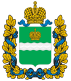 